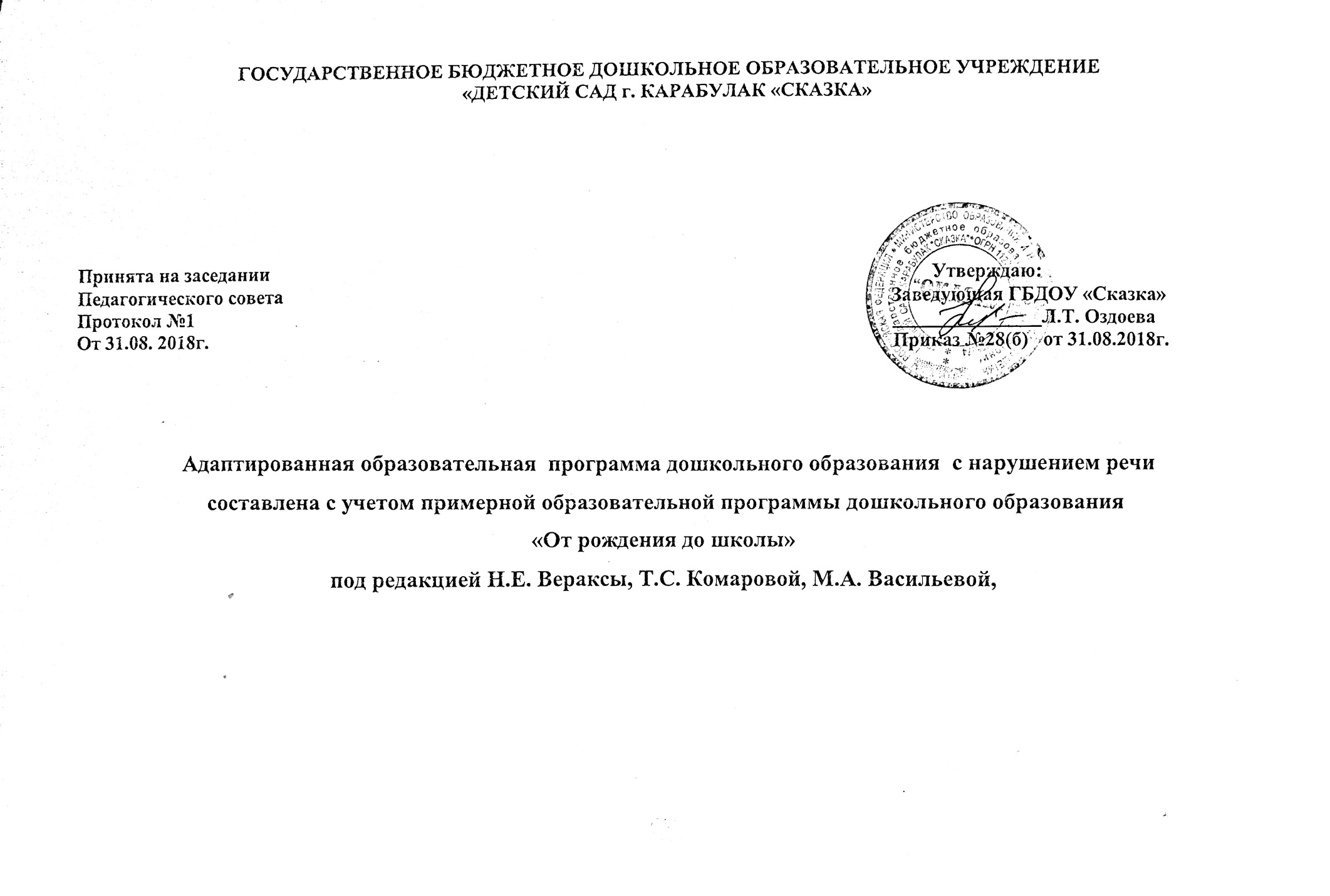             СодержаниеI Целевой раздел:Пояснительная записка………………………………………………………………………………………………………………………………...31.1Введение…………………………………………………………………………………………………………………………………………….....31.2 Цели и задачи реализации коррекционно – развивающей работы в  группах дошкольного образования в соответствии с ФГОС дошкольного образования……………….…………………..,,,,,,,,,,,,,,,,,,,,,,,,,,,,,,51.3 Принципы и подходы к формированию корекционно – развивающей  программы…………………………………………………………..7 1.4 Характеристика возрастных особенностей развития  детей 5 – 6 лет (старшая группа)…………………………………………………...101.5 Характеристика  особенностей развития  детей  5 – 6 лет с ОНР (старшая группа)………………………………………... ……………..101.6 Планируемые результаты освоения программы детьми………………………………………………………………………………………..11II Содержательный раздел:2.1 Режим дня. Регламентирование образовательного процесса…………………………………………………………………........................142.2 Описание образовательной деятельности в соответствии с направлениями развития ребёнка, представленные  в пяти образовательных областях…………………………………………………………………………………………………………….. ……………. 182.3 Социально – коммуникативное  развитие ………………………………………………………………………………...................................20 2.4 Речевое  развитие…………............................................................................................................................................................................882.5 Познавательное развитие……………………………………………..............................................................................................................1122.6 Художественно – эстетическое развитие………………………………………………………………………………………………………...180 2.7  Региональная модель перспективного планирования…………………………………………………………………………........................2422.8  Коррекционная работа………………………………………………………………………………………………………………………….....2472.9  Работа с родителями……………………………………………………………………………………………………………….......................251            III. Организационный раздел   3.1  Материально – техническое обеспечение………………………………………………………………………………………………………..264                                                                                                          I Целевой раздел                                                                                                     Пояснительная записка1.1Введение  Адаптированная образовательная программа дошкольного образования (далее АОП ДО) по реализации основной образовательной программы дошкольного образования Государственного бюджетного дошкольного образовательного учреждения «Детский сад г. Карабулак »Сказка»   представляет собой  нормативно-управленческий документ, характеризующий основные тенденции, главные цели, задачи и направления обучения, воспитания, развития обучающихся, воспитанников с ограниченными возможностями здоровья,  особенности организации, кадрового и методического обеспечения педагогического процесса и инновационных преобразований учебно - воспитательной системы, критерии, основные планируемые конечные результаты. Данная АОП ДО составлена для детей старшего возраста с общим недоразвитием речи. Нормативно – правовой  базой для составления программы является:Федеральный закон от 29.12.2012 №273-ФЗ «Об образовании в Российской Федерации»;Приказ Министерства образования и науки Российской Федерации от 17.10.2013г. №1155 «Об утверждении федерального государственного образовательного стандарта дошкольного образования» и приложение к нему;Конституция РФ, ст.43,72Конвенция о правах ребенка (1989г.)Постановление Главного государственного санитарного врача Российской Федерации от 15 мая 2013г. №26 г.Москва «Об утверждении СанПиН 2.4.1.3049-13 «Санитарно-эпидемиологические требования к устройству, содержанию и организации режима работы дошкольных образовательных организаций» (Зарегистрировано в Минюсте России 29 мая 2013г. №28564);Приказ Министерства образования и науки РФ от 30 августа 2013г. №1014 «Об утверждении  Порядка организации и осуществления образовательной деятельности по основным общеобразовательным программам – образовательным программам дошкольного образования» (Зарегистрировано в Минюсте России 26.09.2013 №30038)Устав Государственного бюджетного дошкольного образовательного учреждения «Детский сад г. Карабулак »Сказка».        В программе отражена обязательная часть и часть, формируемая участниками образовательных отношений. Обе части являются взаимодополняющими и необходимыми с точки зрения реализации требований ФГОС ДО.           Обязательная часть Программы составлена с учетом Примерной основной общеобразовательной программы дошкольного образования «От рождения до школы»  под ред. Н.Е. Вераксы, Т.С. Комаровой, М.А. Васильевой.         Часть программы, формируемая участниками образовательных отношений учитывает потребность, интересы и мотивы детей, членов их семей и педагогов и ориентирована на  сложившиеся традиции дошкольного учреждения и группы.         Коррекционная часть Программы составлена с учетом Примерной программы коррекционно-развивающей работы в  группе для детей с общим недоразвитием речи/ под ред. Н.В. Нищевой         Целью рабочей программы является создание благоприятных условий для полноценного проживания ребенком дошкольного детства, формирование основ базовой культуры личности, всестороннее развитие психических и физических качеств в соответствии с возрастными и индивидуальными особенностями, подготовка к жизни в современном обществе, к обучению в школе, обеспечение безопасности жизнедеятельности дошкольника.          Проблема воспитания и обучения детей с ограниченными  возможностями здоровья в общеобразовательном пространстве требует деликатного и гибкого подхода, так как известно, что не все дети, имеющие нарушения в развитии, могут успешно интегрироваться в среду здоровых сверстников. Индивидуальный образовательный маршрут предполагает постепенное включение таких детей в коллектив сверстников  с помощью взрослого, что требует от педагога новых психологических установок на формирование у детей с нарушениями развития, умения взаимодействовать в едином детском коллективе. Дети с ограниченными возможностями здоровья могут реализовать свой  потенциал лишь при  условии вовремя начатого и адекватно организованного процесса воспитания и обучения, удовлетворения как общих с нормально развивающимися детьми, так и их особых образовательных потребностей, заданным характером нарушения их психического развития.           Дети с ОНР имеют (по сравнению с возрастной нормой) особенности развития сенсомоторных, высших психических функций, психической активности.     Содержание коррекционной работы в соответствии с федеральным государственным образовательным стандартом дошкольного образования направлено на овладение детьми самостоятельной, связной, грамматически правильной речью и коммуникативными навыками, фонетической системой русского языка, элементами грамоты, что формирует психологическую готовность к обучению в школе и обеспечивает преемственность  со следующей ступенью системы общего образования.     Программой предусмотрена необходимость охраны и укрепления физического и психического здоровья детей, обеспечения эмоционального благополучия каждого ребенка. Так она позволяет формировать оптимистическое отношение детей к окружающему, что дает возможность ребенку жить и развиваться, обеспечивает позитивное эмоционально-личностное и социально-коммуникативное развитие.1.2 Цели и задачи реализации коррекционно-развивающей работы в логопедических группах дошкольного образования в соответствии с ФГОС дошкольного образования    Цель коррекционной работы: выравнивание речевого и психофизического развития детей.    Основные задачи коррекционно-развивающей работыОбразовательная область «Речевое развитие»Развитие словаря.Формирование и совершенствование грамматического строя речи.Развитие фонетико-фонематической системы языка и навыков языкового анализа (развитие просодической стороны речи, коррекция произносительной стороны речи; работа над слоговой структурой и звуконаполняемостью слов; совершенствование фонематического восприятия, развитие навыков звукового и слогового анализа и синтеза).Развитие связной речи.Формирование коммуникативных навыков.Обучение элементам грамоты.Образовательная область «Познавательное развитие»Сенсомоторное развитие.Развитие психических функций.Формирование целостной картины мира.Познавательно-исследовательская деятельность.Развитие математических представлений.Образовательная область «Художественно-эстетическое развитие»Восприятие художественной литературы.Конструктивно-модельная деятельность.Изобразительная деятельность (рисование, аппликация, лепка).Музыкальное развитие (восприятие музыки, музыкально-ритмические  движения, пение, игра на детских музыкальных инструментах). Образовательная область «Социально-коммуникативное развитие»Формирование общепринятых норм поведения.Формирование гендерных и гражданских чувств.Развитие игровой и театрализованной деятельности (подвижные игры, дидактические игры, сюжетно-ролевые игры, театрализованные игры).Совместная трудовая деятельность.Формирование основ безопасности в быту, социуме, природе.Образовательная область «Физическое развитие»Физическая культура (основные движения, общеразвивающие упражнения, спортивные упражнения, подвижные игры).Овладение элементарными нормами и правилами здорового образа жизни.1.3 Принципы и подходы к формированию коррекционно-развивающей программыГлавная идея заключается в реализации общеобразовательных задач дошкольного образования с привлечением синхронного выравнивания речевого и психического развития детей с ОНР, то есть из основных принципов Программы является принцип природосообразности. Программа учитывает общность развития нормально развивающихся детей и детей с ОНР, и основываете на онтогенетическом принципе, учитывая закономерности развития детской речи в норме.Кроме того, Программа имеет в своей основе следующие принципы:Принцип индивидуализации, учета возможностей, особенностей развития и потребностей каждого ребенка;Принцип признания каждого ребенка полноправным участником образовательного процесса;Принцип поддержки детской инициативы и формирования познавательных интересов каждого ребенка;Принцип интеграции усилий специалистов.Принцип конкретности и доступности учебного материала, соответствия требований, методов, приемов и условия образования индивидуальным и возрастным особенностям детей;Принцип систематичности и взаимосвязи учебного материала;Принцип постепенности подачи учебного материала;Принцип концентрического наращивания информации в каждой из последующих возрастных групп во всех пяти образовательных областях.            Принципы, сформулированные на основе особенностей  Примерной общеобразовательной программы дошкольного образования «От рождения до школы» под редакцией Н.Е. Вераксы, Т.С. Комаровой, М.А. Васильевой в соответствии с ФГОС.Соответствует принципу развивающего образования, целью которого является развитие ребенка;Сочетает принципы научной обоснованности и практической применяемости (содержание Программы соответствует основным положениям возрастной психологии и дошкольной педагогики и, как показывает опыт может быть успешно реализована в массовой практике дошкольного образования);Соответствует критериям полноты, необходимости и достаточности (позволяя решать поставленные цели и задачи при использовании разумного «минимума» материала)Обеспечивает единство воспитательных, развивающих и обучающих целей и задач процесса образования детей дошкольного возраста, в ходе реализации которых формируются такие качества, которые являются ключевыми в развитии дошкольников;Основывается на комплексно-тематическом принципе построения образовательного процесса;Предусматривает решение программных образовательных задач в совместной деятельности взрослого и детей и самостоятельной деятельности дошкольников не только в рамках непосредственно образовательной деятельности, но и при проведении режимных моментов в соответствии со спецификой дошкольного образования;Предполагает построение образовательного процесса на адекватных возрасту формах работы с детьми. Основной формой работы с дошкольниками и ведущим видом их деятельности является игра;Допускается варьирование образовательного процесса в зависимости от региональных особенностей;Строится с учетом соблюдения преемственности между всеми возрастными дошкольными группами и между детским садом и школой.      Основной формой работы во всех пяти образовательных областях Программы является игровая деятельность – основная форма деятельности дошкольников. Все коррекционно-развивающие индивидуальные, подгрупповые, групповые, интегрированные занятия в соответствии с Программой носят игровой характер, насыщены разнообразными играми и развивающими игровыми упражнениями и ни в коей мере не дублируют школьных форм обучения. Коррекционно-развивающее занятие в соответствии с Программой не тождественно школьному уроку и не является его аналогом.        Выполнение коррекционных, развивающих и воспитательных задач, поставленных Программой, обеспечивается благодаря комплексному подходу и интеграции усилий специалистов педагогического и медицинского профилей и семей воспитанников.      Реализация принципа интеграции способствует более высоким темпам общего и речевого развития детей, более полному раскрытию творческого потенциала каждого ребенка, возможностей и способностей, заложенных в детях природой, и предусматривает совместную работу учителя-логопеда, педагога-психолога, музыкального руководителя, инструктора по физическому воспитанию, инструктора по лечебной физкультуре, воспитателей и родителей дошкольников.       В работе по образовательным областям «Речевое развитие», «Познавательное развитие» участвуют воспитатели, педагог-психолог. При этом педагог-психолог руководит работой по сенсорному развитию. Развитию высших психических функций, становлению сознания, развитию воображения и творческой активности, совершенствованию эмоционально-волевой сферы, а воспитатели работают над развитием любознательности и познавательной мотивации, формированием познавательных действий, первичных представлений о себе, других людях, объектах окружающего мира, о свойствах и отношениях объектов природы, многообразии стран и народов мира. Также  воспитатели стараются выбрать адекватные методы и приемы работы с учетом индивидуальных особенностей и возможностей каждого ребенка с ОНР и этапа коррекционной работы.      Основными специалистами в области «Социально-коммуникативное развитие» выступают воспитатели  при условии, что остальные специалисты и родители дошкольников подключаются к их работе.      В образовательной области «Художественно-эстетическое развитие» принимают участие воспитатели, музыкальный руководитель.      Работу в образовательной области «Физическое развитие» осуществляет инструктор по физическому воспитанию при обязательном подключении всех остальных педагогов и родителей дошкольников.       Таким образом, целостность Программы обеспечивается установлением    связей между образовательными областями, интеграцией усилий специалистов и родителей дошкольников.                                                             1.4 Характеристика возрастных особенностей развития детей 5-6 лет                                                                                                         (средняя группа)Ребенок 5-6 лет может регулировать поведение на основе усвоенных норм и правил, своих этических представлений, а не в ответ на требования других людей. Эмоционально переживает несоблюдение норм и правил и несоответствие поведения своим этическим представлениям. Без контроля со стороны взрослого, не отвлекаясь, может выполнять трудовые обязанности, доводить до конца малопривлекательную работу, наводить порядок в комнате. Поведение становится более сдержанным. Дружно играет, сдерживает агрессивные реакции, делится, справедливо распределяет роли, помогает во взаимодействии с друзьями.                                                    1.5 Характеристика возрастных особенностей развития детей 5-6 лет с ОНР                                                                                                        (средняя группа)В 5-6 лет происходит заметное изменение памяти. У детей впервые появляются действия, связанные с намерением что-то запомнить. В связи с этим важно стимулировать повторение как основу запоминания, активно использовать различные мнемотехнические средства, символы, схемы.Ребенка шестого года жизни следует учить рассматривать и сравнивать предметы, воспринимаемые посредством всех органов чувств; находить в них общее и различное; учить объединять предметы по общим признакам. Так, совершенствование чувственного опыта приобретает особое значение: оно способствует улучшению восприятия, стимулирует и развитие мышления, и развитие речи. Очень важным становится проведение занятий в групповой лаборатории или центре науки и природы, где дети узнают об элементарных свойствах предметов, учатся простейшим навыкам обращения с ними, узнают о правилах безопасного поведения. Предоставляя детям возможность понюхать, потрогать, пощупать предметы и материалы, педагог не только развивает их тактильный и сенсорный опыт, но и прививает интерес к познавательной деятельности. В лаборатории появляются первые приборы: лупы, микроскоп, безмен, песочные часы, аптечные весы. Педагоги привлекают детей к фиксации результатов опытов в журнале.Особое значение приобретает использование обучающих дидактических игр, в которых начинается формирование мотивационной готовности к школьному обучению.У пятилетних детей появляется желание объединяться для совместных игр и труда, преодолевать препятствия, стоящие на пути достижения цели. Значит, нужно создать условия для проведения игр-соревнований, более активно привлекать детей к различным совместным трудовым действиям (уходу за комнатными растениями, подготовке оборудования и пособий к занятиям и т. п.).У детей шестого года жизни развивается и эстетическое восприятие действительности, поэтому эстетике оформления жизненного пространства уделяется особое внимание. Детей привлекают к организации развивающего пространства в групповом помещении, прислушиваются к их пожеланиям, используют для оформления интерьера выполненные ими поделки.1.6. Планируемые результаты освоения программы детьми.Планируемые результаты освоения Программы представлены в виде целевых ориентиров дошкольного образования, которые отражают 0социально-нормативные возрастные характеристики возможных достижений ребенка на этапе завершения уровня дошкольного образования.       К целевым ориентирам для детей средней группы следует отнести социально-нормативные возрастные характеристики возможных достижений ребенка дошкольного образования, указанные в ФГОС ДО:Ребенок овладевает основными культурными способами деятельности, проявляет инициативу и самостоятельность в разных видах деятельности – игре, общении, познавательно – исследовательской деятельности, конструировании и др.; способен выбирать себе род занятий, участников по совместной деятельности;Ребенок обладает установкой положительного отношения к миру, к разным видам труда, другим людям и самому себе, обладает чувством собственного достоинства; активно взаимодействует со сверстниками и взрослыми, участвует в совместных играх. Способен договариваться, учитывать интересы и чувства других. Сопереживать неудачам и радоваться успехам других, адекватно проявлять свои чувства, в том числе чувство веры в себя, старается разрешить конфликты;Ребенок обладает развитым воображением, которое реализуется в разных видах деятельности, и прежде всего в игре; ребенок владеет разными формами и видами игры, различает условную и реальную ситуации, умеет подчиняться разным правилам и социальным нормам;Ребенок достаточно хорошо владеет устной речью, может выражать свои мысли и желания, может использовать речь для выражения своих мыслей, чувств и желаний, построения речевого высказывания в ситуации общения, может выделять звуки в словах, у ребенка складываются предпосылки грамотности;У ребенка развита крупная и мелкая моторика; он подвижен, вынослив, владеет основными движениями, может контролировать свои движения и управлять ими;Ребенок способен к волевым усилиям, может следовать социальным нормам и правилам в разных видах деятельности, во взаимоотношениях с взрослыми и сверстниками, может соблюдать правила безопасного поведения и личной гигиены;Ребенок проявляет любознательность, задает вопросы взрослым и сверстникам, интересуется причинно-следственными связями, пытается самостоятельно придумывать объяснения явлениям природы и поступкам людей; склонен наблюдать, экспериментировать. Обладает начальными знаниями о себе, о природном и социальном мире, в котором он живет; знаком с произведениями детской литературы, обладает элементарными представлениями из области живой природы, естествознания, математики, истории и т.п.; ребенок способен к принятию собственных решений, опираясь на свои знания и умения в различных видах деятельности.Целевые ориентиры используются педагогами для:                А) построения образовательной политики на соответствующих уровнях с учетом целей дошкольного образования, общих для всего образовательного пространства Российской Федерации;          Б) решение задач:     - формирование Программы;     - анализа профессиональной деятельности;     - взаимодействия с семьями;     В) изучения характеристик образования детей 5-6 лет;     Г) информирование родителей и общественности относительно целей дошкольного образования, общих для всего образовательного пространства Российской Федерации.     В ходе мониторинга педагог заполняет диагностический материал.  Планируемые результаты освоения Программы детьми, указанные в ФГОС ДО, конкретизируются планируемыми результатами примерной программы.                                                                                                                   II. Содержательный раздел2 .1 Режим дня  дошкольного образовательного учреждения       Цикличность процессов жизнедеятельности обуславливают необходимость выполнение режима, представляющего собой рациональный порядок дня, оптимальное взаимодействие и определённую последовательность периодов подъёма и снижения активности, бодрствования и сна. Режим дня в детском саду организуется с учётом физической и умственной работоспособности, а также эмоциональной реактивности в первой и во второй половине дня.    При составлении и организации режима дня учитываются повторяющиеся компоненты:  время приёма пищи;укладывание на дневной сон;общая длительность пребывания ребёнка на открытом воздухе и в помещении при выполнении физических упражнений. Режим дня соответствует возрастным особенностям детей старшей группы  и способствует их гармоничному развитию. Максимальная продолжительность непрерывного бодрствования детей 5-6 лет составляет 5,5 - 6 часов. Режимпребывания детей старшего возраста в ОУлетний период Режимпребывания детей старшего возраста в ОУзимний период                                                                               Регламентирование образовательного процессаМаксимальное количество НОД  в течение недели     - 13         Продолжительность НОД согласно возраста   - 25 минут   Перерыв между НОД-     10 - 45 минут первая половина дня и 25-30 минут  вторая половина дня Недельная дополнительная нагрузка  - 45 минут(2 раза в неделю по 20-25 минут)Объём недельной нагрузки по образовательной деятельности  6часов 15 мин.2.2 Описание образовательной деятельности в соответствии с направлениями развития ребенка, представленными в пяти образовательных областях.Содержание Программы обеспечивает развитие личности, мотивации и способностей детей в различных видах деятельности и охватывает следующие структурные единицы, представляющие определенные направления развития и образования детей (далее – образовательные области):- социально-коммуникативное развитие;- познавательное развитие;- речевое развитие;- художественно-эстетическое развитие;- физическое развитие.В связи с этим реализуемые ранее 10 образовательных областей (по ФГТ) вложены в 5 направлений развития и образования (взаимодополняющие образовательные области) ФГОС ДО следующим образом:«Социализация», «Коммуникация», «Труд» - Социально-коммуникативное развитие;«Познание» - Познавательное развитие;«Коммуникация», «Чтение художественной литературы» - Речевое развитие;«Художественное творчество», «Музыка», «Развитие конструктивной деятельности», «Чтение художественной литературы» - Художественно-эстетическое развитие;«Физическая культура», «Здоровье» - Физическое развитие.Образовательные области «Коммуникация» и «Безопасность» взаимодействуют со всеми направлениями развития и образования по ФГОС ДО.Задачи психолого-педагогической работы по формированию физических, интеллектуальных и личностных качеств детей решаются, интегрировано в ходе  освоения всех образовательных областей наряду с задачами, отражающими специфику каждой образовательной области, с обязательным психологическим сопровождением со стороны педагога-психолога.2.3 Социально-коммуникативное развитиеТруд.Труд является одним из немногих видов деятельности умственно отсталого дошкольника, в котором ребенок достигает видимого успеха, что чрезвычайно важно для его полноценного личностного развития. Именно дошкольный возраст сенситивен для трудового воспитания ребенка, для формирования положительных качеств его личности. Упущения в трудовом воспитании дошкольника в дальнейшем почти невозможно наверстать. В рассматриваемом возрастном периоде ребенок выполняет поручения взрослого с радостью, желая получить положительную оценку своим усилиям. При правильном подходе к трудовому воспитанию    дошкольник приучается наводить порядок и следить за чистотой. Соответствующие умения следует развивать, закреплять и расширять, поскольку они необходимы ребенку в дальнейшей жизни.  Занятия направлены на воспитание у детей желания трудиться, выполнять поручения взрослых, уметь видеть беспорядок и устранять его. Дошкольников приучают поддерживать порядок в знакомом помещении и на знакомой территории. Важно сформировать у детей установку, что они сами могут навести порядок в своих вещах, в игровом уголке, на игровом участке. Занятия по   труду приучают детей к умению взаимодействовать (вместе убирать кукольный уголок интереснее; группой протирать строительный материал быстрее; выполнять поручения дежурных по группе очень важно и т. д.).Занятия по   труду проводятся во время  совместной образовательной деятельности, в которых отрабатываются базовые навыки. Основная нагрузка на закрепление и совершенствование этих навыков ложится на повседневную деятельность детей вне занятий, в процессе выполнения всех режимных моментов.В целом занятия   трудом воспитывают взаимопомощь и отзывчивость, формируют личностные и социальные качества характера дошкольников, позитивное поведение, формируют у детей желание помогать окружающим. Взрослым (воспитателям, родителям) следует стремиться к воспитанию автономии и самостоятельности у детей, поскольку это будет необходимо им на протяжении всей последующей жизни. В конце года дети могут: быстро, аккуратно раздеваться и одеваться, соблюдать порядок в своем шкафу. Выполнять обязанности дежурного по столовой, правильно сервировать стол Поддерживать порядок в группе, на участке, выполнять поручения по уходу за растениями.Перспективное  планирование  Первый кварталВторой кварталТретий квартал«Безопасность»Содержание образовательной области «Безопасность» направлено на достижение целей формирования основ безопасности собственной жизнедеятельности и формирования предпосылок экологического сознания через решение следующих задач: - формирование представлений об опасных для человека и окружающего мира природы ситуациях и способах поведения в них; - приобщение к правилам безопасного для человека и окружающего мира природы поведения; - передачу детям знаний о правилах безопасности дорожного движения в качестве пешехода и пассажира транспортного средства; - формирование осторожного и осмотрительного отношения к потенциально опасным для человека и окружающего мира природы ситуациям. В данной рабочей учебной программе НОД запланирована 1 раз в месяц.  В конце года дети могут: Соблюдать элементарные правила дорожного движения, различать и называть специальные виды транспорта, объяснять их назначение, понимать значения сигналов светофора. Узнавать и называть некоторые дорожные знаки; Знать и соблюдать элементарные правила в природе (способы взаимодействия с растениями и животными, бережного отношения к окружающей природе Соблюдать элементарные правила поведения в детском саду, на улице, в транспорте.Перспективное планирование:	Второй квартал.Третий кварталЧетвертый квартал                                                             Перспективное планирование развития двигательной активности на прогулке:                                                                                                                                                                                                 2.4 Речевое развитие(развитие речи, чтение художественной литературы)«Содержание образовательной области  направлено на достижение целей овладения конструктивными способами и средствами взаимодействия с окружающими людьми через решение следующих задач:развитие свободного общения с взрослыми и детьми;развитие всех компонентов устной речи детей (лексической стороны, грамматического строя речи, произносительной стороны речи; связной речи—диалогической и монологической форм) в различных формах и видах детской деятельности;практическое овладение воспитанниками нормами речи».Развитие свободного общения со взрослыми и детьмиПродолжать развивать речь как средство общения. Расширять представления детей о многообразии окружающего мира.Поощрять попытки делиться с педагогом и другими детьми разнообразными впечатлениями, уточнять источник полученной информации (телепередача, рассказ взрослого, посещение выставки, детского спектакля и т.д.).Учить детей решать спорные вопросы и улаживать конфликты с помощью речи: убеждать, доказывать, объяснять. Учить строить высказывания.Развитие всех компонентов устной речи, практическое овладение нормами речиФормирование словаря:Обогащать речь детей существительными, обозначающими предметы бытового окружения; прилагательными, характеризующими свойства и качества предметов; наречиями, обозначающими взаимоотношения людей, их отношение к труду.Упражнять в подборе существительных к прилагательному (белый — снег, сахар, мел), слов со сходным значением (шалун — озорник — проказник), с противоположным значением (слабый — сильный, пасмурно — солнечно).Помогать детям употреблять слова в точном соответствии со смыслом.Звуковая культура речиЗакреплять правильное, отчетливое произнесение звуков. Учить различать на слух и отчетливо произносить сходные по артикуляции и звучанию согласные звуки: с— з, с — ц, ш — ж, ч — ц, с — ш, ж — з, л — р.Продолжать развивать фонематический слух. Учить определять место звука в слове (начало, середина, конец).Отрабатывать интонационную выразительность речи.Грамматический строй речиСовершенствовать умение согласовывать слова в предложениях: существительные с числительными (пять груш, трое ребят) и прилагательные с существительными (лягушка — зеленое брюшко). Помогать детям замечать неправильную постановку ударения в слове, ошибку в чередовании согласных, предоставлять возможность самостоятельно ее исправить.Знакомить с разными способами образования слов (сахарница, хлебница; масленка, солонка; воспитатель, учитель, строитель).Упражнять в образовании однокоренных слов (медведь — медведица — медвежонок — медвежья), в том числе глаголов с приставками (забегал — выбежал — перебежал).Помогать детям правильно употреблять существительные множественного числа в именительном и винительном падежах; глаголы в повелительном наклонении; прилагательные и наречия в сравнительной степени; несклоняемые существительные.Формировать умение составлять по образцу простые и сложные предложения. Совершенствовать умение пользоваться прямой и косвенной речью.Связная речьРазвивать умение поддерживать беседуСовершенствовать диалогическую форму речи. Поощрять попытки вызывать свою точку зрения, согласие или несогласие с ответом товарища. Развивать монологическую форму речи.Формировать умение связно, последовательно и выразительно пересказать небольшие сказки, рассказы. Формировать умение (по плану и образцу) рассказывать о предмете, содержании сюжетной картины, составлять рассказ по картинкам с последовательно развивающимся действием.Развивать умение составлять рассказы о событиях из личного опыта, придумывать свои концовки к сказкам.Формировать умение составлять небольшие рассказы творческого характера на тему, предложенную воспитателем. К концу года дети старшей группы могут:Участвовать в беседе.Аргументировано и доброжелательно оценивать ответ, высказывание сверстника.Составлять по образцу рассказы по сюжетной картине, по набору картинок; последовательно, без существенных пропусков пересказывает небольшие литературные произведения.Определять место звука в слове.Подбирать к существительному несколько прилагательных; заменять слово другим словом со сходным значением.Формирование интереса и потребности в чтенииПродолжать развивать интерес детей к художественной и познавательной литературе. Учить внимательно и заинтересованно слушать сказки, рассказы, стихотворения; запоминать считалки, скороговорки, загадки. Прививать интерес к чтению больших произведений (по главам).Способствовать формированию эмоционального отношения к литературным произведениям.Побуждать рассказывать о своем восприятии конкретного поступка литературного персонажа. Помогать детям понять скрытые мотивы поведения героев произведения.Воспитывать чуткость к художественному слову; зачитывать отрывки с наиболее яркими, запоминающимися описаниями, сравнениями, эпитетами. Учить вслушиваться в ритм и мелодику поэтического текста.Помогать выразительно, с естественными интонациями читать стихи, участвовать в чтении текста по ролям, в инсценировках.Продолжать объяснять (с опорой на прочитанное произведение) доступные детям жанровые особенности сказок, рассказов, стихотворений.Продолжать знакомить с книгами. Обращать внимание детей на оформление книги, на иллюстрации. Сравнивать иллюстрации разных художников к одному и тому же произведению. К концу года дети старшей  группы могут: Знать 2-3 программных стихотворения, 2-3 считалки, 2-3 загадки. С помощью взрослого драматизировать (инсценировать) небольшие сказки, читать по ролям стихотворение называть жанр произведения называть любимого писателя, любимые сказки и рассказы с интересом рассматривать иллюстрированные издания детских книг.Речевое развитие(развитие речи, чтение художественной литературы)(перспективное планирование)2.5 «Познавательное развитие»(Формирование элементарных математических представлений. Ознакомление с окружающим миром, мир природы)              Большое значение в умственном воспитании детей имеет формирование элементарных математических представлений. Цель программы по элементарной математике - формирование приемов умственной деятельности, творческого и вариативного мышления на основе привлечения внимания детей к количественным отношениям предметов и явлений окружающего мира.Условием успешной реализации программы по элементарной математике является организация особой предметно-развивающей среды в группах на участке детского сада для прямого действия детей со специально подобранными группами предметов и материалами в процессе усвоения математического содержания.В старшей группе занятия проводятся с начала сентября один раз в неделю. Длительность занятий - 25 минут. В течение года проводятся 34-36 занятий. В процессе обучения широко используются дидактические игры.Количество и счет:Закреплять умение создавать множества (группы предметов) из разных по качеству элементов (предметов разного цвета, размера, формы, назначения; звуков, движений); разбивать множества на части и воссоединять их: устанавливать отношения между целым множеством и каждой его частью, понимать, что множество больше части, а часть меньше целого множества; сравнивать разные части множества на основе счета и соотнесения элементов (предметов) один к одному; определять большую (меньшую) часть множества или их равенство.Закреплять умение считать до 10; последовательно знакомить с образованием каждого числа в пределах 5-10 (на наглядной основе).Формировать умение сравнивать рядом стоящие числа в пределах 10 ш основе сравнения конкретных множеств; получать равенство из неравенства (неравенство из равенства), добавляя к меньшему количеству один предмет или убирая из большего количества один предмет («7 меньше 8, если к 7 добавить один предмет, будет 8, поровну», «8 больше 7; если из 8 предметов убрать один, то станет по 7, поровну»).Развивать умение отсчитывать предметы из большого количества по образцу и заданному числу (в пределах 10).Развивать умение считать предметы на ощупь, считать и воспроизводить количество звуков, движений по образцу и заданному числу (в пределах 10).Познакомить с цифрами от 0 до 9.Познакомить с порядковым счетом в пределах 10, учить различать вопросы «Сколько?», «Который?» («Какой?») и правильно отвечать на них.Продолжать формировать представление о равенстве: определять равное количество в группах, состоящих из разных предметов; правильно обобщать числовые значения на основе счета и сравнения групп (здесь 5 петушков, 5 матрешек, 5 машин — всех игрушек поровну — по 5).Упражнять в понимании того, что число не зависит от величины предметов, расстояния между предметами, формы, их расположения, а также направления счета (справа налево, слева направо, с любого предмета).Познакомить с количественным составом числа из единиц в пределах 5 на конкретном материале: 5 — это один, еще один, еще один, еще один и еще один.Формировать понятие о том, что предмет (лист бумаги, лента, круг, квадрат и др.) можно разделить на несколько равных частей (на две, четыре).Закреплять умение называть части, полученные от деления, сравнивать целое и части, понимать, что целый предмет больше каждой своей части, - часть меньше целого.Величина:Закреплять умение устанавливать размерные отношения между 5-10 предметами разной длины (высоты, ширины) или толщины: систематизировать предметы, располагая их в возрастающем (убывающем) порядке по величине; отражать в речи порядок расположения предметов и соотношение между ними по размеру; «Розовая лента — самая широкая, фиолетовая  — немного уже, красная — еще уже, но она шире желтой, а зеленая уже желтой и всех остальных лент» и т. д.Развивать умение сравнивать два предмета по величине (длине, ширине, высоте ) опосредованно — с помощью третьего (условной меры), равного одному из сравниваемых предметов.Развивать глазомер, умение находить предметы длиннее (короче), выше (ниже). шире (уже), толще (тоньше) образца и равные ему.Форма:Познакомить с овалом на основе сравнения его с кругом и прямоугольником. Дать представление о четырехугольнике: подвести к пониманию того, что квадрат и прямоугольник являются разновидностями четырехугольника.Развивать геометрическую зоркость: умение анализировать и сравнивать предметы по форме, находить в ближайшем окружении предметы одинаковой и разной формы: книги, картина, одеяла, крышки столов — прямоугольные, поднос и блюдо — овальные, тарелки — круглые и т.д.Развивать представление о том, как из одной формы сделать другую.Ориентировка в пространстве:Совершенствовать умение ориентироваться в окружающем пространстве; понимать смысл пространственных отношений (вверху — внизу, впереди (спереди) — сзади (за), слева — справа, между, рядом с, около); двигаться в заданном направлении, меняя его по сигналу, а также в соответствии со знаками — указателями направления движения (вперед, назад, налево, направо и т. п.); определять свое местонахождение среди окружающих людей и предметов: «Я стою между Олей и Таней, за Мишей, позади (сзади) Кати, перед Наташей, около Юры»; обозначать в речи взаимное расположение предметов: « Справа от куклы сидит заяц, а слева от куклы стоит лошадка, сзади — мишка, а впереди — машина».Формировать умение ориентироваться на листе бумаги (справа — слева, вверху — внизу, в середине, в углу).                  Ориентировка во времени:Дать представление о том, что утро, вечер, день, ночь составляют сутки.Закреплять умение на конкретных примерах устанавливать последовательность различных событий: что было раньше (сначала), что позже (потом), определять, какой день сегодня, какой был вчера, какой будет завтра.К концу года дети шести лет могут:В формировании элементарных математических представлений: Выделять составные части группы предметов, их признаки, различия и сходства, сравнивать части на основе счёта предметов и составления па, понимать, что часть меньше целого. Считать до 10. Правильно пользоваться количественными и порядковыми числительными, отвечать на вопросы «Сколько?», «Который по счёту?» Сравнивать рядом стоящие числа в пределах 10, уравнивать неравные группы предметов 2 способами. Сравнивать предметы по длине (ширине, высоте, толщине) с помощью наложения, приложения. Размещать предметы разной величины (до 7-10) в порядке возрастания, убывания их ширины, длины, высоты, толщины. Знать характерные особенности знакомых геометрических фигур (Количество углов, сторон, равенство, неравенство сторон) Различать форму предметов: круглую, четырёхугольную, прямоугольную. Знать последовательность частей суток. Называть текущий месяц, день неделиВ конструировании:  устанавливать связь между создаваемыми  постройками и тем, что дети видят в окружающей жизни; создавать разнообразные постройки и конструкции (дома, спортивное и игровое оборудование и т. п.).  выделять основные части и характерные детали конструкций. Помогать анализировать сделанные педагогом поделки и постройки; на основе анализа находить конструктивные решения и планировать создание собственной постройки.узнавать и называть деталями: разнообразными по форме и величине пластины, бруски, цилиндры, конусы и др. Формировать умение создавать различные по величине и конструкции постройки одного и того же объекта.строить по рисунку, самостоятельно подбирать необходимый строительный материал.работать коллективно, объединять свои поделки в соответствии с общим замыслом, договариваться, кто какую часть работы будет выполнять; помогать друг другу при необходимости.мастерить элементарные игрушки оригами,  поделки из бросового (коробки) и природного материалаВ Программе содержание раздела «Ознакомление с окружающим миром, мир природы» состоит из двух составляющих:- предметное и социальное окружение,- ознакомление с природой.Предметное и социальное окружение:Продолжать обогащать представления детей о мире предметов. Рассказывать о предметах, облегчающих труд человека в быту (кофемолка, миксер, мясорубка и др.), создающих комфорт (бра, картины, ковер и т. п.).Развивать умение определять материалы, из которых изготовлены предметы. Закреплять умение сравнивать предметы (по назначению, цвету, форме, материалу), классифицировать их (посуда — фарфоровая, стеклянная, керамическая, пластмассовая). Рассказывать о том, что любая вещь создана трудом многих людей («Откуда «пришел» стол?», «Как получилась книжка?» Расширять представления детей о профессиях.Расширять представления об учебных заведениях (детский сад, школа, колледж, вуз), сферах человеческой деятельности (наука, искусство, производство, сельское хозяйство). Через проектную деятельность, экскурсии, игры, оформления группового и садовского помещения, организацию развивающей среды продолжить знакомство с культурными явлениями (цирк, библиотека, музей и др.), их атрибутами, значением в жизни общества, связанными с ними профессиями, правилами поведения.Продолжать знакомить с понятием денег, их функциями (средство для оплаты труда, расчетов при покупках), бюджетом и возможностями семьи.Формировать элементарные представления об истории человечества (древний мир, средние века, современное общество) через знакомство с произведениями искусства (живопись, скульптура, мифы и легенды народов мира), реконструкцию образа жизни людей разных времен (одежда, утварь, традиции и др.).Ознакомление с природой:Расширять и уточнять представления детей о природе. Закреплять умение наблюдать.Закреплять представления о растениях ближайшего окружения: деревьях, кустарниках и травянистых растениях. Познакомить с понятиями «лес», «луг» и «сад».Продолжать знакомить с комнатными растениями,Закреплять умение ухаживать за растениями. Рассказать детям о способах вегетативного размножения растений.Расширять представления о домашних животных, их повадках, зависимости от человека.Закреплять умение ухаживать за обитателями уголка природы.Расширять представления детей о диких животных: где живут, как добывают пищу и готовятся к зимней спячке. Познакомить с птицами (ласточка, скворец).Познакомить с представителями класса пресмыкающихся (ящерица, черепаха) и насекомых (пчела, комар, муха).Формировать представления о чередовании времен года, частей суток и их некоторых характеристиках.Знакомить с многообразием родной природы; с растениями и животными различных климатических зон.Показать, как человек в своей жизни использует воду, песок, глину, камни. Формировать представления о том, что человек — часть природы и что он должен беречь, охранять и защищать ее.Учить устанавливать причинно-следственные связи между природными явлениями (сезон — растительность — труд людей).Показать детям взаимодействие живой и неживой природы.Рассказывать о значении солнца и воздуха в жизни человека, животных и растений.Сезонные наблюдения:Осень. Закреплять представления детей о том, как похолодание и сокращение продолжительности дня изменяют жизнь растений, животных и человека.Знакомить детей с тем, как некоторые животные готовятся к зиме (лягушки, ящерицы, черепахи, ежи, медведи впадают в спячку, зайцы линяют, некоторые птицы (гуси, утки, журавли) улетают в теплые края).Зима. Расширять и обогащать знания детей об особенностях зимней природы (холода, заморозки, снегопады, сильные ветры), особенностях деятельности людей в городе, на селе. Познакомить с таким природным явлением, как туман.Весна. Расширять и обогащать знания детей о весенних изменениях в природе: тает снег, разливаются реки, прилетают птицы, травка и цветы быстрее появляются на солнечной стороне, чем в тени. Наблюдать гнездование птиц (ворон).Лето. Расширять и обогащать представления детей о влиянии тепла, солнечного света на жизнь людей, животных и растений (природа «расцветает», много ягод, фруктов, овощей; много корма для зверей, птиц и их детенышей). Рассказать о съедобных и несъедобных грибах (съедобные — маслята, опята, лисички и т. п.; несъедобные — мухомор, ложный опенок).'К концу года дети могут:Различать и называть  виды транспорта, предметы быта и предметы, создающие комфортОписывать предмет, используя признаки: размер, цвет, форма и др.Знать, что предметы имеют свою историю, у них есть прошлое и настоящее.Классифицировать предметы, определять материал, из которого они изготовлены.Проявлять интерес к истории предмета.Называть профессииЗнать и называть своих родственников, домашний адрес.Знать название родного города, страны, её главного города.Различать некоторые рода войскЗнать некоторые правила дорожного движенияЗнать и называть диких и домашних животных, некоторых птиц, насекомых, рыб, земноводных.Знать название растений природного уголка, некоторых деревьев, цветов, злаковУметь применять полученные знания на практике.«Познавательное развитие»Формирование элементарных математических представлений(перспективное планирование)Познавательное развитие(ознакомление с  миром природы)(перспективное планирование)                                                                                               Конструктивная деятельность(перспективное планирование)                                                                                         2. 6 Художественно – эстетическое развитие.«Содержание образовательной области «Художественно – эстетическое развитие» направлено на достижение целей формирования интереса к эстетической стороне окружающей действительности, удовлетворение потребности детей в самовыражении через решение следующих задач:развитие продуктивной деятельности детей (рисование, лепка, аппликация, художественный труд);развитие детского творчества;приобщение к изобразительному искусству».Для успешного овладения детьми изобразительной деятельностью и развития их творчества необходимо помнить об общих для всех возрастных групп условиях.    1. Формирование сенсорных процессов, обогащение сенсорного опыта, уточнение и расширение представлений о тех предметах, объектах и явлениях, которые им предстоит изображать.Учет индивидуальных особенностей детей, их желаний и интересов.Использование детских работ в оформлении помещений детского сада, организации разнообразных выставок, а также для подарков детям и взрослым. Дошкольники должны чувствовать: их рисунки, лепка, аппликация вызывают интерес взрослых, нужны им, могут украсить детский сад, квартиру, дом, где они живут.Разнообразие тематики детских работ, форм организации занятий (создание индивидуальных и коллективных композиций), художественных материалов.Создание творческой, доброжелательной обстановки в группе, на занятиях по изобразительной деятельности и в свободной художественной деятельности. Уважение к творчеству детей.Учет национальных и региональных особенностей при отборе содержания для занятий рисованием, лепкой, аппликацией.Одна из важных задач художественно-творческой деятельности - научить детей оценивать свои работы и работы сверстников, выделять наиболее интересные изобразительные решения в работах других, высказывать эстетические оценки и суждения, стремиться к содержательному общению, связанному с изобразительной деятельностью.К концу года дети могут:•	Уметь различать произведения изобразительного искусства (живопись, книжная графика, народное декоративное искусство)Знать особенности изобразительных материаловВ рисовании:Создавать изображения предметов с натуры, по представлениюИспользовать различные композиционные решения, изобразительные материалы.Использовать различные цвета и оттенкиВыполнять узоры по мотивам народного декоративно- прикладного  искусстваВ лепке:•	Лепить предметы разной формы, используя разные приёмы и способыСоздавать небольшие композиции, передавая пропорции, позы, движения фигур      Создавать изображения по мотивам народных игрушек.В аппликации:Правильно держать ножницы и резать ими по прямой, по диагонали (квадрат и прямоугольник), вырезать круг из квадрата, овал - из прямоугольника, плавно срезать и закруглять углы.Создавать несложные сюжетные композиции, используя разнообразные приёмы вырезания, обрывания бумагиХудожественно – эстетическое развитие(рисование, лепка, аппликация)(перспективное планирование)2.7 Региональная  модель планированияВ ООП ДО определены следующие задачи образовательной деятельности с детьми с целью приобщения к региональным особенностям родного края, формированием мотивационно- ценностной сферы:1. Формировать чувство патриотизма через изучение истории, географии Ингушетия.2. Развивать эмоциональную отзывчивость на красоту природы Ингушетия.3. Знакомить детей с историческим прошлым края, города Карабулак.4.Продолжать развивать у дошкольников интерес к родному городу Карабулак, его достопримечательностям. Дать представление о названии города, улиц, которые рассказывают об историческом прошлом.5. Приобщать детей к народным промыслам 6. Дать представление о национальных праздниках .7.Приобщать детей к  традициям, которые передаются из поколения к поколению (сказы, легенды, народные игры, танцы).8. Выделять положительные изменения, происходящие в родном городе (благоустройство  дорог, строительство новых домов).Решение задач по реализации и освоению содержания регионального компонента осуществляется в форме непосредственно образовательной деятельности и в форме совместной деятельности при организации режимных моментов через все образовательные области:- «Социально-коммуникативное развитие»  (народные игры );- «Познавательное развитие» (природа , растительный и животный мир, культура и т.д);- «Речевое развитие» (речевой фольклор , произведения устного народного творчества , детских писателей );- «Художественно-эстетическое развитие» - «Физическое развитие» (подвижные игры народов ).Перечень программ, технологий и пособий, используемых для реализации регионального компонента:1. Наш дом – Южный Урал: программа воспитания и развития детей дошкольного возраста на идеях народной педагогики/ сост. Е.С. Бабунова, В.И. Турченко, Е.Г. Лопатина, Л.В. Градусова. – Челябинск: Взгляд, 2007. – 239 с.2. С.Н.Обухова. « Пробщение дошкольников к декоративно – прикладному искусству Урала». – Челябинск, 20103. Вохринцева С.В. Раскраски – Матрешки.- Издательство «Страна Фантазий», 2002г.4. Вохринцева С.В. Раскраски – Урало – Сибирская роспись.- Издательство «Страна Фантазий», 2002г.5. Вохринцева С.В. Раскраски – Гжель.- Издательство «Страна Фантазий», 2002г.6. О.А. Кудзоев, А.С. Ваганов. Скульптурная летопись края – Челябинск, 19897. М.С. Гитис Познай свой край.- Челябинск, 2004.Основной формой работы с детьми дошкольного возраста и ведущим видом деятельности при реализации регионального компонента  является игра, а приоритетной формой - совместная деятельность взрослых и детей. Именно в продуктивной деятельности, конструировании, детском экспериментировании, чтении сказов, легенд, былин) развиваются такие интегративные качества личности, как любознательность и активность, эмоциональная отзывчивость, способность управлять своим поведением, решать интеллектуальные задачи, формируются представления о себе, природе, малой родите, государстве. Особое значение приобретает организация детей в форме совместного партнерства.Реализация содержания регионального компонента образования в разных видах детской деятельности2.8 Коррекционная работа.Коррекционная работа  в ОУ включает в себя взаимосвязанные направления и отражает её основное содержание:•	диагностическая работа: обеспечивает своевременное выявление детей с ОНР, проведение их комплексного обследования и подготовку рекомендаций по оказанию им психолого-медико-педагогической помощи в условиях образовательного учреждения;•	коррекционно-развивающая работа: обеспечивает своевременную специализированную помощь в освоении содержания обучения и коррекцию недостатков детей с ОНР в условиях ДОУ, способствует формированию коммуникативных, регулятивных, личностных, познавательных навыков;•	консультативная работа: обеспечивает непрерывность специального сопровождения детей с ОНР и их семей по вопросам реализации, воспитания, коррекции, развития и социализации воспитанников;•	информационно-просветительская работа: направлена на разъяснительную деятельность по вопросам, связанным с особенностями образовательного процесса для детей с ОНР, их родителями (законными представителями), педагогическими работниками.Разделы коррекционной работы 1	. Характеристика контингента воспитанников с ограниченными возможностями здоровья и особыми потребностями:•	число  воспитанников с ограниченными возможностями здоровья и особыми потребностями составляет 14 человек;•	анализ состояния здоровья категории детей на основании медицинских карт и данных медико-психологического обследования;•	анализ рекомендаций специалистов (медицинских работников, психолога, логопеда, педагогов) по организации занятий с детьми  с ОНР; •	групповые, индивидуальные занятия.2.Система комплексного психолого-медико-педагогического сопровождения детей с ограниченными возможностями здоровья в условиях образовательного процесса.В детском саду создан психолого-медико-педагогический консилиум (далее ПМПк), для сопровождения детей с ограниченными  возможностями здоровья, который ведет ребенка  на протяжении всего периода его обучения. В службу сопровождения входят специалисты: логопед, педагог-психолог, медицинские работники – медсестра ОУ и  врач педиатрического отделения поликлиники, прикрепленной к ОУ, музыкальный руководитель, инструктор по физической культуре, воспитатели логопедических групп, старший воспитатель, заведующий.  Формы обучения, содержание и план реализации мероприятийЗадачи развития речи и коррекции её недостатков, которые являются приоритетными для всех воспитанников с ОНР в группах компенсирующей направленности 5-6 лет,  реализуются на групповых и индивидуальных занятиях. Тема, цель, содержание, методическая аранжировка  занятий определяется в соответствии с  программой  коррекционно-развивающей работы в логопедической группе для детей с общим недоразвитием речи/ под ред. Н.В. Нищевой и перспективному плану логопеда. В основе планирования занятий с детьми с ОНР лежат тематический и концентрический принципы. Тематический принцип организации познавательного и речевого материала занятия предлагает выбор не только языковой (или речевой) темы, а изучение окружающего ребенка предметного мира. Это позволяет обеспечить тесную взаимосвязь в работе всего педагогического коллектива группы. Раскрытие темы при этом осуществляется в разных видах деятельности: на занятиях по ознакомлению с окружающим миром, развитию речи, рисованию, лепке, аппликации, конструированию, в играх. Часть проводится логопедом, часть воспитателем, поэтому происходит тесное переплетение поставленных и решаемых задач при одновременном изучении темы.Для обеспечения разностороннего развития детей с ОНР, в содержание обучения и воспитания введено 35 тем. Их подбор и расположение определены такими принципами, как сезонность и социальная значимость. Часть тем имеет нейтральный характер и расположены свободно. Одно из важнейших условий реализации тематического принципа - концентрированное изучение темы (в течение одной недели), благодаря чему обеспечивается многократное повторение одного и того же речевого содержания за короткий промежуток времени. Многократность повторения важна как для восприятия речи, обогащения и уточнения детьми (пассив), так и для активизации (употребление). В соответствии с концентрическим принципом программное содержание  в рамках одних и тех же тем год от года углубляется и расширяется.  II.Совместная коррекционная деятельность логопеда и воспитателя.                                                                                                         2.9 Работа с родителями.                                                                        I. Задачи   работы с родителями воспитанников старшей группы: Создание условий для благоприятного климата взаимодействия с родителями. Вовлечение семьи в единое образовательное пространство. Установление доверительных, партнерских отношений с родителями .II. Направления совместной работы с родителями воспитанниковПОЗНАВАТЕЛЬНЫЕОбогащение родителей знаниями в вопросах воспитания детейИНФОРМАЦИОННО-АНАЛИТИЧЕСКИЕизучение семьи, ее особенностиДОСУГОВЫЕСовместные мероприятияНАГЛЯДНО-ИНФОРМАЦИОННЫЕДонести до родителей любую информации                                                                                                 III. Традиционные формы взаимодействия                                                       Перспективный план работы с родителями на 2015 – 2016 учебный год.Ш Организационный раздел.3.1Материально - техническое обеспечение.Материалы и оборудование для игровой деятельностиМатериалы для сюжетной игрыРазмещения материалов в групповом помещении.В пространстве группового помещения имеется две тематических зоны: Это зона для развертывания бытовой тематики:1) шкафчик с посудой, кухонная плита и несколько кукол на стульчиках вокруг стола; 2) кукольная кровать, шкафчик с "постельными принадлежностями". Зона домик-теремок — ширма, с модулями внутри, где могут "жить" мягкие игрушки-звери, прятаться и устраивать свой "дом" дети; здесь же может развертываться игра взрослого с детьми по мотивам простых сказок. Остальные игровые материалы размещены в низких стеллажах, выдвигающихся в нижние открытые полки шкафов. Все материалы находятся в поле зрения, доступны детям.Материалы и оборудование для продуктивной деятельностиМатериалы для изобразительной деятельностиМатериалы для конструированияРазмещение  материалов в групповом помещении:· Все материалы для свободной самостоятельной деятельности доступны детям· Постройки детей из строительного материала и конструкции сохраняются до тех пор, пока не будут разрушены или разобраны самими детьми. · Все материалы и пособия имеют постоянное место.· Мелкий строительный материал размещен в выдвижном ящике.· Конструкторы размещены на открытой полке.Оборудование для познавательно-исследовательской деятельностиРазмещение  материалов в групповом помещении:Крупное оборудование расставлено вдоль стены.Мелкое физкультурное оборудование (массажные мячи, шарики, резиновые кольца и др.) находится в открытых корзинах на полке, чтобы дети могли ими свободно пользоваться.Набор оборудование для речевой деятельностиПриемнаяСписок литературы Перечень программ, технологий и пособий, используемых в образовательной деятельности 1.Комплексные занятия по программе «От рождения до школы» под  редакцией Н.Е Вераксы; Т.С Комаровой; М.А Васильевой; ( CD)2. Комплексные занятия по программе «От рождения до школы» / под редакцией Н.Е.Вераксы, Т.С. Комаровой, М.А. Васильевой.-Волгоград.: учитель, 2015.3. Метлина, Л. С. Математика в детском саду: пособие для воспитателя дет. сада / Л. С. Метлина. -М., 1984.4.  Николаева, С. Н. Методика экологического воспитания в детском саду : работа с детьми сред, и ст. групп дет. сада [Текст] : кн. для воспитателей дет. сада / С. Н. Николаева. - 3-е изд. - М. : Просвещение, 2001.5. «От рождения до школы». Примерная основная общеобразовательная программа дошкольного образования / под ред. Н. Е. Вераксы, Т. С. Комаровой М. А. Васильевой. - М. : Мозаика-Синтез, 2015.6.Интернет ресурс.Прием, осмотр, самостоятельная деятельность (на улице)7.00 - 8.15Музыкально-ритмическая гимнастика (на улице)8.15- 830Подготовка к завтраку, завтрак (образовательная деятельность в режимных моментах)  8.30 - 9.00Подготовка к прогулке, прогулка (образовательная деятельность в режимных моментах)  Непосредственно образовательная деятельность (физкультурно-оздоровительная, художественное творчество, игры, наблюдения, музыка, воздушные и солнечные ванны), самостоятельная деятельность 9.00-  12.30Подготовка к обеду. Обед.12.30 – 12.50Подготовка ко сну (образовательная деятельность в режимных моментах).  Дневной сон 12.50 -15.00Подъем, водные, воздушные процедуры, гимнастика после сна15.00 — 15.30 Игры. Самостоятельная деятельность детей. 15.30 — 16.15Подготовка к ужину. Ужин.16.15 — 16.30Подготовка к прогулке, прогулка  (образовательная деятельность в режимных моментах)  Непосредственно образовательная деятельность (художественное творчество, игры, наблюдения, воздушные солнечные ванны)Самостоятельная деятельность. Уход домой    16.30- 18.45Режимные моментыВремяПриём, осмотр, игры, утренняя гимнастика, беседы, дежурство, самостоятельная деятельность детей 07.00 – 08. 301 завтрак08.30 – 08.50Подготовка НОД	08.50 - 9.00Организованная образовательная деятельность              (с перерывами,  физкультминутками)09.00 - 10.40Подготовка к завтраку, 2 завтрак10.40 – 10.50Игры, подготовка к прогулке, прогулка10.50 - 12.30Подготовка к обеду, обед	12.30 - 12.50Подготовка ко сну, дневной сон12.50– 15.00Подъём, гимнастика после сна15.00– 15.20Игры, самостоятельная деятельность детей, кружки, чтение худ. литературы15.20 – 16.15Подготовка к ужину, ужин16.15- 16.30Игры, самостоятельность деятельность детей16.30 – 17.00Подготовка к прогулке, прогулка17.00– 18.45Образовательные области          Количество в неделю            Количество в месяц            Количество в годФизическое развитие (здоровье, физическая культура)312108Познавательное развитие:ФЭМП,  окружающий мир)11443636Художественно – эстетическое: рисование2872лепка0,5218аппликация0,5218музыка2872Речевое развитие 2872Социально – коммуникативное развитие1436ИТОГО:1352468Целевые ориентирыЦелевые ориентирыЦелевые ориентирыРебенок обладает установкой положительного отношения к миру, к разным видам труда, другим людям и самому себе, обладает чувством собственного достоинства; активно взаимодействует со сверстниками и взрослыми, участвует в совместных играх. Способен договариваться, учитывать интересы и чувства других, сопереживать неудачам и радоваться успехам других, адекватно проявляет свои чувства, в том числе чувство веры в себя, старается разрешать конфликты;№Занятие Занятие Цель: 11«Каждой игрушке свое место»Воспитывать у детей желание трудиться, ухаживать за своими игрушками. Воспитывать чувство гордости за результаты своего труда.22«Наведем порядок в кукольном уголке».Учить детей приемам ухода за игрушками, последовательности и содержанию работ по уборке кукольного уголка. Учить отчитываться о выполненных заданиях и способах их выполнения33«Помоем кукольную посуду»Воспитывать у детей желание трудиться, получать удовлетворение от результатов своего труда. Учить детей взаимодействовать со сверстниками в процессе выполнения хозяйственно-бытовых поручений.44«Наведем порядок в гараже»Учить детей приемам ухода за игрушками, последовательности и содержанию работ по уборке транспортного  уголка. Учить  отчитываться о выполненных заданиях и способах их выполнения.55«Разложим детали конструктора по местам»Воспитывать у детей желание трудиться, получать удовлетворение от результатов своего труда. Учить детей взаимодействовать со сверстниками в процессе выполнения хозяйственно-бытовых поручений.66«Постираем куклам платье»Учить детей приемам ухода за игрушками, последовательности и содержанию работ по уборке кукольного уголка. Воспитывать чувство гордости за результаты своего труда.77«Вытираем пыль в игровом уголке».Учить детей использовать для протирания пыли специальную тряпочку (одни тряпочки для посуды, другие — для ухода за игрушками, третьи — для протирки крупного строительного конструктора).88«В наших шкафчиках порядок»Учить детей аккуратно складывать вещи в своих шкафчиках. Воспитывать у детей желание трудиться, получать удовлетворение от результатов своего труда.1«Мы дежурим по столовой»Сервировка столаЗнакомить детей с ролью дежурного, формировать умение накрывать на стол (класть салфетки, ставить тарелки, ложки — по количеству детей).2«Учимся убирать посуду за собой»Учить детей убирать посуду со стола (ставить в мойку: чашки отдельно, тарелки отдельно).3«Каждой вещи свое место»Учить детей убирать дидактические пособия на свои места, сортируя их по коробкам и полкам.4«Оденем куклу на прогулку»Учить детей развязывать шарфы, шнурки, расстегивать и застегивать одежду, повторять эти же действия при уходе за куклами.5«К нам пришли гости» Формировать умение накрывать на стол (класть салфетки, ставить тарелки, ложки — по количеству детей). Учить детей взаимодействовать в процессе выполнения трудовых поручений.6«В наших шкафчиках порядок»Закреплять у детей навыки приведения своей одежды в порядок. Учить детей аккуратно складывать вещи   в свои шкафчики, в соответствии с режимными моментами.7«Помоем чайную кукольную посуду»Воспитывать у детей желание трудиться, получать удовлетворение от результатов своего труда. Учить детей взаимодействовать со сверстниками в процессе выполнения хозяйственно-бытовых поручений.8«Вытираем пыль в игровом уголке».Закреплять у детей представление о необходимости генеральной уборки группы и учить совместному с воспитателем распределению обязанностей по проведению уборки.9«Наведем порядок в строительном уголке»Учить детей приемам ухода за игрушками, последовательности и содержанию работ по уборке транспортного  уголка. Учить  отчитываться о выполненных заданиях и способах их выполнения.10«Мы дежурим по столовой»сервировка столаЗакрепить знания детей о роли дежурного, формировать умение накрывать на стол (класть салфетки, ставить тарелки, ложки — по количеству детей).11«Кукла обедает»дидактическая игра Формировать умение накрывать на стол (класть салфетки, ставить тарелки, ложки). Учить детей взаимодействовать в процессе выполнения трудовых поручений.12«Наведем порядок в спортивном уголке»Закреплять у детей представление о необходимости генеральной уборки группы и учить совместному с воспитателем распределению обязанностей по проведению уборки.1«Постираем  платочки»Знакомить детей с приемами стирки носовых платков, отжима и вывешивания их для просушки на веревку.2«Мы дежурим»Закреплять у детей навыки дежурства по группе, умение благодарить за оказанную помощь.3«Мы умеем расстилать свои постели»Учить детей расстилать свою кровать, складывать аккуратно покрывало и накидку для подушки.4«Наведем порядок»Закреплять у детей умения сотрудничать со всеми сверстниками и подбирать себе партнера для выполнения определенного задания, благодарить за оказанную помощь.5«Уложим куклу спать»Учить детей планировать свои практические действия при выполнении определенных поручений. Закреплять умение  вывешивать кукольную  одежду на спинку стульчика, а часть одежды складывать на стульчик.6«Мы умеем застилать кровати»Учить детей убирать кровать, застилать ее покрывалом. Закреплять умение благодарить за оказанную помощь.7«Наведем порядок»в кукольном уголкеПродолжать учить детей приемам ухода за игрушками, последовательности и содержанию работ по уборке кукольного уголка. Учить отчитываться о выполненных заданиях и способах их выполнения.8«У куклы день рождения» Формировать умение детей накрывать на стол (класть салфетки, ставить тарелки, ложки — по количеству детей). Учить детей планировать свои практические действия при выполнении  поручений.9«Постираем куклам платье» Учить детей приемам ухода за игрушками, последовательности и содержанию работ по уборке кукольного уголка. Воспитывать чувство гордости за результаты своего труда.10«Наведем порядок»центр творческой деятельностиЗакреплять умения детей воспроизводить практические действия, необходимые для наведения порядка в  центр творческой деятельности. Давать словесный отчет о проделанной работе по вопросам взрослого.Целевые ориентирыЦелевые ориентирыЦелевые ориентирыЦелевым ориентиром направления «Безопасность» является формирование основ безопасности жизнедеятельности дошкольников, а также формирование у них основ безопасности окружающего мира (экологического сознания). Этот процесс происходит через решение следующих задач: • формирование представлений об опасных для человека и природы ситуациях; • формирование осмотрительного и осторожного отношения к опасным ситуациям в жизни человека; • приобщение к правилам безопасного поведения в быту, на улице и на природе; • формирование знаний о Правилах дорожного движения. В программе предусмотрена интеграция с образовательными областями «Познавательное» и «Речевое» развитиеЦелевым ориентиром направления «Безопасность» является формирование основ безопасности жизнедеятельности дошкольников, а также формирование у них основ безопасности окружающего мира (экологического сознания). Этот процесс происходит через решение следующих задач: • формирование представлений об опасных для человека и природы ситуациях; • формирование осмотрительного и осторожного отношения к опасным ситуациям в жизни человека; • приобщение к правилам безопасного поведения в быту, на улице и на природе; • формирование знаний о Правилах дорожного движения. В программе предусмотрена интеграция с образовательными областями «Познавательное» и «Речевое» развитиеПервый кварталПервый кварталПервый кварталПервый кварталПервый квартал№ЗанятиеЗанятиеЦель:Цель:11ПДД«Наш город»ПДД«Наш город»Знакомить детей с движением на улицах города транспорта и пешеходов. Дать представление о важности соблюдения правил безопасного поведения на улицах.22ОПБ  «Куда спешат красные машины?»ОПБ  «Куда спешат красные машины?»Закрепить знания детей о специальном транспорте.  Расширить представления детей о труде  пожарных (по рассказу Т.Фетисова «Куда спешат красные машины»).33ОБЖ «Если чужой приходит в дом».ОБЖ «Если чужой приходит в дом».Научить детей правильно вести себя дома, когда они остаются одни. Закрепить правила безопасного поведения дома. 44ПДД «Где можно переходить улицу».ПДД «Где можно переходить улицу».Закрепить знания о дорожных знаках, указателях и их назначении. Упражнять детей в правильном переходе дороги. 55ОПБ «Ознакомление с уголком пожарной безопасности»ОПБ «Ознакомление с уголком пожарной безопасности»Дать детям понятие о противопожарном уголке в детском саду, о его назначение. Знакомить с предметами, которые имеются в этом уголке. Расширить знания о способах тушения пожара.66ОБЖ «Мой безопасный мир»ОБЖ «Мой безопасный мир»Закрепить у детей представление о предметах, которые могут угрожать жизни и здоровью людей. Предостеречь детей от несчастных случаев в быту.77ПДД«Светофор – наш друг».ПДД«Светофор – наш друг».Уточнить знания детей о светофоре и его сигналах. Закрепить правила  безопасного поведения на проезжей части.88Рассматривание плакатов «Детям о пожаре»Рассматривание плакатов «Детям о пожаре»Учить детей определять причину пожара, ущерб от него. Закреплять правила поведения в случае пожара.99ОБЖ «Азбука безопасности. Опасные лекарства»ОБЖ «Азбука безопасности. Опасные лекарства»Закрепить  представление  детей о том, что таблетки – это не конфетки. Если принимать лекарства без разрешения взрослых, это может угрожать их жизни и здоровью.1010ПДД«Зебра – лучшая лошадка».ПДД«Зебра – лучшая лошадка».Уточнить знания детей о пешеходном переходе – «Зебре». Закрепить правила  безопасного поведения на проезжей части.1111ОПБ«Кошкин дом»Игра-драматизацияОПБ«Кошкин дом»Игра-драматизацияВыявить и закрепить знания детей о пользе и вреде огня. Формировать навыки правильного обращения с огнем.Учить  передавать образы героев сказки.1ОБЖ«Кошка и собака – наши соседи».Закреплять знания детей  о безопасном  общении с животными на улице и дома. Учить детей понимать состояние и поведение животных. 2ПДД«Зайка велосипедист».Продолжать знакомить детей с основными правилами безопасного поведения на улице.3ОПБ «Пожарные на учениях»спортивная играВоспитывать интерес к работе пожарных, Расширить знания о способах тушения пожара. В игровых действиях закреплять практические умения.4ОБЖ «Азбука безопасности. Опасные электроприборы»Закрепить у детей представление об электроприборах, которые могут угрожать жизни и здоровью людей, при неправильном их использовании. 5ПДД «Машины на улицах нашего города»Дать представление о многообразии транспорта  на улицах нашего города (пассажирский, грузовой, специальный).6ОПБ «Не шали с огнем»музыкальное развлечениеЗакрепить знания детей о пожаре и его причинах, о правилах поведения при пожаре и порядке  действий детей при  его возникновении.7ОБЖ «Встреча с незнакомыми людьми»Учить детей правилам поведения на улице и дома, при общении с незнакомыми людьми. 8ПДД  «На остановке пассажирского транспорта»Расширить знания детей о пассажирском транспорте, о местах его остановки. Закрепить правила поведения на остановке.9ОПБ«Огонь добрый, огонь злой»Уточнить знания детей о том, как люди начали пользоваться огнем. Какую пользу приносит огонь и что может быть причиной пожара.10ОБЖ «Будь здоров  – спортом занимайся!»Формировать осознанное отношение к необходимости укреплять здоровье с помощью занятий спортом, утренней гимнастики, закаливания.11ПДД«Мы – пассажиры»Формировать представление  детей о   правилах  поведения в общественном транспорте. Уточнить  понятия: «пешеход», «пассажир». 12ОПБ «Рассказ о неизвестном герое»Маршак С.Я.Обогащать понятия детей о героизме людей, который они проявляют при пожаре.  Закрепить знания об опасности, которая угрожает людям на пожаре.1ОБЖ «Научим Мишку играть без шишек и синяков».Учить детей бережно относиться к своему здоровью. Познакомить с мерами предосторожности, которые нужно соблюдать во время игр, что бы избежать травм и ушибов.2ПДД «Кто регулирует движение» Дать начальное представление о работе регулировщика. Закрепить знание правил перехода через дорогу. Воспитывать уважительное отношение к работникам полиции. 3ОПБ «Пожарная дружина»Воспитывать интерес к работе пожарных, Расширить знания о способах тушения пожара. В игровых действиях закреплять практические умения.4ОБЖ«Осторожно! Ягоды и грибы»Закрепить представления о том, что незнакомые ягоды и грибы нельзя употреблять в пищу. Эти растения могут быть опасны для жизни и здоровья человека.5ПДД «Дорога и дети»Рассмотреть с детьми плакаты.  Расширить знания детей о видах транспорта на улицах нашего города. Закрепить знания  о правилах поведения на улице.6ОПБ «Пожарная сигнализация в детском саду» Уточнить знания детей о средствах предупреждения пожара, о работе пожарных, о первых действиях при срабатывании пожарной сигнализации. 7ОБЖ «Если ты потерялся на улице»Формировать у детей представление о безопасном поведении в общественных местах, о правилах, которые необходимо выполнять, если ты потерялся.8ПДД «История появления правил»Познакомить детей с историей появления правил дорожного движения. Закрепить основные правила дорожного движения.9ОПБ«Что я видел»Б.ЖидковРасширять и закреплять знания детей о трудовых  буднях пожарных из произведений художественной литературы.10ОБЖ«Опасности, подстерегающие нас дома»Закрепить у детей представление об опасных для жизни и здоровья предметах, с которыми они встречаются в быту, об их необходимости для человека, о правилах пользования ими.11ПДД«В гостях у Светофора».Закреплять знания детей о знаниях дорожного движения через художественное слово, воспитывать умение внимательно слушать художественный текст. 12ОПБ «Детям о пожаре» Учить определять причину пожара, ущерб от него. Закреплять правила поведения в случае пожара.1ОБЖ «Осторожно, насекомые!»(пчелы, осы)Закреплять  знания детей об осах, пчелах и шмелях, их местах обитания, характерных признаках, сходствах и отличиях. Уточнить правила безопасного  поведения с насекомыми, которые могут ужалить. 2ПДД«Пешеходный переход»Закрепить знания детей о пешеходных переходах (надземный, подземный, пешеходная дорожка). Вспомнить дорожные знаки их обозначающие.3ОПБ «Пожар»Маршак С.Я. Закрепить знания детей о причине возникновения пожара и о том, что огонь тушат пожарные. Закреплять правила поведения в случае пожара.4ОБЖ «Вымоем овощи и фрукты перед едой»Формировать у детей представление о значении свежих овощей и фруктов, о необходимости обработке перед употреблением.5ПДД«Дорожные знаки»Рассмотреть с детьми плакаты. Закрепить знания детей об основных дорожных знаках, их названиях и назначениях. Воспитывать привычку соблюдать правила дорожного движения.6ОПБ  «Юные пожарные»развлечение Воспитывать интерес к работе пожарных,  В игровых действиях закреплять практические умения детей при возникновении пожара.7ОБЖ «Чистые руки – это залог здоровья»Формировать представление о значимости мытья рук после посещения туалета, возвращения с улицы, перед едой, по мере загрязнения.8ПДД«Школа Светофорчика»   развлечение Закрепить представление детей о дорожных знаках, светофоре, тротуаре и проезжей части. Воспитывать осознанную позицию пешехода и безопасного дорожного движения.9ОПБ «Спички – не игрушка».Выявить и закрепить знания детей о пожаре: причины пожара, первые действия при пожаре, порядок действий при пожаре.10ОБЖ«Кошка и собака – наши соседи».Закреплять знания детей  о безопасном  общении с животными на улице и дома. Учить детей понимать состояние и поведение животных.11ПДД «Дорога и дети» загадки Закреплять знания детей о правилах дорожного движения, дорожных знаках и дорожных помощниках через художественное слово. 12ОПБ        «Огонь добрый, огонь злой» КонкурсВыявить знания детей о правилах пожарной безопасности через творческие работы детей.  СентябрьПрогулка 1Наблюдение за сезонными изменениямиЦель:-  закреплять знания о взаимосвязи живой и неживой природы;Задачи: учить выделять изменения в жизни растений и животных в осеннее время;формировать представление об осенних месяцах.                                    Ход наблюдения:Воспитатель задает детям вопросы.Какое сейчас время года?Как вы догадались, что осень?Перечислите характерные признаки осени.Почему осенью стало холоднее?Что делает человек осенью?♦	Как приспосабливаются разные животные к жизни в холодное время года?Солнце осенью светит не так ярко, часто идут дожди. Утром бывают заморозки. Птицы собираются в стаи, улетают на юг.Трудовая деятельностьУборка участка детского сада от опавших листьев.Цель: учить создавать у себя и других детей радостное настроение от выполненной работы;Задача: воспитывать экологическую культуру. Подвижная игра:«Третий  лишний». Цель: учить соблюдать правила игры;Задача: развивать ловкость и быстроту бега, «Совушка».Цель: учить ориентироваться в пространстве;Задача: развивать интерес к игре.Подвижные игры:«Кто самый меткий?».Цель: развивать самостоятельность, смекалку, смелость. «Чье звено скорее соберется?». Цель: учить бегать на скорость. Индивидуальная работа Цель: совершенствовать прыжки с продвижением вперед.Самостоятельные игры с выносным материалом.СентябрьПрогулка 2 Наблюдение за крапивойЦель: развивать познавательную активность в процессе формирования представлений о лекарственных растениях;Задача: формировать умение и желание активно беречь и защищать природу.Ход наблюдения:Красиво выглядит крапива, А поступает некрасиво: Чем к ней нежнее прикасаются, Тем хитрая больней кусается.О каком растении говорят? (О крапиве.) Из крапивы готовят великолепные щи, крапивное пюре с яйцом. Листья крапивы богаты разными полезными солями и витаминами. Давно русские врачи писали: «Берем сырую крапиву, толчем и прикладываем к свежим ранам — она раны вычистит и заживит». В крапиве содержатся вещества, убивающие микробов, а также она хорошо останавливает кровь. Из нее делают бумагу, мешковину и веревки. Дело в том, что в стеблях этого растения очень прочные волокна.Крапива — многолетнее травянистое растение; распространено по всей территории нашей страны. Растет вдоль дорог, в тенистых и влажных лесах. Собирают листья в июне — августе.Правила поведения на природеИз лекарственных растений можно собирать только те, которых много в вашей местности. Трудовая деятельностьРабота на экологической тропе: уборка мусора возле водоема. Цель: приучать к чистоте и порядку;вызывать желание трудиться в коллективе. Индивидуальная  работа:Развитие движений.Цель: улучшать технику бега (естественность, легкость, энергичные отталкивания).Прыжки на двух ногах до флажка и обратно.СентябрьПрогулка 3Наблюдение за разными видами транспортаЦели:- расширять знания о наземном транспорте, их классификации, назначении;формировать представление о назначении автобусов, их значении в жизни человека.Ход наблюдения:Дом по улице идет,На работу всех везет.Не на курьих тонких ножках,А в резиновых сапожках.Воспитатель задает детям вопросы.Как выглядит автобус?Что находится внутри автобуса?Для чего нужны поручни?Какие автобусы ездят по нашему городу?Как едет автобус?Через определенные отрезки пути автобус останавливается. На каждой остановке водитель нажимает специальную кнопку, чтобы открылись двери. После того как пассажиры вышли, а другие вошли, шофер закрывает двери, и автобус едет до следующей остановки.На остановке столпотворенье:Люди автобуса ждут с нетерпеньем,Надо народу успеть на работу —Всем поместиться в автобус охота.Только обидно,Что в транспорт бензиновый,Все не войдут: он, увы, не резиновый!Трудовая деятельностьКоллективная работа на огороде по уборке мусора. Цель: формировать навыки коллективного труда. Подвижные игры:«Волк и козлята», «Иголка, нитка, узелок». Цель: учить игровой деятельности со строгим соблюдением правил;Задачи: развивать быстроту и реакцию; воспитывать смелость. Индивидуальная работа:  Развитие прыжков.Цель: закреплять умение прыгать на одной ноге.СентябрьПрогулка 4Наблюдение за паукомЦель: расширять и закреплять знания о характерных особенностях внешнего вида паука, его жизненных проявлениях;Задача: формировать реалистические представления о природе. Ход наблюдения:Воспитатель загадывает детям загадку, предлагает ответить на вопросы.Этот маленький ловецСетку прочную плетет,Если муха попадет,Тут бедняжке и конец. (Паук.)На кусты туман набросил Золотистые шелка, На опушке, возле сосен, Слышу прялку паука. Он без устали и рьяно Нить прядет, сплетая сеть, Чтоб над стеблями бурьяна Вместе с ветром пролететь.Как выглядит паук?Как он передвигается?Где живет и чем питается?Как паук ловит насекомых?Есть ли враги у паука?Как по поведению пауков можно предсказывать погоду?♦	Какие загадки, стихи, сказки, песенки про паука вы знаете?♦	Где зимуют пауки?Тело паука разделено на две части: головогрудь и брюшко. На голове у паука восемь глаз и рот, а грудка опирается на четыре пары ног. На нижней части брюшка паука находится паутинная бородавка, через которую он выделяет паутину.Пауки — хищники, они питаются другими насекомыми: мухами, комарами, жучками и бабочками, которых ловят с помощью сети — паутины. На зиму паучки забиваются в щелки коры, расщелины старых пней и засыпают до весны.Люди заметили, что по поведению пауков можно судить о погоде. Перед непогодой пауки не раскидывают сетей для ловли насекомых. А если паук принимается за работу над новыми сетями или заделывает изъяны в старой паутине — жди сухих солнечных дней.Трудовая деятельность:Сбор семян.Цель: закреплять умение аккуратно собирать семена цветов и правильно их хранить. Подвижные игры:«Добеги и прыгни», «Попрыгунчики». Цель: развивать двигательную активность, умение прыгать в длину.Индивидуальная работа: Развитие движений.Цель: совершенствовать прыжки через длинную скакалку (неподвижную и качающуюся, на двух ногах, стоя к ней лицом и боком).СентябрьПрогулка 5 Наблюдение за одуванчикомЦель: продолжать знакомство с лекарственным растением — одуванчиком;Задачи: формировать умение и желание активно беречь и защищать природу; пополнить свой фитобар сбором лекарственных трав.Ход наблюдения:«Одуванчик очень любопытный цветок. Пробудившись весной, он внимательно посмотрел вокруг себя и увидел солнышко, которое заметило одуванчик и осветило его желтым лучиком. Пожелтел одуванчик и так полюбил светило, что не отводит от него восторженного взгляда. Взойдет солнце на востоке— одуванчик на восток смотрит, поднимается в зенит — одуванчик поднимает голову кверху, приближается к закату — одуванчик не спускает с заката взгляда» (С. Красиков).«Утром на солнечной поляне без часов узнаешь время — одуванчик раскрывается в 5—6 часов утра, а к 2—3 часам дня уже гаснут желтые огоньки» (Д. Зуев).К концу июня, отцветая, одуванчики надевают белые пушистые шапочки. Созревшие семена одуванчика украшены хохолками из тонких белых волосков. Подует легкий ветерок, и разлетится по лугам и полям одуванчиковый пух. Одна корзиночка цветов дает больше двухсот семечек, а все растение — до трех тысяч!Ярко-желтый одуванчик! Ты зачем сменил кафтанчик? Был красивым, молодым, Стал, как дедушка, седым!Воспитатель задает детям вопросы.Как выглядит одуванчик?Как распространяются его семена? Правила поведения на природеИз лекарственных растений можно собирать только те, которых много, и в строго указанные сроки. Трудовая деятельность Сбор лекарственных растений.Цель: учить правильно, собирать лекарственные растения. Подвижные игры: «Совушка».Цель: учить действовать по сигналу. «У оленя дом большой».Цель: закреплять умение соотносить движения с текстом. Индивидуальная работа: «Смелые ребята». Цель: упражнять в быстром беге;Задача: развивать ловкость.СентябрьПрогулка 6 Наблюдение за муравьемЦель: расширять знания об особенностях внешнего вида муравьев, их жизненных проявлениях;Задача: вызывать интерес к окружающему миру. Ход наблюдения:Воспитатель загадывает детям загадку, предлагает ответить на вопросы.Он — работник настоящий,Очень-очень работящий.Под сосной в лесу густомИз хвоинок строит дом. (Муравей.)Сладко пахнут сосновой смолой Разогретые темные пни. Из иголочек высохшей хвои Строят терем лесной муравьи. Расторопно, с рабочей сноровкой Ставят балки и бревна кладут. Дело спорится бойко и ловко, Будут в доме тепло и уют! Будут в тереме малые дети Мирно спать под напевы дождей. Для того и встает на рассвете Работящий лесной муравей.Как выглядят муравьи?Как они передвигаются?Чем питаются?Как называется муравьиный дом?Из чего муравьи строят свой дом?Какие враги есть у муравьев?♦	Какие песни, стихи, загадки, сказки о муравье вы знаете?♦	Как готовятся муравьи к зиме?Муравей — самое сильное на земле насекомое, он переносит тяжести, в 10 раз превосходящие его собственный вес. У него утолщенное брюшко, грудь, голова, три пары маленьких ножек. У муравья сильные челюсти, очень подвижные усики, выполняющие роль органов осязания. Муравьи — великолепные строители. Муравьи — хищники, они истребляют множество насекомых. У них много врагов: птицы, медведь, муравьед.Трудовая деятельность:Сбор урожая кабачков на огороде.Цель: воспитывать желание трудиться сообща, доставлять радость от собранного урожая не только себе, но и другим детям.Подвижные игры:«Один — двое», «Пройди бесшумно».Цель: учить ходить четко, ритмично, с хорошей осанкой и координацией движений (использовать ходьбу как средство воспитания у детей выносливости).Индивидуальная работа:Развитие движений.Цель: воспитывать выносливость.СентябрьПрогулка 7 Наблюдение за мать-и-мачехойЦель: продолжать знакомство с лекарственными растениями;Задачи: пополнять свой фитобар сбором лекарственных трав; формировать умение и желание активно беречь и защищать природу.Ход наблюдения:Воспитатель загадывает детям загадку. Он и мачеха, и мать.Как цветочек этот звать? (Мать-и-мачеха.)Есть у цветов мать-и-мачехи интересная особенность: они открываются утром, а закрываются перед ненастьем и на ночь — берегут капельку сладкого и драгоценного нектара. Когда цветочек мать-и-мачехи отцветает, он превращается в белую пушистую шапочку. Природа снабдила каждое семечко маленькой воздушной пушинкой — парашютиком, — которая помогает ему улететь подальше от материнского растения. Когда семечко приземляется, парашютик отпадает.Собирают листья в июне, июле. Настой листьев мать-и-мачехи применяется как отхаркивающее средство. Трудовая деятельность Сбор лекарственных растений. Цель: пополнить фитобар детского сада.Подвижная игра:«Каких листьев больше?».Цель: развивать быстроту бега, мышление, ловкость. Индивидуальная работа «Прыгни дальше».Цель: учить прыгать в длину с разбега.ОктябрьПрогулка 5Наблюдение за грузовым автомобилемЦель: учить отличать грузовой автомобиль от легкового. Ход наблюдения:Мощный транспорт — грузовик Тяжести возить привык. Для чего машине кузов? Чтобы в нем возили грузы!Воспитатель задает детям вопросы.Для чего нужны грузовые автомобили?Что они перевозят?Назовите некоторые виды грузовых автомобилей и объясните, для чего они нужны?Каким автомобилем сложнее управлять — грузовым или легковым?Трудовая деятельность Уборка опавших листьев.Цель:приучать доводить начатое дело до конца;Задача:	воспитывать аккуратность, ответственность. Подвижные игры:«Горелки», «Волк во рву». Цель: учить соблюдать правила игры, действовать по сигналу воспитателя;Задача:	развивать ловкость. Индивидуальная работа: Ходьба по бревну.Цель: добиваться улучшения техники ходьбы, держа равновесие.СентябрьПрогулка 8 Наблюдение за кошкойЦель: закреплять знания о том, что кошка — домашнее животное, млекопитающее, имеет определенные признаки;Задача: воспитывать гуманные чувства к животным, которых приручил человек.Ход наблюденияВоспитатель загадывает детям загадку, предлагает ответить на вопросы.Хоть и бархатные лапки, Но зовут меня «царапкой», Мышек ловко я ловлю, Молоко из блюдца пью. (Кошка.)Рыжий кот осенними Листьями шуршит, Возле стога с сеном Мышек сторожит. Тихо притаился Он в траве густой И с кустами слился Шубкой золотой.Почему кошка — домашнее животное?Как выглядит домашняя кошка?Чем питаются кошки?Как называются детеныши кошки?Какие породы кошек вы знаете?Какую пользу людям приносят кошки?Какие дикие звери являются близкими родственниками домашней кошки?Докажите, что кошка — хищное животное.Сравните способности и характеры собак и кошек.♦ Какие песни, стихи, загадки, сказки о кошке вы знаете?Трудовая деятельностьСбор урожая на огороде.Цель: воспитывать чувство удовлетворения от собранного урожая.Подвижные игры:«Кто дольше простоит на одной ноге?», «Жмурки». Цель: учить быстро, действовать при потере равновесия. Индивидуальная работа: Развитие движений.Цель: закреплять навыки подскоков на месте (ноги врозь — вместе; одна вперед — другая назад).ОктябрьПрогулка 1Наблюдение за работой дворникаЦели: расширять знания о труде взрослых осенью;Задача: воспитывать уважение к труду. Ход наблюденияВетер с листьями играет, Листья с веток обрывает, Листья желтые летят Прямо на руки ребят.Воспитатель задает детям вопросы.Какие орудия труда нужны дворнику для работы?Какую работу выполняет дворник осенью?Для чего нужна работа дворника?Как мы можем помочь дворнику?Трудовая деятельностьПересадка цветущих растений с участка в группу (ноготки, маргаритки). Цель: учить осторожно, выкапывать цветок и вместе с землей аккуратно пересаживать в горшочки;Задача: воспитывать любовь к растениям, трудовые навыки. Подвижные игры:«Кот и мыши». Цель: активизировать двигательную активность. Задача: продолжать учить соблюдать правила игры; «Уголки».Цель: закреплять ловкость, быстроту бега. Индивидуальная работа: Развитие движений.Цель: развивать навыки бросания мяча в цель.ОктябрьПрогулка 3 Наблюдение за легковым автомобилем:Цель: научить понимать значение и функции автомобиля;Задача: закреплять умение определять материал, из которого сделана машина (металл, стекло).Ход наблюдения:Воспитатель загадывает детям загадку, предлагает ответить на вопросы.Не летает, не жужжит,Жук по улице бежит.И горят в глазах жукаДва блестящих огонька. (Машина.)Для чего нужна машина?Какие машины едут по нашей улице?Что удобнее перевозить на таких машинах: людей или грузы? (Людей.)Как эта машина называется? (Легковая.)А кто ведет ее?У машины металлический корпус, стекла предохраняют водителя от ветра и дождя.Трудовая деятельность:Очистка участка от веток и камней; подготовка земли для посадки рассады.Цель: воспитывать трудолюбие и умение работать коллективно.Подвижные игры:«Мы — шоферы», «Послушные листья». Цель: учить внимательно, слушать команды воспитателя;Задача: развивать внимание. Индивидуальная работа:Ходьба по буму и спрыгивание на обе ноги. Цель: развивать чувство равновесия и умение прыгать с возвышенности.ОктябрьПрогулка 2 Наблюдение за подорожникомЦель: знакомить с лекарственным растением — подорожником;Задача: развивать познавательную активность в процессе формирования представлений о лекарственных растениях, правилах их сбора, хранения и применения.Ход наблюдения:Воспитатель задает детям вопросы.Почему траву назвали подорожником?	Где лучше его собирать?Подорожник — многолетнее травянистое растение, встречается почти по всей территории нашей страны, растет около дорог, на полях, по лесным опушкам. Собирать подорожник лучше вдали от дорог, так как проезжающие машины выбрасывают выхлопные газы, содержащие вредные для здоровья вещества. Растения впитывают их. Если с вами случится беда: укусит оса, овод или змея — сомните листок подорожника, приложите его к укусу. Подорожник отсосет яд, обезболит, предупредит появление опухоли. Собирать их можно в период цветения и до увядания.Его можно сушить. Но только сушить растение надо в защищенном от лучей солнца месте. Сырьем являются листья.Настой листьев подорожника используют как отхаркивающее средство.Трудовая деятельность:Уборка участка от сухих веток.Цель: приучать работать сообща, добиваться выполнения задания общими усилиями. Подвижные игры: «Найди, где спрятано».Цель: учить ориентироваться в пространстве. «Прыгай выше».Цель: учить действовать по сигналу. «Волк во рву». Цель: учить прыжкам. Индивидуальная работа:Развитие движений (в прыжках, ходьбе по бревну прямо и боком): «С кочки на кочку», «Перейди речку». Цель: вырабатывать координацию движений.ОктябрьПрогулка 4Наблюдение за подосиновикомЦель: развивать познавательную активность в процессе формирования представлений о грибах, правилах поведения на природе.Ход наблюдения:Воспитатель загадывает детям загадку, проводит беседу.В лесу осеннем в сентябреВ скучный день дождливыйВырос гриб во всей красе	Важный, горделивый.Под осиной его дом,Шляпа красная на нем.Многим этот гриб знаком.Как его мы назовем? (Подосиновик.)Почему гриб назван подосиновиком? (Потому что он растет под осиной.)Какой еще гриб получил свое имя от дерева, около которого растет? (Подберезовик.)Правила поведения в природеНе сбивай грибы, даже несъедобные. Помни, что грибы очень нужны в природе. Трудовая деятельность: Окапывание деревьев и кустарников. Цель: воспитывать желание трудиться.Подвижная игра:  «Найдем грибок». Цели: учить внимательно, слушать команду воспитателя;Задача: развивать внимание, следить за правильностью выполнения задания.Индивидуальная работа:  Развитие движений.Цель: развивать и совершенствовать двигательные умения и навыки.НоябрьПрогулка 8 Наблюдение за работой дворникаЦель: продолжать наблюдения за работой дворника;Задачи: способствовать развитию речи за счет обогащения словарного запаса; воспитывать интерес и уважение к работе дворника; прививать любовь к природе, бережное и заботливое отношение к окружающей среде.Ход наблюдения:Воспитатель задает детям вопросы.Какое время года?По каким признакам это можно определить?Почему дворник убирает листву с дорожек? Подвижная игра: «Пожарные на ученье».Цель: учить легко и быстро лазать по канату и гимнастической стенке.Индивидуальная работа Упражнения с мячом. Цель: продолжать выполнять упражнения с мячом;Задача: развивать быстроту бега.ОктябрьПрогулка 6Наблюдение за рябинойЦель: продолжать знакомить детей с рябиной. Ход наблюдения:Улетели птицы разные, Смолк их звонкий перепев, А рябина осень празднует, Бусы красные надев.          О. ВысотскаяВоспитатель задает детям вопросы.Как выглядит рябина?Где она растет?Какие звери любят ягоды рябины?Какие птицы клюют ягоды рябины и когда?Что дает рябина людям?Словно девица-красавица, накинула она на плечи шаль, расшитую разными золотисто-красными листьями, надела ожерелье из алых ягод. Растет она в лесах, парках и садах. Если медведь найдет в лесу рябину, унизанную гроздьями ягод, то ловко наклонит гибкое дерево, с удовольствием полакомится ее плодами. Лесные великаны-лоси, дотягиваясь до самой верхушки деревца, с аппетитом поедают плоды и ветки. Упавшие на землю ягоды подбирают мыши-полевки, ежики, бурундуки и белочки. В предзимние ноябрьские дни прилетают стайки снегирей и свиристелей. Они облепляют рябину и склевывают ее сочные сладкие ягоды. Из ягод рябины варят варенье и джем, а рябиновый мед — душистый и полезный. У рябины хорошая древесина — тяжелая, упругая и прочная. Делают из нее посуду, рукоятки к топорам и молоткам, а из гибких веток плетут красивые корзины.Трудовая деятельность:Сбор листьев тополя, рябины, ивы для осенних поделок. Цель: учить аккуратно, собирать и различать листья разных деревьев.Подвижные игры:«Коршун и наседка», «Кто дальше?».Цель: учить бегать, держась друг за друга, слушать сигнал воспитателя.Индивидуальная работа Развитие движений.Цель: учить прыжкам на одной (правой, левой) ноге.ОктябрьПрогулка 7Наблюдение за светофоромЦель: закреплять знания о работе светофора и назначении цветовых сигналов. Ход наблюдения:Воспитатель загадывает детям загадку.Я глазищами моргаюНеустанно день и ночь.Я машинам помогаю,И тебе хочу помочь. (Светофор.)Подвести детей к перекрестку, где действует светофор. Рассказать, что мы живем в красивом городе с широкими улицами и переулками. По ним движется много легковых и грузовых автомашин, автобусы, и никто не мешает друг другу. Это потому, что есть четкие и строгие правила для машин и пешеходов. Перейти с одной стороны улицы на другую сложно. Помогают нам в этом три сигнала светофора: красный, желтый, зеленый.Хоть у вас терпенья нет, Подождите — красный свет! Желтый свет на пути — Приготовьтесь идти! Свет зеленый впереди — Вот теперь переходи!Воспитатель задает детям вопросы.Для чего нужен светофор?На какой сигнал светофора переходят пешеходы?На какой сигнал светофора нельзя переходить? Что может произойти? Почему?Если сломался светофор, то кем можно его заменить? (Регулировщиком)Там, где шумный перекресток, Где машин не сосчитать,Перейти не так уж просто, Если правила не знать. Пусть запомнят твердо дети: Верно, поступает тот, Кто лишь при зеленом свете Через улицу идет!Трудовая деятельность:Удаление сломанных веток деревьев секатором. Цель: закреплять знания о том, что человек должен помогать растениям приготовиться к зиме. Подвижная игра: «Светофор».Цель: закреплять знания о значении светофора. Индивидуальная работа Развитие движений. Цель: закреплять навыки равновесия в ходьбе по буму.ОктябрьПрогулка 8 Наблюдение за лошадьюЦель: закреплять знания о лошади, ее характерных особенностях как млекопитающего, домашнего животного;Задача: воспитывать интерес к жизни животного. Ход наблюдения:Воспитатель загадывает детям загадку, проводит беседу.Кто я — догадайтесь сами. Я везу зимою сани, Что легко скользят по снегу. Летом я везу телегу. (Лошадь.)Почему лошадь — домашнее животное?Как выглядит лошадь?Чем она питается?Как называются детеныши лошади?Какую пользу людям приносят лошади?♦	Какие песни, стихи, загадки, сказки о лошади вы знаете?Тлеют костра огоньки, Берег в тумане тонет. Ночью в лугах у реки Мирно пасутся кони.Головы опустив, Свесив пышные гривы, Щиплют траву возле ив, Бродят по краю обрыва.Лошади редкостно умные животные, у них прекрасная память, они легко запоминают дорогу, хорошо ориентируются на любой местности. Лошади очень привязаны к своему хозяину, они легко поддаются дрессировке. Лошади живут 25— 30 лет.Трудовая деятельностьПосадка елочек на экологической тропе.Цель: вызывать интерес к посадке деревьев;Задача: воспитывать бережное, заботливое отношение к животным.Подвижные игры:«Круговорот», «Холодно — горячо».Цель: добиваться выполнения правильной техники в освоенных ранее видах ходьбы. Индивидуальная работа Развитие движений.Цель: улучшать технику ходьбы (ходьба приставным шагом).ОктябрьПрогулка 9 Наблюдение за самосваломЦель:   формировать представления о видах грузовых машин; учить рассказывать о них. Ход наблюдения:Предложить детям рассмотреть машину — самосвал. Эта машина с железным открытым кузовом.Вот машина, Так машина — Высотою с дом кабина И колеса высотою Выше нас с тобою вдвое.Воспитатель проводит с детьми беседу, задает вопросы. * Для каких грузов предназначен самосвал?Как происходит разгрузка машины?Как машина помогает человеку?Может ли самосвал работать без человека? Трудовая деятельностьУборка сухой травы, листьев. Цель: учить правильно, собирать семена;Задача: воспитывать гуманно-деятельное отношение к природе. Подвижная игра:«Ловишки с приседаниями». Цель: учить соблюдать правила игры. Индивидуальная работа Бег, прыжки.Цель: упражнять в беге с заданием на совершенствование умения ориентироваться в пространстве (меняя на бегу направления), в прыжках (подскок на двух ногах).ОктябрьПрогулка 10Наблюдение за лошадьюЦель: формировать представления о лошади как виде транспорта и живом существе, помогающем человеку. Ход наблюдения:Как коня мне приручить? Может, сеном накормить, Чтоб со мною он дружил, Чтобы верно мне служил!С помощью лошади человек пахал землю, перевозил грузы, да и в бою верный конь не раз спасал жизнь воину. Это умное и сильное животное стало для нашего далекого предка его первым транспортом, и назывался такой транспорт — гужевым. У разных народов им стали разные животные — верблюды, слоны, ослики, собаки и т.д.Воспитатель задает детям вопросы.Для чего человек приручил лошадь?Что служило древнему человеку вместо транспорта?Для чего в наше время используют лошадей? Трудовая деятельностьСбор красивых листьев для гербария; сгребание опавших листьев к корням деревьев.Цель: воспитывать бережное отношение к природе.Подвижная игра:«Догони свою пару». Цель: выполнять движения по сигналу воспитателя;Задача: четко ориентироваться при нахождении своей пары. Индивидуальная работаРазвитие движений.Цель: закреплять навыки метания предметов на дальность.НоябрьПрогулка 1Наблюдение за трудом взрослого на огородеЦель: активизировать познавательную деятельность.Задачи: поддерживать стойкий интерес к наблюдениям; побуждать принимать активное участие в сборе урожая.Ход наблюдения:Воспитатель загадывает детям загадки, предлагает ответить на вопросы.Летом в огороде — Свежие, зеленые, А зимой в бочке — Крепкие, соленые. (Огурец.)Он никого и никогда Не обижал на свете. Так что же плачут от него И взрослые и дети? (Лук.)♦	Какие овощи растут на нашем огороде?♦	Какую работу вы выполняли вместе с воспитателями на 0городе?♦	Что делают взрослые на огороде? Трудовая деятельностьСбор ранних семян в цветнике; заготовка и сушка листьев Растений (для аппликаций, зимних букетов, гербария). Цель: учить аккуратно, собирать семена в бумажные пакеты;Задача: воспитывать настойчивость, экологическую культуру.Подвижная игра:«Горелки».Цель: закреплять умение двигаться по сигналу воспитателя, соблюдать правила игры.	Индивидуальная работа	Развитие движений.	Цель: закреплять умение отстукивать мяч об пол двумя руками.НоябрьПрогулка 3Наблюдение за осинойЦель: ознакомить с деревом — осиной, ее строением, листьями.Ход наблюдения:Зябнет осинка, дрожит на ветру, Стынет на солнышке, мерзнет в жару. Дайте осинке пальто и ботинки, Надо согреться бедной осинке.И. ТокмаковаУ осины ствол гладкий, серо-зеленого цвета. Осенью ее листья раскрашены в разные цвета: розовый, красный, желтый. Листья у осины особенные, крепятся на гибких, сплюснутых череночках, чуть подует ветерок, и застучат листочки друг о друга.Воспитатель задает детям вопросы.♦	Какой ствол и листья у осинки?Почему дрожат листья дерева? Трудовая деятельностьОдна подгруппа детей — подметание дорожки на участке сбор опавших листьев; другая — рыхление песка в песочнице.Цель: воспитывать трудолюбие, умение трудиться сообща.Подвижная игра:«Не упади».Цель: закреплять умение передавать мяч назад и вперед прямыми руками.Индивидуальная работа «Коснись мяча».Цель: закреплять умение бросать и ловить мяч.НоябрьПрогулка 2 Наблюдение за перелетными птицамиЦель: закреплять знания о перелетных птицах;Задачи: воспитывать интерес и любовь к пернатым; уметь выделять признаки живого организма. Ход наблюдения:Листья осенью облетают,Высыхает трава на болотах.Собираются птицы в стаиИ уже готовы к отлету.И, прощаясь с родными местами,С золотыми березками, ивами, Долго кружат они над лесами,	Над крутыми речными обрывами.	Летом для птиц достаточно корма, и они выводят и вскармливают птенцов. Осенью количество корма сильно уменьшается. Сначала пропадают насекомые, постепенно увядают растения, уменьшается количество плодов и семян. Многие птицы собираются в стаи, а затем летят в теплые края. Сначала улетают птицы, питающиеся насекомыми, затем те, которые кормятся плодами и семенами растений. Все эти птицы перелетные.Воспитатель задает детям вопросы.Каких птиц называют перелетными?Почему птицы выводят птенцов летом?♦	Почему осенью перелетные птицы улетают в теплые страны?♦	Каких перелетных птиц вы знаете?             Трудовая деятельностьСбор листьев на участке.Цель: учить работать дружно, помогая друг другу. Подвижная  игра: «Шишка-камешек».Цель: учить четко и быстро выполнять повороты, не останавливаясь. «Часовой».Цель: учить ходить четко, ритмично, с хорошей осанкой и координацией движений. Индивидуальная работа: Развитие движений. Цель: улучшать технику ходьбы (переход с пятки на носок, активные движения рук);Задача: воспитывать выносливость.НоябрьПрогулка 4 Наблюдение за работой шофераЦель: уточнять представления о работе водителей, управляющих разными видами машин;Задачи: развивать познавательную деятельность;воспитывать интерес и уважение к работе взрослых.                      Ход наблюдения:Встаем мы очень рано. Ведь наша забота — Всех отвозить По утрам на работу.Воспитатель задает детям вопросы.♦	Для чего нужна такая профессия?Должен ли водитель знать правила дорожного движения?Что должен знать водитель, чтобы хорошо водить машину?♦	Какими машинами могут управлять водители? Трудовая деятельностьЗаготовка и сушка листьев и растений (для гербариев и аппликаций). Цель: закреплять названия деревьев и растений;Задачи: воспитывать любовь к растительному миру; учить правильно, собирать листья растений. Подвижная игра:« Перебежки-догонялки ».Цель: учить согласовывать свои действия с действиями товарищей.«Обезьянки».Цель: учить уверенно, взбираться по канату.Индивидуальная работа:Развитие движений.Цель: отрабатывать прыжки на двух ногах с продвижением вперед на расстояние 2—3 м.НоябрьПрогулка 5 Наблюдение за собакойЦель: закреплять знания о собаке, ее характерных особенностях, способах приспособления к окружающей среде;Задача: воспитывать чувство ответственности за тех, кого приручили.Ход наблюдения:Я хозяину служу — Дом хозяйский сторожу. Я рычу и громко лаю, И чужих я прогоняю.Воспитатель задает детям вопросы.Почему собака домашнее животное?Как выглядит собака?Чем питается?Какие породы собак вы знаете?Как называются детеныши собаки?Какую пользу людям приносят собаки?Как готовятся собаки к зиме?К зиме шерсть у собак меняется.  Летняя линяет, и животные покрываются более густой и темной. Трудовая деятельность: Сбор и заготовка семян календулы. Цели:—	воспитывать ответственность за порученное дело;—	формировать экологическое сознание. Подвижные игры:    «Дружные пары», «Разойдись — не упади». Цель: учить при ходьбе соблюдать непринужденность движений и хорошую осанку. Индивидуальная работа: Развитие движений.Цель: закреплять навыки хорошего отталкивания и мягкого приземления во время прыжков.НоябрьПрогулка 6Наблюдение за березойЦели: продолжать знакомство с березой, выделяя характерные признаки и изменения, связанные со временем года;Задача: воспитывать бережное отношение к дереву как живому объекту природы.Ход наблюдения:Лишь осень золотая Лист опалит огнем — Березка облетает, Тоскует под дождем.Воспитатель проводит с детьми беседу.Почему листья на березе стали желтые?Что происходит с деревьями осенью?Как деревья готовятся к зиме?Осенью листочки на березе начинают желтеть сначала наверху, где воздух холоднее, а затем внизу. Налетает ветер, срывает листья, и они, словно золотые монетки, падают на темную сырую землю.Предложить детям собрать букет из опавших листьев, отметить, какого цвета листья.Трудовая деятельностьПодметание дорожек, уборка мусора.Цель: воспитывать трудолюбие, умение трудиться сообща;Задача: убирать инвентарь после труда в определенное место. Подвижные игры:«Мы — веселые ребята», «Затейники». Цель: учить соблюдать правила игры, действовать быстро, ловко;Задача: упражняться в беге. Индивидуальная работа: «Удочка», «С кочки на кочку». Цель: упражнять в прыжках;Задача: воспитывать уверенность в своих силах. НоябрьПрогулка 7Наблюдение за тополемЦель: знакомить с тополем осенью (какую пользу он приносит людям; когда и почему бывает тополиная метель). Ход наблюдения:Воспитатель.  В народе говорят: «Если с дерева лист не чисто опадает, будет строгая зима». Как вы понимаете это выражение? Почему? Наблюдается ли у нас на участке это явление?Дети отвечают.Воспитатель проводит с детьми беседу.Кто знает, почему осенью листья становятся желтыми, красными, багряными?Многие думают, что причина листопада — заморозки, убивающие нежные незащищенные листья. Но так ли это? Если совершить прогулку в лес или парк, то можно заметить, что у разных листьев деревьев листопад бывает в разное время. Мы с вами будем вести наблюдение, когда же начнется листопад у тополя.Что производят из древесины тополя? Прежде всего, бумагу, а почки тополя используют для производства кремов, духов и одеколонов.Когда бывает тополиный пух, тополиная метель? Почему?♦ Что такое тополиный пух? Трудовая деятельностьСбор листьев для гербария и поделок, их засушка; наведение порядка в песочнице и на участке.Цель: продолжать прививать трудовые умения и навыки.Подвижные игры:«Краски», «Коршун и наседка». Цель: учить бегать цепочкой, держась друг за друга, и слушать сигнал ведущего;Задача: развивать внимание, быстроту, ловкость. Индивидуальная работа:Упражнения с мячом: ударить мяч о землю и поймать двумя руками.Цель: развивать координацию движений.НоябрьПрогулка 9Наблюдение за специальным транспортом — «скорой помощью»Цель: расширять знания о специальном транспорте — «скорой помощи», роли водителя в спасении жизни людей;Задача: закреплять умение находить нужную машину по описанию.Ход наблюдения:Воспитатель загадывает детям загадки, задает вопросы.Что за зверь по мостовой мчит, Как ветер удалой. По зову больныхРычит, пыхтит. («Скорая помощь».)На красный свет машина мчится, — Везу больного я лечиться! И всех, кто вызовет меня,К врачам доставлю быстро я! («Скорая помощь».)Какая это машина?Как вы догадались?Для чего нужны такие машины?♦	Какие водители должны управлять такими машинами? Автомобиль с красной полосой и красным крестом немедленно выезжает по указанному адресу на помощь больному. Мигающий маячок и воющая сирена словно говорят остальному транспорту и пешеходам: «Пропустите нас, пожалуйста, мы очень спешим!»Трудовая деятельность:  Сбор мусора на участке. Цель : добиваться выполнения задания общими усилиями;Задача: воспитывать взаимопомощь. Подвижные игры:  «Перелет птиц», «Не попадись». Цель:  упражнять в беге в разных направлениях;Задача: развивать медленный и быстрый бег. Индивидуальная работа:  Метание мяча вдаль.Цель: закреплять навыки метания мяча вдаль правой и левой рукой.Ноябрь                                 Прогулка 10Наблюдение за ивойЦель: продолжать знакомство с кустарниками и деревья нашей местности, их разновидностями. Ход наблюдения:Воспитатель задает детям вопросы.♦	Ива — куст или дерево? Почему?*	Как выглядит ива?Какую почву любит?Какие есть разновидности ивы?Что дает ива людям?Что происходит с ивой осенью?У ивы гладкий серебристый ствол, гибкие ветви, украшенные узкими, продолговатыми листьями. Дерево любит влажную почву и растет по берегам рек, озер и ручьев. У ивы много разновидностей: ветла — белая серебристая ива, и краснотал, и ракита, и лоза. Издавна люди ценят иву за ранний целебный ивовый мед, за цветы, из которых готовят лекарства для лечения ран и нарывов, да за гибкие ивовые ветви — прекрасный материал для плетения корзин и коробов. Осенью ивушка роняет золотые листья в темную виду, и они, словно маленькие кораблики, плывут вниз по течению.Трудовая деятельность:Обрезание поломанных веток секатором вместе с воспитателем.Цель: учить пользоваться секатором, убирать только ненужные ветки.Подвижные игры: «Краски», «Догони пару». Цель: учить запоминать цвет краски, быстро бегать по сигналу воспитателя, быть внимательным;Задача: упражнять в беге в нужном направлении до определенного места.Индивидуальная работа:Игровые упражнения с короткой скакалкой. Цель: учить прыгать через скакалку, вращая ее вперед и назад.ДекабрьПрогулка 1Наблюдение за сезонными изменениямиЦель: формировать представления об изменениях в природе в начале зимы (ночь растет, а день убывает);Задачи: учить различать характерные приметы начала зимы, узнавать их приметы в стихотворениях.Ход наблюдения:Что такое за окном? Сразу в доме посветлело! Это снег лежит ковром, Самый первый, самый белый! Вот о чем всю ночь свистел За моим окошком ветер! Он про снег сказать хотел И про то, что зиму встретил. Нарядилась и рябинка В белый праздничный наряд, Только гроздья на вершине Ярче прежнего горят.Воспитатель загадывает детям загадки, рассказывает о приметах.Текло, текло и под стекло легло. (Вода.)Без рук, без ног, а в избу лезет. (Мороз.)Декабрь год кончает — зиму начинает.Теплая зима к холодному лету.Солнце летом греет, а зимой морозит.Белая, холодная пришла на землю зима. Утонул в снегу лес. С наступлением зимы стало еще холоднее, чем осенью. Небо почти всегда покрыто облаками. Идет не дождь, а снег. Снег покрыл землю, крыши домов, ветки деревьев. Ручьи, буйные реки, озера сковал лед. Чем больше снега выпадет на землю, тем лучше будут расти растения. Снег защищает их от мороза. День становится короче, а ночь длиннее.Воспитатель задает детям вопросы.За каким месяцем идет декабрь?К какому времени года относится ноябрь?♦	Как изменился общий вид участка по сравнению с осенью?♦	Зачем засыпают корни деревьев снегом?♦	Как одеваются люди зимой и осенью? Трудовая деятельностьЗасыпка корней деревьев снегом.Цель: воспитывать желание оказывать помощь живым объектам.Подвижные игры:«Попади в обруч», «Парный бег».Цель: продолжать учить бегать парами, кидать снежки в Цель.Индивидуальная работа:Упражнения на скольжение.Цель: учить с разбега скользить по ледяным дорожкам.ДекабрьПрогулка 2Наблюдение за птицами зимойЦель: формировать представление о жизни птиц зимой;Задача: воспитывать желание заботиться о птицах, выделяя признаки живого.Ход наблюдения:Не видно в лесу тропинок, В тулупах кусты стоят. Уснувших жуков и личинок Укрыл под корой снегопад. Лети же, пичуга, к людям И прячься скорей за окном, А мы кормить тебя будем Крошками хлеба, пшеном.Воспитатель задает детям вопросы.Каких птиц вы видите зимой около своего дома?Почему они прилетают к жилью человека?Зачем люди зимой устраивают кормушки для птиц?Почему зимующих птиц надо подкармливать?Много ли птиц прилетает к нашим кормушкам?Какой корм они охотнее поедают?Что вы еще видели, наблюдая за птицами на кормушке?Есть ли кормушка возле вашего дома? Трудовая деятельность:Очистка участка младших дошкольников от снега. Цель: воспитывать желание оказывать помощь младшим по возрасту.Подвижные игры «Ловкая пара».Цель: развивать глазомер, достигая хорошего результата. «Попади в цель».Цель: учить следить за направлением летящего предмета, рассчитать и выполнить движения. Индивидуальная работа: Метание снежков вдаль и в цель. Цель: развивать координацию движений.ДекабрьПрогулка 3 Наблюдение за состоянием природыЦель: учить видеть прекрасное, различать характерные приметы зимы, узнавать их в литературных текстах, стихотворениях;Задача: закреплять умения воспринимать описание узоров на окне.Ход наблюдения:Удивительный художник у окошка побывал, Удивительный художник нам окно разрисовал: Пальмы, папоротники, клены — на окошке лес густой. Только белый, не зеленый, весь блестящий, не простой. На стекле цветы и листья — все искрится, все бело. Но без красок и без кисти разрисовано стекло. Замечательный художник у окошка побывал. Отгадайте-ка, ребята, кто окно разрисовал? (Мороз.)За ночь сильно похолодало. Наступило морозное утро. На стеклах за ночь появились какие-то удивительные рисунки. Красив снежный узор на окнах и в солнечный день и в пасмурный.Почему появляются на окне снежные узоры? Чем их рисует мороз? Прозрачным водяным паром, который всегда есть в воздухе. Есть он и между рамами. Теплые пары воды оседают на холодные стекла окон и превращаются в кристаллы льда, соединяются друг с другом. Льдинки группируются на неровностях, на еле заметных царапинах стекла, и постепенно вырастает на окне ледяной сад с необычными Цветами.Трудовая деятельность:Заливка цветной водой постройки на участке.Цель: формировать навыки работы в коллективе. Подвижные игры«Не оставайся на полу», «Встречные перебежки». Цель: продолжать учить бегать и прыгать, не наталкиваясь на товарища.Индивидуальная работа:Ходьба на лыжах.Цель: учить выполнять повороты на месте и в движении, подниматься на горку лесенкой и спускаться с нее в низкой стойке.ДекабрьПрогулка 4 Наблюдение за тополемЦель: формировать представления о зимнем тополе, о том, как можно помочь ему пережить холодную зиму.Ход наблюденияВоспитатель задает детям вопросы.Что делают зимой деревья?Хорошо им или плохо зимой?Как мы можем помочь пережить холодную зиму?В каком состоянии находятся деревья зимой?Оказывается, холодный сезон является для растения засушливым периодом: корни получают очень мало воды. Листья же продолжают ее испарять. Осенний листопад помогает выжить растению. Сбрасывая листву, деревья впадают в глубокий зимний сон. Листопад — старение и опадение листьев накануне зимы.Трудовая деятельность:Расчистка дорожки к дереву, украшение ее, утепление ствола у корней снежным покровом.Цель: учить заботиться о растениях. Подвижные игры:«Два мороза», «Кони». Цель: учить выполнять характерные движения по содержанию игры;Задача: развивать ловкость, быстроту. Индивидуальная работа:«Кто дальше?».Цель: упражнять в метании снежков правой и левой рукой в определенном направлении.ДекабрьПрогулка 5 Наблюдение за работой дворникаЦель: продолжать наблюдение за работой дворника;Задача: совершенствовать словарный запас;формировать стремление к порядку и чистоте;—	прививать любовь к природе, бережливое и заботливое отношение к окружающей среде.Ход наблюдения:Воспитатель задает детям вопросы.Что делает дворник на участке детского сада зимой?Какие орудия труда нужны дворнику в это время года?Как может дворник помочь деревьям зимой?Первый зимний снежок Белым пухом лежит. Первый легкий мороз  веселит и бодрит.Трудовая деятельностьСбор снега для постройки горки для куклы. Цель: учить работать сообща, добиваясь выполнения задания общими усилиями. Подвижные игры:«Два мороза», «Мы веселые ребята».Цель: учить четко, проговаривать текст в игре, соблюдать правила игры.Индивидуальная работаЗакрепление навыков ходьбы на лыжах.Цель: учить спускаться с горки.ДекабрьПрогулка 6 Наблюдение за синицейЦель: продолжать вызывать интерес к пернатым;Задачи: знакомить с синицей, ее повадками, средой обитания, особенностями внешнего вида.Ход наблюдения:Воспитатель загадывает детям загадку, проводит беседу.Угадай, какая птица,Бойкая, задорная, ловкая, проворная,Звонко тенькает: «Тень-тень!Как хорош весенний день!» (Синица.)Синица расписная свистит, не уставая.За окном повешу ейЯ кусочек сала,Чтоб теплей и веселейБедной птахе стало.Что это за птица?Как она выглядит и какого она цвета?Какие изменения происходят в жизни синиц зимой?Чем питаются синицы?Как люди заботятся о них?Какую пользу синицы приносят?♦Когда отмечают «синичкин» день? (В ноябре.) В народе говорят: «Не велика птичка-синичка, а и то свой праздник знает».Трудовая деятельность:Очистка дорожек ото  льда и снега.Цель: закреплять навыки работы с лопатой;Задача: воспитывать настойчивость, самостоятельность. Подвижные игры:«Ловишки с мячом».Цель: передавать мяч, точно согласуя движения с ритмом произносимых слов. «Кати в цель».Цель: развивать координацию движений. Индивидуальная работа:Развитие движений.Цель: отрабатывать прыжки на двух ногах с продвижением вперед на расстояние 2—3 м.ДекабрьПрогулка 7Наблюдение за маршрутным таксиЦель: формировать представления о роли маршрутного такси, его назначении для людей. Ход наблюдения:Воспитатель задает детям вопросы.Какие виды легковых автомобилей вы знаете?Для чего нужны такси?Чем отличается маршрутное такси от других автомобилей?Трудовая деятельность:Сгребание снега на участке под деревья.Цель: воспитывать бережное отношение к природе.Подвижная игра:«Снежная карусель».Цель: упражнять в ориентировке на местности.Индивидуальная работа:Прыжки на одной ноге.Цель: учить энергично, отталкиваться и правильно приземляться.ДекабрьПрогулка 8 Наблюдение за домашними животными зимойЦель: закреплять знания о жизни домашних животных в зимнее время года;Задача: формировать представление о том, что о домашних животных заботится человек (заготавливает корм, готовит еду, чистит жилище).Ход наблюдения:Домашних животных я очень люблю: Кормлю, берегу и ласкаю. Собаку и кошку, козу и свинью Друзьями своими считаю. Помощники наши — корова, баран И конь вороной темногривый Живут с нами рядом, привязаны к нам, Доверчивы, миролюбивы.Воспитатель задает детям вопросы.♦	Каких домашних животных вы знаете?♦	Как изменилась жизнь домашних животных с наступлением зимы?Почему животных перестали выгонять на пастбища?Как люди ухаживают за домашними животными?♦	Расскажите о своих наблюдениях за жизнью домашних животных зимой.♦	Сравните, как живут зимой домашние и дикие животные.Чем отличается жизнь домашних животных от диких в зимнее время?Почему люди разводят домашних животных и заботливо к ним относятся?Трудовая деятельность:Расчистка дорожки к кормушке.Цель: совершенствовать умения пользоваться лопатой для Уборки снега.Чем отличается жизнь домашних животных от диких в зимнее время?Почему люди разводят домашних животных и заботливо к ним относятся?Подвижные игры«Медведи и пчелы».Цель: учить перелезать «перевалом» через препятствие. «Совушка».Цель: учить выполнять движения по сигналу. Индивидуальная работа:Выполнение упражнений на сохранение равновесия. Цель: развивать координацию движений.ДекабрьПрогулка 9Наблюдение за снегопадомЦель: формировать представление о свойствах снега;Задача: закреплять знания о сезонном явлении — снегопаде. Ход наблюдения:Снег из тучи прилетел, Лечь на землю захотел. Ищет места — не найдет, Задержался у ворот.Падают белые снежинки, ложатся на землю, на крыши домов. Снежинки похожи на белые звездочки. Можно их поймать и рассмотреть, но дышать на них нельзя. Иногда они сыплются вместе и большими хлопьями падают на землю. Иногда холодный ветер ломает белые звездочки, превращая их в мелкую снежную пыль. Снежинки образуются в облаках из маленьких ледяных кристалликов. Зимой они опускаются сверкающими звездочками до земли и покрывают ее снегом. В мороз снег поскрипывает под ногами. Это ломаются лучики снежинок. Снег — это очень много снежинок.Воспитатель задает детям вопросы:Почему скрипит снег?Где образуются снежинки? Почему?Какой на ощупь снег?Когда снег бывает мокрый, когда сухой?Из какого снега легче лепить? Почему?Что такое снег?Привлечь внимание к падающему снегу. Протянуть руку в варежке, поймать несколько снежинок. Рассмотреть их (размер, найти одинаковые).На что похожи снежинки?Что станет со снежинкой, если она попадет на голую ладошку? Почему?Трудовая деятельность: Уборка участка от снега.Цель: учить собирать снег на носилки, ссыпать в определенное место.Подвижные игры:«Гуси-лебеди», «Кто лучше прыгнет?». Цель: продолжать учить соотносить собственные действия с действиями участников игры;Задача: закреплять умение прыгать. Индивидуальная работа: «Хоккей».Цель: учить прокатывать шайбу друг другу в парах.ДекабрьПрогулка 10Наблюдение за елью на участкеЦель: уточнять знания об отличиях натуральной ели от игрушечной.Ход наблюдения:Воспитатель задает детям вопросы.Почему ель относят к хвойным деревьям?Что является основным признаком хвойных деревьев?Сравните деревья, в чем их различия?Какое дерево искусственное?Как вы узнали, какое дерево живое?Живая ель растет на участке, кроме ствола, веток, иголок, у нее есть большие корни, с помощью которых дерево получает влагу и питательные вещества из земли и прочно Удерживается на одном месте. Игрушечная елочка маленькая, неживая, сделана из искусственного материала (пластмассы), у нее нет корней, она не растет.Ребята, скоро Новый год! Его празднуют возле нарядной елки. И было бы очень хорошо, если бы в этот праздник у вас дома стояла искусственная елка, а не живая. Ведь если елку спилят, она засохнет, умрет, и не будет в лесу елки. А искусственная елка тоже очень красивая, и если ее украсить, то она принесет не меньше радости в Новый год.Новогодние деньки, Снег морозный, колкий. Загорелись огоньки На пушистой елке. Шар качнулся расписной, Бусы зазвенели.Трудовая деятельность:Расчистка дорожек от снега; строительство горки для катания кукол на саночках.Цель: воспитывать трудолюбие, желание трудиться сообща.Подвижные игры:«Лиса в курятнике», «Самолеты».Цель: упражнять в беге, умении действовать по сигналу воспитателя, спрыгивать со скамейки. Индивидуальная работа: «Донеси мешочек». Цель: упражнять в равновесии.ЯнварьПрогулка 1 Наблюдение за зимующими птицамиЦели:закреплять знания о зимующих птицах;формировать представление о добывании пищи зимующими птицами;—	воспитывать желание заботиться о них и охранять. Ход наблюденияВновь разгулялась вьюга, Срывает снежные шапки. Совсем замерзла пичуга, Сидит, поджимая лапки.Воспитатель задает детям вопросы.Каких птиц называют зимующими?Чем они питаются?Каких зимующих птиц вы знаете?Почему зимующие птицы не улетают на зиму в теплые края?♦ Как человек может помочь зимующим птицам?Зимующие птицы не улетают от нас в теплые края, так как и зимой находят корм. Они питаются почками, семенами и плодами растений, спрятавшимися насекомыми, отыскивают корм около жилья человека. Часть птиц погибает от холода зимой. Люди могут помочь зимующим птицам — синичкам дают несоленое сало, воробьи любят пшено, семечки.Трудовая деятельность:Сбор снега для постройки зимнего городка. Цель: совершенствовать трудовые навыки, умение работать сообща.Подвижные игры:«Кто быстрей по дорожке?».Цель: учить выполнять подскоки сериями, прыжки боком.«Прыгуны».Цель: учить прыжкам на двух ногах с продвижением вперед на 2—3 м.Индивидуальная работа:Улучшение техники бега (естественность, легкость, энергичное отталкивание).Цель: вырабатывать координацию движений.ЯнварьПрогулка 2 Наблюдение за березой зимойЦель: формировать знания об особенностях жизни деревьев зимой;Задача: воспитывать бережное отношение к растениям (не задевать хрупких от мороза веток и почек, так как они ломаются).Ход наблюдения:Стоит березка в пелеринке, Звенит на ветках бахрома. Чем легче, тем нежней снежинки, Тем холодней стоит зима!Зимой береза не замерзает, она живая, но от мороза ее Веточки и почки становятся хрупкими и быстро ломаются, Поэтому их нельзя трогать. Если подберем обломанные ветром ветки и поставим их в воду, то они зазеленеют.Воспитатель задает детям вопросы.Как чувствуют себя деревья зимой?Что с ними происходит?В каком состоянии находятся деревья зимой? (В покое.)Как вы узнали березу? Трудовая деятельность:Укрывание стволов деревьев на участке снегом, чтобы они не вымерзли. Цель: учить работать сообща;Задача: воспитывать трудолюбие. Подвижные игры:«Кому флажок?», «Эстафета с обручами». Цель: упражнять в прыжках с продвижением вперед, пролезании в обруч;Задача: воспитывать ловкость, целеустремленность. Индивидуальная работа:«Резвый мешочек».Цель: упражнять в подпрыгивании на двух ногах.ЯнварьПрогулка 3Наблюдение за ельюЦель: закреплять умение детей узнавать ель по характерным особенностям ее строения, признакам, отличающим ее от других деревьев.Ход наблюдения:Воспитатель загадывает детям загадку.Что же это за девица?Ни швея, ни мастерица,Ничего сама не шьет,А в иголках круглый год. (Елка.)Ель похожа на пирамидку, все ветви у нее покрыты иголками, растущими вместо листьев; они короткие, острые, колются, темно-зеленого цвета. Иголочки у ели покрыты плотной кожицей, густо и крепко сидят на ветках, торчат в разные стороны, не опадают, если до них дотронуться.Трудовая деятельность:Цель: учить выполнять действия по сигналу, не наталкиваясь друг на друга.Индивидуальная работа:Элементы хоккея.Цель: учить прокатывать шайбу в заданном направлении, закатывать в ворота.ЯнварьПрогулка 5 Наблюдение за воронойЦель: расширять представление о зимующих птицах.Задачи: учить различать их по внешнему виду;воспитывать любовь и бережное отношение к зимующим птицам.Ход наблюдения:Воспитатель загадывает детям загадку, предлагает ответить на вопросы.Шапочка серенькая, Жилеточка нетканая, Кафтанчик рябенький, А ходит босиком. (Ворона.)Кто это, как зовут эту птицу?В чем особенности ее внешнего вида?Где она живет?Чем питается?Есть ли у нее враги?Приметы: ворона под крыло нос прячет — к морозу. Трудовая деятельностьРасчистка участка и дорожек от снега и мусора. Цель: воспитывать трудолюбие, желание доводить начатое дело до конца. Подвижные игры:«Встречные перебежки», «Попади в обруч». Цель: повышать двигательную активность детей на прогулке;Задача: развивать меткость, ловкость, выносливость. Индивидуальная работа:Прыжки через скакалку.Цель: развивать двигательную активность.ЯнварьПрогулка 6 Наблюдение за снегиремЦель: формировать представления о зимующих птицах, заботе человека о них;Задача: знакомить с характерными особенностями снегиря.Ход наблюдения:Воспитатель задает детям вопросы, предлагает отгадать загадку.Как выглядит снегирь?Чем питается?Где зимует?Как человек заботится о нем?Почему снегирь прилетел к нам зимовать?Каждый год я к вам лечу — Зимовать у вас хочу. И еще красней зимой Ярко-красный галстук мой. (Снегирь.)Есть примета: если снегирь под окном чирикает — это к оттепели.Трудовая деятельностьПодкормка птиц на участке детского сада.Цель: воспитывать любовь, бережное и заботливое отношение к зимующим птицам.Подвижные игры«Ловишки», «Бездомный заяц».Цель: упражнять в умении бегать, не наталкиваясь друг на друга;Задача: воспитывать ловкость и выносливость. Индивидуальная работа:«Сбей флажок». Цель: учить метать снежки в цель;Задача: развивать меткость, внимание.ЯнварьПрогулка 4 Наблюдение за солнцемЦель: продолжать знакомить с природными явлениями.Задачи:  дать понятие одного из признаков зимы — мороза; формировать интерес к неживым объектам природы. Ход наблюдения:Где ты, солнце, в самом деле? Мы совсем окоченели. Без тебя вода замерзла, Без тебя земля промерзла. Выйди, солнышко, скорей! Приласкай и обогрей!Кто заметил, в какой стороне солнце утром? Правильно, на восходе, солнце там встает, а вечером оно будет в другой стороне — на западе, там солнце будет прятаться на ночь. Зимой солнце светит, но не греет, встает поздно, а ложится рано. День зимой короткий, ночь длинная. Летом солнце греет, зимой морозит. Зимой солнце сквозь слезы улыбается.Трудовая деятельность:Сгребание снега в определенное место для постройки ледяных фигур.Цель: учить работать сообща, добиваться цели общими усилиями.Подвижные игры:«Пустое место», «Сделай фигуру».Цель: учить выполнять действия по сигналу, не наталкиваясь друг на друга.Индивидуальная работа: Элементы хоккея.Цель: учить прокатывать шайбу в заданном направлении, закатывать в ворота.ЯнварьПрогулка 7 Наблюдение за снегом и льдомЦель: формировать реалистическое понимание неживой природы;Задача: закреплять знания о том, что вода может быть в твердом состоянии (снег, лед). Ход наблюдения:Ой ты, зимушка-краса! Побелила все леса, Горы снега намела, Нас кататься позвала.Воспитатель проводит опыт, задает детям вопросы. В один стакан кладем лед, в другой — снег.Какой лед по цвету, на ощупь? Назовите его свойства.Какой снег по цвету, на ощупь? Назовите его свойства.Из чего состоят снег и лед?Теперь ставим оба стакана в теплое место, через время посмотрим, что стало со льдом и снегом. Трудовая деятельность: Уборка участка от снега.Цель: закреплять представления о защитных свойствах снега.Подвижные игры:«Затейники», «Пожарные на ученье». Цель: закреплять умение бегать, увертываться от ловушки, пролезать под препятствием. Индивидуальная работа: Развитие движений. Цель: учить метать снежки вдаль.ЯнварьПрогулка 8Наблюдение за голубямиЦель: закреплять представления о птичьем мире (чем питаются птицы, где живут, как человек ухаживает за ними).Ход наблюдения:Воспитатель задает детям вопросы.Кто часто прилетает к нам на участок?Откуда они к нам прилетели?Где они живут?Кто их кормит?Что они любят клевать?Как называется домик, где живут голуби?Голуби перелетные или зимующие птицы?Трудовая деятельность:Изготовление горки для кукол.Цель: учить работать сообща, получать радость от выполненного труда и его результата. Подвижная игра: «Мы — веселые ребята». Цель: учить внимательно, слушать команду воспитателя;Задачи: развивать внимание, следить за правильностью выполнения заданий.Индивидуальная работа:«Не сбей флажок».Цель: учить ходить змейкой между предметами, не сбивая их.ЯнварьПрогулка 9 Наблюдение за автокраномЦель: продолжать знакомить с разными видами грузового транспорта;Задачи: закреплять знания об особенностях грузового транспорта, его значении в жизни человека.Ход наблюдения:Он работает на стройке, Поднимает грузы бойко. Однорукий великан — Это наш ... (подъемный кран).Воспитатель задает детям вопросы.Где используется подъемный кран? (В строительстве, ремонте дорог.)Какую работу он выполняет? (Поднимает тяжелые грузы.)♦	Чем отличается он от самосвала?♦	Кто управляет подъемным краном? (Крановщик.) Трудовая деятельность:Уборка снега на участке.Цель: учить коллективному выполнению задания. Подвижная игра: «Погляди на улицу».Цель: выполнять движения согласно содержанию игры.Индивидуальная работа:Развитие движений.Трудовая деятельность:Украшение участка цветными льдинками. Цель: учить работать в коллективе;Задача: развивать эстетический вкус. Подвижные игры:«Хитрая лиса», «Кто сделает меньше прыжков?». Цель: продолжать учить прыгать гигантскими шагами;Задача: начинать игру по сигналу воспитателя. Индивидуальная работа:Развитие движений. Цель: упражнять в скольжении;Задача:учить приседать во время скольжения.ЯнварьПрогулка 10 Наблюдение за синичкойЦель: формировать представления о зимующих птицах, о заботе человека о них;Задача: учить узнавать их по внешнему виду. Ход наблюдения:Зерен хочется синице, Но в кормушку сесть боится. «Будь смелее, не робей!» — Приглашает воробей.Г. ЛадонщиковВоспитатель задает детям вопросы.Как выглядит синичка?Как передвигается и чем питается?Где зимует синичка?Как она кричит?Как человек заботится о ней?Почему синичка осталась на зимовку?Как люди отмечают «Синичкин день»?          Трудовая деятельность:Строительство горки на участке.Цель: воспитывать трудолюбие, желание трудиться сообща.Подвижные игры:«Кто лучше прыгнет», «Хитрая лиса».Цель: развивать ловкость, быстроту бега, внимание.Индивидуальная работаУпражнять в прыжках в длину с места.Цель: развивать ловкость, выносливость.ФевральПрогулка 2 Наблюдение за ивойЦель: наблюдать за ивой зимой (как можно позаботиться о ней, чтоб не поломались гибкие ветки на морозе);Задача: воспитывать бережное отношение к деревьям и кустам как к живому объекту.Ход наблюдения:Воспитатель задает детям вопросы.Как называется это дерево?Расскажите о его строении.А чего зимой нет у ивы? Почему?Что делают деревья зимой?Как можно спасти их от сильного мороза? (Укрыть толстым слоем снега.)Трудовая деятельностьУтепление корней деревьев и кустов снегом. Цель: формировать положительное отношение к труду на участке;Задача: воспитывать экологические представления о взаимосвязи живой и неживой природы.Подвижные игры:«Собака и воробьи», «На санки».Цель: упражнять в беге в разные стороны, умении ориентироваться в  пространстве, быстро добегать до санок и садиться на них.Индивидуальная работа:Конкурс на лучшую фигуру из снега.Цель: учить слепить из снега простые фигурки, схожие с простыми предметами.ФевральПрогулка 1 Наблюдение за сезонными изменениямиЦель: формировать представления об изменениях в природе;Задачи: учить различать характерные приметы конца зимы (первая капель); закреплять умение воспринимать поэтическое описание зимы.Ход наблюдения:Снег да вьюжные узоры,В поле вьюги, разговоры.Холод, полутьма...День — коньки, гора, салазки,Вечер — бабушкины сказки.Вот она — зима!Воспитатель загадывает детям загадки.♦	Гуляет в поле — да не ночь.Летает на воле — да не птица. (Вьюга, метель.)♦ Лежал, лежал, а весной в грядку убежал. (Снег.) Есть приметы:В феврале зима с весной встречается впервой.Бледная луна — к снегопаду.Если вокруг солнца туманный круг — к метели.Февраль — бокогрей.Февраль — конец холодной поры, полный неожиданностей и разных перемен. В нем звенит первая робкая капель, вытягиваются длинные хрустальные сосульки.  На один бок февраль греет, на другой — студит. Воспитатель задает детям вопросы.Назовите все зимние месяцы.Зачем мы засыпали корни деревьев снегом?Назовите признаки февраля.Трудовая деятельностьУкрашение участка цветными льдинками. Цель: учить работать в коллективе;Задача: развивать эстетический вкус. Подвижные игры:«Хитрая лиса», «Кто сделает меньше прыжков?». Цель: продолжать учить прыгать гигантскими шагами;Задача: начинать игру по сигналу воспитателя. Индивидуальная работа:Развитие движений. Цель: упражнять в скольжении;учить приседать во время скольжения.ФевральПрогулка 3Наблюдение за ельюЦель: показать детям, что разные обстоятельства и люди могут повредить или помочь живой ели. Ход наблюдения:Ель хоть и колючее дерево, но и его подстерегают опасности. Сильный ветер может сломать ствол, ветки, вырвать дерево с корнем из земли. Если мало снега, ель и ее корни могут промерзнуть в холодную зиму. Человек может повредить ели, если будет резать ее ножом, задумает спилить к новогоднему празднику. Ели можно помочь: прикопать к стволу снег, чтобы ей было теплее, осторожно стряхнуть снег с веток, чтобы они не сломались.Трудовая деятельность:Прикопка к стволам деревьев снега, чтобы ели было тепло зимой.Цель: воспитывать гуманно-деятельное отношение к растениям, умение своевременно заботиться о них. Подвижные игры Обучение детей ходьбе на лыжах.Цель: упражнять в ходьбе на лыжах, делать повороты на месте и в движении.Индивидуальная работа «Сбей кеглю».Цель: развивать ловкость, быстроту реакции.ФевральПрогулка 5 Наблюдение за ветромЦель: формировать представление об одном из признаков зимы — метели; Задача: учить определять направление ветра. Ход наблюдения:Кружится и хохочет Метель под Новый год. Снег опуститься хочет, А ветер не дает. И весело деревьям И каждому кусту. Снежинки, как смешинки, Танцуют на лету.Обратить внимание: ветер переносит снег с одного места на другое, не дает снегу опуститься на землю — это метель. Трудовая деятельностьСгребание снега в общую кучу для постройки горки. Цель: работать сообща, получать радость от выполненной работы.Подвижные игры«Сбей мяч», «Пронеси мяч, не задев кеглю». Цель: учить метанию мяча в беге, выполнять задания по команде.Индивидуальная работаИгровые упражнения при ходьбе по буму.Цель: закреплять умение держать равновесие.ФевральПрогулка 4 Наблюдение за легковым автомобилемЦель: продолжать различать автомобили по их назначению (легковые, грузовые);Задача: формировать интерес к профессии водителя, умение отличать грузовой и легковой транспорт.Ход наблюдения:Воспитатель предлагает понаблюдать за автомобилями, движущимися по улице города, рассмотреть их внешний вид, организует беседу.Какие виды транспорта вы знаете?Чем отличается легковой автомобиль от грузового и от автобуса?Что спереди у автомобиля? (Фары.)Для чего они нужны? (Для освещения дороги.)Еще у машины есть противотуманные фары. Они необходимы, чтобы машину было видно в период тумана и дождя.Кто управляет машиной? (Водитель.)Любой человек может управлять машиной? (Нет.)Их видно повсюду, Их видно из оконПо улице движутся длинным потоком,Они перевозят различные грузыИ люди в них ездят.За эту работу мы их полюбили.Они называются ... (автомобили).Трудовая деятельностьСгребание снега в определенное место, очистка дорожек на участке, подкормка птиц.Цель: приучать к чистоте и порядку;Задачи: закреплять умение трудиться в коллективе; воспитывать заботливое отношение к животным. Подвижные игры:«Попади в коробку».Цель; тренировать меткость бросков.«Золотые ворота».Цель: развивать внимательность.Индивидуальная работа:Хождение по буму; прыжки с места на двух ногах (энергичное отталкивание и правильное приземление). Цель: развивать чувство равновесия.ФевральПрогулка 7Наблюдение за сосулькамиЦель: закреплять знания о различных состояниях воды. Ход наблюдения:Воспитатель загадывает детям загадку, предлагает ответить на вопросы.Если сели на карниз,То растут все время вниз. (Сосульки.)Из чего состоит сосулька?Какие свойства льда вам знакомы?Сосулька — замерзшие капельки воды, превратившиеся в лед. Они образуются только с солнечной стороны дома. Почему? Снег подтаивает и стекает в капельки, которые не успевают упасть с крыши и замерзают.В морозный день сосулька растет или уменьшается? А в солнечный?Чем отличается место, где есть сосульки, от другого участка?Почему сосульки растут «головой вниз»? (Когда капелька стекает вниз по сосульке, она вытягивает кончик, и он становится тонким.)Если появляются сосульки — это первый признак приближения весны. Капель — борьба весны с зимой.Трудовая деятельностьРасчистка дорожек и скамеек от снега.Цель: воспитывать желание помогать взрослым в уборке участка.Подвижные игры«Дорожка препятствий», «Охотники и зайцы». Цели: учить согласовывать движения друг с другом;Задача: развивать глазомер. Индивидуальная работа: Катание на санках.Цель: учить выполнять повороты при спускеФевральПрогулка 8 Наблюдение за соснойЦель: уточнить знания о хвойных деревьях, их сходстве и различиях (сосна, как и ель, всегда зеленая, у нее тоже есть иголки, только длиннее).Ход наблюдения:Была ли малым деревцем? Сосне совсем не верится: Давно с высокой кручи Достала кроной тучи И с другого берега Достала тень от дерева.   В. МогутинВ народе говорят: «Сосна там красна, где взросла», «Всякая сосна своему бору шумит».Сосна — высокое дерево, ствол у нее прямой, веточки только на макушке. Внизу сосновая кора грубая и шершавая, а наверху тонкая. У сосны длинные и узкие хвоинки, поэтому сосну называют хвойным деревом. Хвоинки располагаются парами. Размножается сосна шишками.Воспитатель задает детям вопросы.♦	Как выглядит сосна?♦	Почему про сосну говорят: «Зимой и летом одним цветом»?Трудовая деятельностьРасчистка участка от снега.Цель: воспитывать трудолюбие, желание помогать другим. Подвижные игры:«Кто лучше повернется» (на лыжах), «Охотники и зайцы». Цель: упражнять в ходьбе на лыжах с поворотом. Индивидуальная работа: «Сделай фигуру», «Попади в обруч».Цель: упражнять в беге, умении действовать по сигналу.ФевральПрогулка 6Наблюдение за осинойЦель: закреплять знания об осине, уметь выделять ее среди деревьев.Ход наблюдения:В лесу стоят осины И под ноги глядят. В лесу стоят осины И тихо говорят:Простите, виноваты... Что ветки горьковаты... А зайцы под осинами Знай ветками хрустят, А зайцы под осинами Сидят и говорят:Осиновые веткиВ мороз вкусней конфетки.       В. МусатовСуществует народная примета, если листья осины лежат на земле кверху лицом — зима будет холодной, а если кверху изнанкой — теплой.Наступила зима, стоит наша осина без листьев, веточки от мороза стали хрупкие, ломкие. Веточки у осины горькие, но их очень любят зимой грызть зайцы в лесу. Ведь зимой зайцам голодно, вот они и питаются ветками осины.Воспитатель задает детям вопросы.Как зимует осина?Что нового вы узнали об этом дереве?По каким внешним признакам можно определить осину?Трудовая деятельность:Сгребание снега к деревьям, кустарникам. Цель: воспитывать гуманно-деятельное отношение к растениям.Подвижная игра: «Пятнашки».Цель: упражнять в беге врассыпную. Индивидуальная работа: «Не потеряй мяч».Цель: закреплять умение выполнять упражнение согласованно.ФевральПрогулка 9Наблюдение за пешеходной дорожкойЦель: формировать знания о пешеходной части дороги, правилах дорожного движения. Ход наблюдения:Выйти с детьми на пешеходную часть дороги и спросить их, где положено ходить пешеходам? Вспомнить, что придерживаться надо правой стороны, чтобы не сталкиваться, не обходить встречных, сворачивая в сторону. Напомнить, что по улице надо идти спокойным шагом, переходить дорогу только при зеленом сигнале светофора.Подвести детей к переходу, спросить, как они узнали, что именно здесь пешеходный переход через дорогу? Правильно, потому что здесь стоит знак «Пешеходный переход» и на дороге начерчены широкие белые полосы.Трудовая деятельностьОчистка участка от снега.Цель: воспитывать желание коллективно облагораживать свой участок.Подвижная игра: «Попади в цель».Цель: учить бросать мяч в цель, развивать меткость, соблюдать правила игры. Индивидуальная работа: Развитие движений.Цель: закреплять умение двигаться приставным шагом.ФевральПрогулка 10Наблюдение за рябинойЦель: продолжать наблюдение за рябиной зимой. Ход наблюдения:Сравнить осеннюю и зимнюю рябину по картинке. Что изменилось? Вспомнить с детьми, как нужно заботиться о деревьях зимой.Воспитатель задает детям вопросы.Что произошло с рябиной?Почему на рябине нет листьев, но есть ягоды?Как мы с вами можем сохранить ее от сильных морозов?Кто питается ягодами рябины? Трудовая деятельностьСгребание снега под кусты и деревья; расчистка дорожек и горки.Цель: прививать желание помогать деревьям и кустам укрыться от морозов, трудиться небольшими группами дружно и весело.Подвижные игры«Мороз-красный нос», «Пройди по кругу». Цель: учить ловко и быстро перебегать через площадку; пройти по лыжне полный круг и вернуться к флажку. Индивидуальная работа: «По длинной дорожке».Цель: учить разбегаться по снегу и скользить по ледяной дорожке как можно дальше.Месяц          Сроки                              Тема                          НОД      Целевые ориентирыСентябрь1 неделя1 – 4«До свидание лето»Рассказывание на тему стихотворения Трутневой «Улетает лето»Цель: продолжить формирование умения составлять рассказ; развивать устную речь.Проявляет положительные эмоции (интерес, радость, восхищение) при прослушивании детской песенки о Чебурашке и стихотворения И. Сурикова «Ярко солнце светит»Сентябрь2 неделя7 – 11«Мой дом» «Мой город» «Моя страна» Составление рассказа по картинам с изображением улиц и зданий города Карабулак.Цель: развивать интерес к чтению через знакомство со сказками. Учить описывать в рассказе улицы родного города.Выражает положительные эмоции (радость, интерес, удивление) при знакомстве со стихотворением С. Дрожжина «Поле»; умеет поддерживать беседу, высказывать свою точку зрения, рассуждать и делать выводы; активно и доброжелательно взаимодействует с педагогом и сверстниками во время игры, сопровождая игровые действия интонационной речью согласно взятой ролиСентябрь3 неделя14 – 18«Урожай» (Овощи, фрукты)Рассказывание на тему «Растения огорода.Цель: учить использовать в речи обобщающее слово «фрукты»; «овощи»Способен сотрудничать и выполнять, как лидерские, так и исполнительские функции, проявляет  симпатию по отношению к другим людям, достаточно хорошо владеет устной  речьюСентябрь4 неделя21 – 25«Урожай» (Грибы, ягоды)Рассказывание на тему: »Что нам осень принесла? «Цель: развивать устную речь обогащать словарный запас.Обладает элементарными представлениями  о природе. Достаточно хорошо может использовать речь  для выражения своих мыслей, чувств и желаний построения речевого высказывания в ситуации общения.5 неделя28 – 30«Краски осени»Описание  берёзы.Цель: расширить представления детей об образе берёзы в поэзии, музыке, произведениях изобразительного искусства и детском изобразительном творчестве; воспитывать эмоциональную отзывчивость, любовь к природе родного края; расширять и пополнять словарный запас;Выражает положительные эмоции (интерес, радость, восхищение) при прослушивании стихотворений Е. Трутнева и С. Есенина, чувствует мелодику поэтического текста; поддерживает беседу, высказывает свою точку зрения;Октябрь1 неделя1 – 2«Краски осени»ЧТЕНИЕ СКАЗКИ Н. ТЕЛЕШОВА «КРУПЕНИЧКА».Цель: учить внимательно слушать произведение, чтобы запоминать сюжет.
Выражает положительные эмоции (удивление, восхищение) при прослушивании сказки Н. Телешовой «Крупеничка»; активно и доброжелательно взаимодействует с педагогом и сверстниками при проведении подвижной игры;Октябрь2 неделя5 – 9«Животный мир»СОСТАВЛЕНИЕ ПОВЕСТВОВАТЕЛЬНОГО РАССКАЗА
«КАК ЛИСА ЗА ЗАЙЦЕМ ОХОТИЛАСЬ».
Цель: формировать умение составлять совместный повествовательный рассказ с помощью заданной воспитателем схемы высказывания, придерживаться сюжетной линии при составлении рассказа; упражнять в подборе признаков к животному, а также глаголов, обозначающих характерные действия животных; воспитывать сочувствие к персонажу придуманной истории.Может самостоятельно или с помощью воспитателя, придерживаясь сюжетной линии, придумать небольшой рассказ о лесных жителях;3 неделя12 – 16«Я  -  человек». « Народная  культура и традиции»ЗАУЧИВАНИЕ СТИХОТВОРЕНИЯ И. СУРИКОВА «ВОТ МОЯ ДЕРЕВНЯ».познакомить с творчеством И. Сурикова; развивать память.Выражает положительные эмоции (радости, восхищения) при прослушивании стихотворения И. Сурикова «Детство», заучивает небольшие отрывки из него4 неделя19 – 23«Профессии»РАССКАЗЫВАНИЕ НА ТЕМУ «РАСТЕНИЯ ПОЛЯ».Цель: развивать интерес к чтению через знакомство со сказками.Выражает положительные эмоции (радость, интерес, удивление) при знакомстве со стихотворением С. Дрожжина «Поле»; умеет поддерживать беседу, высказывать свою точку зрения, рассуждать и делать выводы5 неделя26 – 30«Профессии»СОСТАВЛЕНИЕ РАССКАЗА ИЗ ОПЫТА«МНОГО У БАБУШКИ С НАМИ ХЛОПОТ»Цель: уточнить представления детей о том, какой путь проходит зерно, чтобы стать хлебом; учить беречь хлеб, с уважением относиться к людям, его выращивающим; воспитывать любовь и уважение к бабушкам, учить детей добру, дружбе, уважать старших, гордиться ими.Знает о том, как выращивают и выпекают хлеб; умеет поддерживать беседу, высказывать свою точку зрения; эмоционально откликается на стихотворение Л. Квитко «Я с бабушкой своею»;Ноябрь1 неделя2 – 6«День народного единства»ЧТЕНИЕ РАССКАЗА Н. Н. НОСОВА «ЖИВАЯ ШЛЯПА».
Цель: учить анализировать характер и поступки героев; развивать умение сравнивать, обобщать, делать выводыВыражает положительные эмоции (удивление, радость, интерес) при прочтении рассказа Н. Носова «Живая шляпа»; умеет поддерживать беседу, высказывать свою точку зрения;Ноябрь2 неделя9 - 13« Транспорт» «День рождения С. Я Маршака»РАССКАЗЫВАНИЕ ИЗ ОПЫТА НАТЕМУ«НАШИ ИГРУШКИ: ЛЕГКОВАЯ И ГРУЗОВАЯ МАШИНЫ».
Цель: формировать умение рассматривать предметы, выделяя их признаки, качества и действия; составлять совместный с воспитателем описательный рассказ об игрушках; упражнять в употреблении предлогов, их согласовании с именем существительным; развивать память, слуховое внимание; закрепить правила обращения с игрушками; воспитывать бережное отношение к игрушкам.Умеет поддерживать беседу, высказывает свою точку зрения;Ноябрь3 неделя16 – 20«Азбука  безопасности»ЧТЕНИЕ РАССКАЗА ВИКТОРА ДРАГУНСКОГО
«ДРУГ ДЕТСТВА». познакомить с творчеством В. Драгунского; раскрыть характер главного героя ДенискиСопереживает герою литературного произведения В. Драгунского «Друг детства»Ноябрь4 неделя23 – 27«Животный мир. Кто как готовится к зиме»РАССКАЗЫВАНИЕ НА ТЕМУ «ИГРЫ ЗИМОЙ».
Цель: развивать устную речь; учить самостоятельно намечать содержаниеСопровождает творческо-познавательные игры эмоциональной речью, активно занимается словотворчеством, использует синонимы, рассуждает, высказывает свою точку зрения; проявляет активность и любознательность при разгадывании загадок.5 неделя30«Здравствуй зимушка – зима!»ЗВУКОВАЯ КУЛЬТУРА РЕЧИ. ЗВУКИ [Ш], [Щ’].
Цель: отрабатывать произношение данных звуков.Сопровождает творческо-познавательные игры эмоциональной речью, активно занимается словотворчеством, рассуждает, высказывает свою точку зрения.Декабрь1 неделя1 – 4 «Здравствуй зимушка – зима!»РАССКАЗЫВАНИЕ НА ТЕМУ «ДЕРЕВЬЯ ЗИМОЙ». Цель: Учить красиво описывать  зимние пейзажи.Сопровождает творческо-познавательные игры эмоциональной речью, активно занимается словотворчеством, рассуждает, высказывает свою точку зрения.Декабрь 2 неделя7 – 11«Здравствуй зимушка – зима!»РАССКАЗЫВАНИЕ НА ТЕМУ «ИГРЫ ЗИМОЙ».
Цель: развивать устную речь; учить самостоятельно, намечать содержаниеСопровождает творческо-познавательные игры эмоциональной речью, активно занимается словотворчеством, использует синонимы, рассуждает, высказывает свою точку зрения; проявляет активность и любознательность при разгадывании загадокДекабрь2 неделя14 – 18« Город мастеров»СОСТАВЛЕНИЕ РАССКАЗА ПО НАБОРУ ИГРУШЕК.
Цель: учить составлять рассказ об игрушках.Выражает положительные эмоции (радость, удивление, восхищение) при прочтении стихотворения О. Емельяновой; может самостоятельно придумать небольшой рассказ о своих игрушкахДекабрь3 неделя.21 – 25«Новогодний калейдоскоп»НОВОГОДНИЙ КАЛЕЙДОСКОП СТИХОТВОРЕНИЙ.Цель: Прочитать и заучить с детьми  стихотворения про новый год.Способен выучить и выразительно рассказать небольшое стихотворение; активно и доброжелательно взаимодействует  с  педагогом  и  сверстниками4 неделя28 – 31«Новогодний калейдоскоп»НОВОГОДНИЙ КАЛЕЙДОСКОП СТИХОТВОРЕНИЙ.Цель: упражнять детей в рассказывании стихотворений по памяти.Способен выучить и выразительно рассказать небольшое стихотворение; активно и доброжелательно взаимодействует  с  педагогом  и  сверстниками.январь1 неделя11 – 15«Наша природа»ПОВТОРЕНИЕ СТИХОТВОРЕНИЙ О ЗИМЕ. Цель: формировать первоначальный опыт общения с природой: учить сосредотачивать внимание на наблюдаемом объекте (снеге), выделять его характерные свойства (белый, холодный, тает, падает), отражать это в речиМожет поддерживать беседу о зимнем времени года, сопровождая ее эмоциональной речью, рассуждает, высказывает свою точку зрения; выражает положительные эмоции (радость, удивление, восхищение) при повторении стихотворений о зиме; использует литературные источники, способствующие проведению подвижной игры «Снежок».январь2 неделя18  -   22«Этикет»ЗАУЧИВАНИЕ СТИХОТВОРЕНИЯ
МИХАИЛА ЯСНОВА «МИРНАЯ СЧИТАЛКА». Цель: познакомить с творчеством М. Яснова; развивать память и внимание.Может выучить небольшое стихотворение; активно и доброжелательно взаимодействует с педагогом и сверстниками во время подвижной игры.январь3 неделя25 – 29«в Гостях у сказки «День рождения П.П. Бажова»РАССКАЗЫВАНИЕ СКАЗКИ П. БАЖОВА
«СЕРЕБРЯНОЕ КОПЫТЦЕ». Цель; учить воспринимать и передавать содержание произведения, составлять портретную характеристику героя, расширять читательский кругозор, обогащать словарный запас; развивать внимание; воспитывать чувство доброты, любви к природе, животным, заботы о слабых.Знакомить с историей и культурой родного края.Воспитывать любовь и гордость за свой родной край – Урал .Выражает интерес, восхищение, радость при прочтении сказки П. Бажова «Серебряное копытце» и выражает свое отношение к его персонажам; активно участвует в подвижной игрефевраль1 неделя1 – 5«Моя семья»СЕМЕЙНЫЕ ТРАДИЦИИ. ПЕРЕСКАЗ СКАЗКИ К.Д. УШИНСКОГО «УМЕЙ ОБОЖДАТЬ»Ц е л ь:развивать устную речь; обогащать словарный запас; воспитывать уважение к семейным традициям и товарищам по игре; составить правила игры; учить осмысленно и эмоционально воспринимать художественное произведение, усваивать его структуру и языковой материал; активизировать интерес к пересказу произведения.Умеет поддерживать Беседу, высказывать свою точку зрения; знает семейные традиции; связано, последовательно и выразительно пересказывает небольшой текст; выражает  положительные эмоции при проведении музыкальной игры «Ветер играет с листочками» (муз. А. Жилина), сопровождая свои действия речью.февраль2 неделя8 – 12«Маленькие исследователи»ЧТЕНИЕ ГЛАВ ИЗ ПОВЕСТИ А. П. ГАЙДАРА «ЧУК И ГЕК».Цель: учить давать оценку взаимоотношениям между близкими людьми в семье, составлять характеристики героев.Выражает положительные эмоции (интерес, удивление, восхищение) при прочтении литературного произведения А. Гайдара; умеет поддерживать беседу, высказывать свою точку зрения, рассуждать и давать необходимые пояснения; с интересом участвует в обсуждении прочитанных глав повести; активно и доброжелательно взаимодействует с педагогом и сверстниками во время подвижных игр.февраль3 неделя15 – 19«Наши защитники»СОСТАВЛЕНИЕ РАССКАЗА НА ТЕМУ «ЗАЩИТНИКИ ОТЕЧЕСТВА». Цель. Учить составлять связный, грамотный рассказ, используя слова военной тематики, обогащать словарный запасМожет самостоятельно придумать небольшой рассказ на заданную тему; с интересом разгадывает загадки; умеет поддерживать беседу, высказывать свою точку зрения.4 неделя22 – 26«Здоровей – ка »ЧТЕНИЕ РАССКАЗА Л. ТОЛСТОГО «КОСТОЧКА».
Цель: познакомить учащихся с творчеством Л. Н. Толстого; обогащать словарный запас детейВыражает  свои  эмоции  при  прочтении  литературного  произведения Л. Н. Толстого «Косточка»; активно и доброжелательно взаимодействует с педагогом и сверстниками во время подвижной игры.4 неделя29«Женский день»ЗАУЧИВАНИЕ СТИХОТВОРЕНИЯ О МАМЕ. Цель: дать представление о значимости матери для каждого человека; воспитывать уважительное, доброжелательное отношение к маме; познакомить со стихами разных поэтов, воспевающих мать.Может выучить небольшое стихотворение; умеет поддерживать беседу, высказывать свою точку зрения;  выражает  положительные  эмоции (радость, восхищение) при прочтении стихотворения Р. Гамзатова «Берегите матерей».Март1 неделя1 – 4«Женский день»СТИХОТВОРЕНИЯ О МАМЕ Цель: повторить стихотворения о маме.Выражает положительные эмоции (радость, восхищение) при прочтении стихотворений О. Чусовитиной; активно и доброжелательно взаимодействует с педагогом и сверстниками во время игр;Март2 неделя7 – 11«Женский день»РАССКАЗЫВАНИЕ НА ТЕМУ «БАБУШКИНЫ ЗАБОТЫ». Цель: развивать устную речь детей; формировать умение изображать человека; воспитывать коллективизм и уважение к взрослым.Эмоционально тонко чувствует музыкальные произведения Г. Гладкова и Е. Гомоновой; проявляет уважение к взрослым.Март3 неделя14 – 18«Встречаем птиц»ЗАУЧИВАНИЕ СТИХОТВОРЕНИЯ И. БЕЛОУСОВА
«ВЕСЕННЯЯ ГОСТЬЯ». СОСТАВЛЕНИЕ РАССКАЗА НА ТЕМУ
«КАК ПТИЦЫ ВЕСНУ ВСТРЕЧАЮТ».
Цель: учить быстро запоминать стихотворение. активизировать словарь: перелётные, насекомоядные, зерноядные, хищные, водоплавающие, певчие, прилёт, размножениеМожет выучить небольшое стихотворение; активно и доброжелательно взаимодействует с педагогом и сверстниками во время подвижной игры.4 неделя21 – 25«По сказкам К.И. Чуковского»  31.03. День рождения К.И. Чуковского.ЧТЕНИЕ СКАЗОК К.И ЧУКОВСКОГО.Цель: Знакомить с творчеством автора, вспомнить самые популярные произведения.Активно и доброжелательно взаимодействует с педагогом и сверстниками во время игр(апрель)5 неделя28 – 311.«День смеха»; «Театр»РАССКАЗЫВАНИЕ РУССКОЙ НАРОДНОЙ СКАЗКИ
«ХАВРОШЕЧКА». Цель: учить характеризовать персонажей сказки по их поступкам, расширять представление о старинном русском быте; лексический запас за счет знакомства со сказочными словами и выражениями, со словами и оборотами народной речи; воспитывать любовь к труду, близким.Выражает положительные эмоции (радость, интерес) при прочтении русской народной сказки «Хаврошечка»; активно и доброжелательно взаимодействует с педагогом и сверстниками во время подвижной игрыАпрель.1 неделя4 – 8«Быть здоровыми хотим».  7. 04. «День здоровья»РАССКАЗЫВАНИЕ РУССКОЙ НАРОДНОЙ СКАЗКИ
«ВОЛК И СЕМЕРО КОЗЛЯТ».Цель: ознакомить детей с русской народной сказкой «Волк и козлята».Выражает свои эмоции (страх, тревогу, интерес, радость) при прочтении русской народной сказки «Волк и семеро козлят; умеет поддерживать беседу, высказывать свою точку зрения, рассуждать и давать необходимые пояснения; активно участвует в подвижной игреАпрель.2 неделя11 - 15«Космос»КУЛЬТУРА РЕЧИ. ПРОИЗНОШЕНИЕ
ЗВУКОВ [Л], [Л’], [Р], [Р’]. Цель: отрабатывать произношение заданных звуков.Проявляет любознательность, умеет поддерживать беседу, высказывать свою точку зрения, рассуждать и давать необходимые пояснения;3 неделя18 – 22«Весна шагает по планете»КУЛЬТУРА РЕЧИ: ЗВУК [Р] В СЛОВАХ.
Цель ввести в речь поставленный звук [р]; расширять и обогащать словарный запас; развивать мелкую моторику, артикуляцию.Умеет поддерживать беседу, рассуждать и давать необходимые пояснения; удерживает в памяти при выполнении каких-либо действий нужное условие; активно и доброжелательно взаимодействует с педагогом и сверстниками во время игр4 неделя25 – 29«Волшебница вода»СОСТАВЛЕНИЕ РАССКАЗА ПО КАРТИНЕ «ШАР УЛЕТЕЛ». Цель: закреплять умение изображать словами картины природы, передавая ее характерные особенностиМожет самостоятельно составить небольшой рассказ на заданную тему; использует литературные источники, способствующие проведению подвижной игры «Шарик»Май1 неделя3 – 6«праздник весны и труда»СОСТАВЛЕНИЕ РАССКАЗА НА ТЕМУ
«ЧТО Я УМЕЮ ДЕЛАТЬ».
Цель: развивать устную речь; обогащать словарный запас; закрепить знание цветов радуги; учить составлять рассказ, опираясь на вопросыСамостоятельно составляет небольшой рассказ на заданную тему; активно и доброжелательно взаимодействует с педагогом и сверстниками в решении игровых задачМай2 неделя10 – 13«День победы»ЧТЕНИЕ ОРЫВКА ИЗ ПЭМЫ А.Т. ТВАРДОВСКОГО «ВАСИЛИЙ ТЁРКИН».Цель: Знакомить с творчеством писателя, и произведением о Великой Отечественной войне.Проявляет любознательность, умеет поддерживать беседу, высказывать свою точку зрения, рассуждать и давать необходимые пояснения;Май3 неделя16 - 20«Мир природы»ЧТЕНИЕ СКАЗКИ Р. КИПЛИНГА «СЛОНЕНОК».
Цель: познакомить с произведением. Воспитывать умение внимательно слушать рассказ.Выражает положительные эмоции (интерес, восхищение) при прочтении литературного произведения Р. Киплинга «Слоненок»; активно и доброжелательно взаимодействует с педагогом и сверстниками во время подвижной игры;4 неделя23 – 27«Лето»РАССКАЗЫВАНИЕ РУССКОЙ НАРОДНОЙ СКАЗКИ
«ХАВРОШЕЧКА». Цель: учить характеризовать персонажей сказки по их поступкам, красиво располагать их на листе бумаги; расширять представление о старинном русском быте; лексический запас за счет знакомства со сказочными словами и выражениями, со словами и оборотами народной речи; воспитывать любовь к труду, близким.Выражает положительные эмоции (радость, интерес) при прочтении русской народной сказки «Хаврошечка»; активно и доброжелательно взаимодействует с педагогом и сверстниками во время подвижной игры5 неделя30 – 31«Лето»СОСТАВЛЕНИЕ РАССКАЗА ПО КАРТИНАМ С ИЗОБРАЖЕНИЕМ ЛЕТНИХ ПЕЙЗАЖЕЙ. Цель: закреплять умение делать описательный рассказ. Обогатить и активизировать словарный запас. Учить описывать природу родного края в конце весны.Проявляет любознательность, умеет поддерживать беседу, высказывать свою точку зрения, рассуждать и давать необходимые пояснения;МесяцСрокиТема                     НОД. Цель.Целевые ориентиры  Сентябрь1 неделя1 – 4«До свиданье лето» СЧЕТ ПРЕДМЕТОВ.
ОРИЕНТИРОВКА В ПРОСТРАНСТВЕ.Цели: выявить понимание пространственных отношений в группе реальных предметов и в группе предметов, изображенных на картинке, предметно-игровое действие на дифференцировку пространственных отношений; Задача:продолжать закреплять навыки строительства домика разной величины (высокий – двухэтажный, низкий), развивать сюжет игры с интересом участвует в подвижной игре, в конструировании домика из геометрических фигур; ориентируется в окружающем пространстве, понимает смысл пространственных отношений (левая и правая стороны); активно и доброжелательно взаимодействует с педагогом и сверстниками в решении игровых и познавательных задач.  Сентябрь2 неделя7 – 11«Мой дом» «Мой город» «Моя страна» Счет предметов. Величина.Задачи: учить ориентироваться в пространстве с помощью слов «впереди», «сзади», «вверху», «внизу», «слева», «справа»; считать предметы в пределах 5, сравнивать предметы по величинеактивно и доброжелательно взаимодействует с педагогом и сверстниками при проведении сюжетно-познавательной игры; ориентируется в окружающем пространстве, понимает смысл  пространственных  отношений  (левая и правая стороны); считает до пяти   Сентябрь3 неделя14 – 18«Урожай» (овощи, фрукты)КОЛИЧЕСТВЕННЫЙ СОСТАВ ЧИСЕЛ (ДО 5).
ФОРМА ПРЕДМЕТОВ.Задачи: закреплять количественный состав чисел до 5; уточнить форму предметов имеет элементарное представление о составе числа 5; удерживает в памяти при выполнении математических действий нужное условие и сосредоточенно действует в течение 15–20 минут; с интересом участвует в подвижных играх с элементами соревнования   Сентябрь4 неделя21 – 25«Урожай»(Грибы ягоды)ГРУППЫ ПРЕДМЕТОВ. СЧЕТ.Задачи: научить выделять часть совокупности, разбивать предметы на части по заданному признаку; развивать речь, логическое мышление; закрепить умение сравнивать фигуры по цвету и форме; выражать в речи признаки сходства и различия.ориентируется в окружающем пространстве, понимает смысл пространственных отношений (вверху – внизу, впереди – сзади, слева – справа); умеет работать коллективно; активно и доброжелательно взаимодействует с педагогом и сверстниками во время игр   Сентябрь5 неделя28 – 30«Краски осени»СЧЕТ ПРЕДМЕТОВ ДО 6.Задачи: учить считать предметы, строить игрушку накладыванием кубика на кирпичик; закреплять умения сравнивать свойства предметовимеет элементарное представление о составе числа; удерживает в памяти при выполнении математических действий нужное условие и сосредоточенно действует в течение 15–20 минут; работает коллективно; активно и доброжелательно взаимодействует с педагогом и сверстниками во время подвижной игры Октябрь1 неделя1 – 2«Краски осени» СЧЕТ ПРЕДМЕТОВ ДО 7.Задачи: закрепить  навык  счета  предметов  до 7; закрепить умение сравнивать числа;имеет элементарное представление о составе числа 7 и геометрических фигурах; удерживает в памяти при выполнении математических действий нужное условие и сосредоточенно действует в течение 15–20 минут; работает коллективно; активно и доброжелательно взаимодействует с педагогом и сверстниками во время игрОктябрь2 неделя5 – 9«Животный мир»СЧЕТ ПРЕДМЕТОВ ДО 8.Задачи: учить считать предметы до 8; решать задачи в стихах; формировать умение конструировать; развивать двигательную активность, координацию движений; воспитывать коллективизм. имеет элементарное представление о составе числа 8; удерживает в памяти при выполнении математических действий нужное условие и сосредоточенно действует в течение 15–20 минут; умеет работать коллективно; активно и доброжелательно взаимодействует с педагогом и сверстниками во время игр. Октябрь3 неделя12 – 16«Я  -  человек». « Народная  культура и традиции»СЧЕТ ПРЕДМЕТОВ ДО 9.Задача: учить выполнять счет предметов до 9. имеет элементарное представление о составе числа 9; удерживает в памяти при выполнении математических действий нужное условие и сосредоточенно действует в течение 15–20 минут; умеет работать коллективно. Октябрь4 неделя19 – 23«Профессии» СЧЕТ ПРЕДМЕТОВ ДО 10.Задачи: упражнять в счете до 10; закрепить знания о геометрических фигурах; учить классифицировать по одному признаку; упражнять в определении на глаз величины предметов: выше (ниже)имеет элементарное представление о составе числа 10, о геометрических фигурах; удерживает в памяти при выполнении математических действий нужное условие и сосредоточенно действует в течение 15–20 минут; умеет работать коллективно; активно и доброжелательно взаимодействует с педагогом и сверстниками в решении игровых и познавательных задач Октябрь5 неделя26 – 30«Профессии»ОТСЧИТЫВАНИЕ ПРЕДМЕТОВ В ПРЕДЕЛАХ 10
ПО ОБРАЗЦУЗадачи: закрепить порядковый счет в пределах 10; обобщать знания о геометрических фигурахимеет элементарное представление о составе чисел от 1 до 10; может удерживать в памяти при выполнении математических действий нужное условие и сосредоточенно действовать в течение 15–20 минут; умеет работать коллективно; активно и доброжелательно взаимодействует с педагогом и сверстниками во время подвижных игр Ноябрь1 неделя2 – 6«День народного единства»СРАВНЕНИЕ ГРУППЫ ПРЕДМЕТОВ. Задачи: закрепить умение сравнивать 2 предмета контрастного и одинакового размера по длине, ширине, высоте, толщине и общему объему, пользуясь приемами приложения и наложения, а также на глаз.  имеет элементарное представление о форме, величине, длине, ширине предметов, о геометрических фигурах; удерживает в памяти при выполнении математических действий нужное условие и сосредоточенно действует в течение 15–20 минут; умеет работать коллективно;Ноябрь2 неделя9 - 13« Транспорт» «День рождения С. Я Маршака»ДЕЛЕНИЕ ПРЕДМЕТОВ НА НЕСКОЛЬКО
РАВНЫХ ЧАСТЕЙ. Задачи: учить выполнять деление предмета на несколько равных частей; закреплять умение сравнивать предметы.имеет элементарное представление о делении числа на части, о геометрических фигурах; удерживает в памяти при выполнении математических действий нужное условие и сосредоточенно действует в течение 15–20 минут; умеет работать коллективно; активно и доброжелательно взаимодействует с педагогом и сверстниками, участвуя в подвижной игре. Ноябрь3 неделя16 – 20«Азбука  безопасности»ПОРЯДКОВЫЙ СЧЕТ ДО 6.
ДЕЛЕНИЕ ПОЛОСКИ БУМАГИ НА ДВЕ РАВНЫЕ ЧАСТИ.Задача: учить выполнять порядковый счет до 6 имеет элементарное представление о счете чисел до 6; удерживает в памяти при выполнении математических действий нужное условие и сосредоточенно действует в течение 15–20 минут; умеет работать коллективно; активно и доброжелательно взаимодействует с педагогом и сверстниками во время подвижной игры; Ноябрь4 неделя23 – 27«Животный мир. Кто как готовится к зиме»ПОРЯДКОВЫЙ СЧЕТ ДО 7. Задача: учить выполнять порядковый счет до 7. имеет элементарное представление о порядковом счете до 7, удерживает в памяти при выполнении математических действий нужное условие и сосредоточенно действует в течение 15–20 минут; умеет работать коллективно; активно и доброжелательно взаимодействует с педагогом и сверстниками во время игНоябрь5 неделя30«Здравствуй зимушка – зима!»ПОРЯДКОВЫЙ СЧЕТ ДО 8.Задачи: учить порядковому счету до 8, сопоставлять два множества предметов, расположенных в один ряд, отвечать на вопросы: «Сколько предметов?», «Какой по счету?» имеет элементарное представление о порядковом счете до 8; удерживает в памяти при выполнении математических действий нужное условие и сосредоточенно действует в течение 15–20 минут; умеет работать коллективно; активно и доброжелательно взаимодействует с педагогом и сверстниками во время подвижной игры Декабрь1 неделя1 – 4«Здравствуй зимушка – зима!»ПОРЯДКОВЫЙ СЧЕТ ДО 9.
 Задачи: формировать навыки порядкового счёта; развивать двигательную активностьимеет элементарное представление о порядковом счете до 9; удерживает в памяти при выполнении математических действий нужное условие и сосредоточенно действует в течение 15–20 минут; умеет работать коллективно; активно и доброжелательно взаимодействует с педагогом и сверстниками во время подвижной игры.2 неделя7 – 11«Здравствуй зимушка – зима!»ПОРЯДКОВЫЙ СЧЕТ ДО 10 Задчи: учить выполнять порядковый счет до 10, отвечать на вопрос «Какой по счету?», создавать постройки по общему сюжету; закрепить навык прямого и обратного счета в пределах 10.имеет элементарное представление о порядковом счете до 10; удерживать в памяти при выполнении математических действий нужное условие и сосредоточенно действует в течение 15–20 минут; умеет работать коллективно; активно и доброжелательно взаимодействует с педагогом и сверстниками во время подвижной игры 3 неделя14 – 18« Город мастеров»ПОРЯДКОВЫЙ СЧЕТ ДО 10. ДНИ НЕДЕЛИ.Цели: упражнять в счёте в пределах 10 в прямом и обратном порядке, в умении различать количественный и порядковый счёт в пределах 10; закрепить знания о составе чисел в пределах 10 из двух меньших чисел; о последовательности дней недели, времён года, месяцев года; учить отвечать на вопросы «Сколько всего?», «Какой?», «Который по счету?».  имеет элементарное представление о порядковом счете до 10; может определять и называть дни недели; удерживает в памяти при выполнении математических действий нужное условие и сосредоточенно действует в течение 15–20 минут; умеет работать коллективно; активно и доброжелательно взаимодействует с педагогом и сверстниками во время подвижной игры4 неделя.21 – 25«Новогодний калейдоскоп»СРАВНЕНИЕ ПРЕДМЕТОВ ПО ВЕЛИЧИНЕ И ЦВЕТУ. Задачи: закреплять умение сравнивать предметы по длине, ширине, цвету; повторить порядковый счет; развивать пространственное мышление; учить отвечать на вопросы «какой?», «который?». умеет сравнивать предметы по величине и цвету; удерживает в памяти нужное условие и сосредоточенно действует в течение 15–20 минут; активно и доброжелательно взаимодействует с педагогом и сверстниками во время подвижной игры5  неделя28 – 31«Новогодний калейдоскоп» СРАВНЕНИЕ ПРЕДМЕТОВ ПО ВЕЛИЧИНЕ
(ДЛИНЕ, ШИРИНЕ, ВЫСОТЕ).Задачи: учить сравнивать предметы по величине; закреплять умение выполнять изделие из природного материала; воспитывать самостоятельность и аккуратность. имеет элементарное представление о сравнении предметов по величине; удерживает в памяти при выполнении математических действий нужное условие и сосредоточенно действует в течение 15–20 минут; умеет работать коллективно; активно и доброжелательно взаимодействует с педагогом и сверстниками во время подвижной игрыянварь1 неделя11 – 15«Наша природа»ЗАКОНОМЕРНОСТЬ РАСПОЛОЖЕНИЯ ПРЕДМЕТОВ.
СРАВНЕНИЕ ПРЕДМЕТОВ ПО ВЕЛИЧИНЕ.Задачи: учить сравнивать предметы по величине, не прикладывая их друг к другу; закреплять умение располагать предметы в заданном порядке имеет элементарное представление о порядковом счете и сравнении предметов по величине; удерживает в памяти при выполнении математических действий нужное условие и сосредоточенно действует в течение 15–20 минут; умеет работать коллективно; активно и доброжелательно взаимодействует с педагогом и сверстниками во время подвижной игры январь2 неделя18  -   22«Этикет»ПОНЯТИЕ «МЕРКА».Задачи: учить измерять и сравнивать стороны квадрата с помощью мерок имеет элементарное представление о сравнении и измерении предметов; удерживает в памяти при выполнении математических действий нужное условие и сосредоточенно действует в течение 15–20 минут; умеет работать коллективно; активно и доброжелательно взаимодействует с педагогом и сверстниками во время подвижной игры; январь3 неделя25 – 29«В гостях у сказки «День рождения П.П. Бажова» ИЗМЕРЕНИЕ С ПОМОЩЬЮ МЕРКИ СТОРОН
ПРЯМОУГОЛЬНИКА.Задачи: учить выполнять измерение с помощью мерки сторон прямоугольникаИмеет элементарное представление о измерении сторон прямоугольника; удерживает в памяти при выполнении математических действий нужное условие и сосредоточенно действует в течение 15–20 минут; умеет работать коллективно; активно и доброжелательно взаимодействует с педагогом и сверстниками во время подвижной игры февраль1 неделя1 – 5«Моя семья»УРАВНИВАНИЕ ГРУПП ПРЕДМЕТОВ РАЗНЫМИ
СПОСОБАМИ.Задачи: учить уравнивать группы предметов разными способами: прибавление и убавление предметов Имеет элементарное представление об уравнивании групп предметов разными способами; удерживает в памяти при выполнении математических действий нужное условие и сосредоточенно действует в течение 15–20 минутфевраль2 неделя8 – 12«Маленькие исследователи»СЧЁТ ПРЕДМЕТОВ.Задачи: развивать мысль о том, что предметы можно считать в любом направлении. Упражнять в счёте предметов. Имеет элементарное представление об уравнивании групп предметов разными способами; удерживает в памяти при выполнении математических действий нужное условие и сосредоточенно действует в течение 15–20 минут февраль3 неделя15 – 19«Наши защитники» ДНИ НЕДЕЛИ.Задача: уточнить знания последовательности дней недели. Имеет элементарное представление  о последовательности дней недели; удерживает в памяти при выполнении математических действий нужное условие и сосредоточенно действует в течение 15–20 минутфевраль4 неделя22 – 26«Здоровей – ка » ГЕОМЕТРИЧЕСКИЕ ФИГУРЫ: ТРЕУГОЛЬНИК,
КВАДРАТ, ЧЕТЫРЕХУГОЛЬНИК.
Задачи: учить различать геометрические фигуры; использовать полученные умения и навыки постройки башенки и забораИмеет элементарное представление о геометрических фигурах; удерживает в памяти при выполнении математических действий нужное условие и сосредоточенно действует в течение 15–20 минут февраль4 неделя29«Женский день»КВАДРАТ ПРЯМОУГОЛЬНИКЗадача: учить различать квадрат и треугольникИмеет элементарное представление о геометрических фигурах(квадрат, прямоугольник; удерживает в памяти при выполнении математических действий нужное условие и сосредоточенно действует в течение 15–20 минут Март1 неделя1 – 4«Женский день»ГЕОМЕТРИЧЕСКИЕ ФИГУРЫ.Задачи: закреплять знания о признаках разных геометрических фигур; учить называть и сравнивать геометрические фигуры, оперировать ими при составлении фигуры из них  Имеет элементарное представление о геометрических фигурах; удерживает в памяти при выполнении математических действий нужное условие и сосредоточенно действует в течение 15–20 минут;Март2 неделя7 – 11«Женский день»ГЕОМЕТРИЧЕСКИЕ ФИГУРЫ: КРУГ И ОВАЛ.
Задачи: закреплять знания о признаках геометрических фигур: овал, круг; уметь сравнивать, описывать фигуры Имеет элементарное представление о геометрических фигурах; удерживает в памяти при выполнении математических действий нужное условие и сосредоточенно действует в течение 15–20 минут Март3 неделя14 – 18«Встречаем птиц»СОСТАВЛЕНИЕ УЗОРА ИЗ ГЕОМЕТРИЧЕСКИХ ФИГУР. Задачи: учить составлять узор из геометрических фигур; определять, из каких фигур составлено изображение; развивать внимание, логическое мышление; продолжать формировать умение классифицировать фигуры по цвету, форме, величинеИмеет элементарное представление о геометрических фигурах; удерживает в памяти при выполнении математических действий нужное условие и сосредоточенно действует в течение 15–20 минут Март4 неделя21 – 25«По сказкам К.И. Чуковского»  31.03. День рождения К.И. Чуковского. ОРИЕНТИРОВКА В ПРОСТРАНСТВЕ.Задача: продолжать знакомить с пространственными понятиямиИмеет элементарное представление об ориентировке предметов в пространстве; удерживает в памяти при выполнении математических действий нужное условие и сосредоточенно действует в течение 15–20 минут; умеет работать коллективно; активно и доброжелательно взаимодействует с педагогом и сверстниками во время игры (апрель)5 неделя28 – 311.«День смеха»; «Театр»РАСПОЛОЖЕНИЕ ПРЕДМЕТОВ НА ПЛОСКОСТИ
(СЛЕВА ОТ, СПРАВА ОТ, ВЫШЕ – НИЖЕ, БЛИЖЕ – 
ДАЛЬШЕ, ОКОЛО, ИЗ-ЗА, ВДОЛЬ, МЕЖДУ, РЯДОМ).Задачи: формировать умение ориентироваться в пространстве; развивать игровые навыки, внимание, память; учить изготавливать игрушки из природного материала Имеет элементарное представление о расположении предметов на плоскости; ориентируется в окружающем пространстве, понимает смысл пространственных отношений; сосредоточенно действует в течение 15–20 минут Апрель.1 неделя4 – 8«Быть здоровыми хотим».  7. 04. «День здоровья»СОЗДАНИЕ РИТМИЧЕСКИХ УЗОРОВ.Задача: учить создавать ритмические узоры  Имеет элементарное представление о счете времени; удерживает в памяти при выполнении математических действий нужное условие и сосредоточенно действует в течение 15–20 минут; умеет работать коллективноАпрель.2 неделя11 - 15«Космос» ЧАСТИ СУТОК: УТРО, ДЕНЬ, ВЕЧЕР, НОЧЬ.Задачи: учить определять части суток; закреплять умение выполнять изделие из природного материала Имеет элементарное представление о части суток; удерживает в памяти при выполнении различных действий нужное условие и сосредоточенно действует в течение 15–20 минутАпрель.3 неделя18 – 22«Весна шагает по планете»ИСПОЛЬЗОВАНИЕ ПОНЯТИЙ «СНАЧАЛА», «ПОТОМ»Задача: учить использовать понятия «сначала», «потом», «раньше»;  Умеет устанавливать последовательность различных событий, работать коллективно; активно и доброжелательно взаимодействует с педагогом и сверстниками во время игр Апрель.4 неделя25 – 29«Волшебница вода» ПОРЯДКОВЫЕ ЧИСЛИТЕЛЬНЫЕ В НАЗВАНИИ
КАЖДОГО ДНЯ НЕДЕЛИ.Задача: учить называть порядковые числительные в названии каждого дня недели. Имеет элементарное представление о порядковых числительных; может устанавливать последовательность различных событий, определить день недели;Май1 неделя3 – 6«Праздник весны и труда»ИСПОЛЬЗОВАНИЕ ПОНЯТИЙ «СНАЧАЛА», «ПОТОМ»,
«РАНЬШЕ». Задача: учить использовать понятия «сначала», «потом», «раньше»; Умеет устанавливать последовательность различных событий, работать коллективно;  Май2 неделя10 – 13«День победы»ПОРЯДКОВЫЕ ЧИСЛИТЕЛЬНЫЕ.
 Задача: учить называть порядковые числительные в названии каждого дня недели; Имеет элементарное представление о порядковых числительных; удерживает в памяти при выполнении математических действий нужное условие и сосредоточенно действует в течение 15–20 минут; умеет работать коллективноМай3 неделя16 - 20«Мир природы» СРАВНЕНИЕ ЧИСЕЛ.Задачи:упражнять детей в сравнении чисел. Упражнять в умении правильно отображать это в речиУдерживает в памяти при выполнении математических действий нужное условие и сосредоточенно действует в течение 15–20 минут; умеет работать коллективно Май4 неделя23 – 27«Лето» СОПОСТАВЛЕНИ ПРЕДМЕТОВ ПО ДЛИНЕ, ШИРИНЕ, ВЫСОТЕ.Задача: упражнять детей в сопоставлении предметов.Удерживает в памяти при выполнении математических действий нужное условие и сосредоточенно действует в течение 15–20 минут; умеет работать коллективно Май5 неделя30 – 31«Лето»ИРЗМЕРЕНИЕ ДЛИНЫЗадача: дать детям представление о постоянстве и разности.Удерживает в памяти при выполнении математических действий нужное условие и сосредоточенно действует в течение 15–20 минут  Месяц         Сроки                                Тема                        НОД       Целевые ориентиры  Сентябрь1 неделя1 – 4«До свиданье, лето»ПРИЗНАКИ ОСЕНИЦель: уточнить представления о двух временах года – лете и осени; Задачиучить находить признаки осени и лета на картинках и картинах; доступными средствами отражать полученные впечатления.   Интересуется искусством при рассматривании картин с изображением лета и осени; выражает положительные эмоции при проведении музыкальной игры и прослушивании стихотворения В. Орлова «Лето»; делится с педагогом и другими детьми разнообразными впечатлениями о лете  Сентябрь2 неделя7 – 11«Мой дом» «Мой город» «Моя страна»В мире людей. Моя семья.Задачи: сформировать представление о семье как о людях, которые живут вместе; воспитывать желание заботиться о близких, вызвать чувство гордости за свою семью, свой город и страну; активизировать словарь на основе углубления знаний о своей семье; Интересуется играми, жизнью людей, разными жанрами искусства; активно и доброжелательно взаимодействует с педагогом и сверстниками в решении игровых и познавательных задач.   Сентябрь3 неделя14 – 18«Урожай» (овощи ,фрукты)ВО САДУ ЛИ, В ОГОРОДЕ: ОВОЩИ И ФРУКТЫ Задачи: учить детей различать фрукты и овощи на ощупь, называть и группировать их; после прослушивания стихотворения перечислять овощи, о которых в нем рассказывается; ориентироваться на окончания слов при согласовании существительных и прилагательных в родевыстраивает игровое действие, сопровождая его речью, соответствующей по содержанию; разгадывает загадки; интересуется играми, разными жанрами искусства   Сентябрь4 неделя21 – 25«Урожай»(Грибы ягоды)ГРИБЫ. Задачи: научить различать съедобные и несъедобные грибы, познакомить с особенностями внешнего вида и роста грибов; составить правила сбора грибов; активизировать словарь: грибница, пластинки, губчатый, споры. Умеет поддерживать беседу о съедобных и несъедобных грибах, высказывает свою точку зрения; с интересом разгадывает загадки; активно участвует в музыкальной игре «Медведь».  Сентябрь5 неделя28 – 30«Краски осени» ДЕРЕВЬЯ И КУСТАРНИКИ НАШЕГО ДВОРА.Задачи: способствовать развитию мышления, познавательного интереса, воображения; воспитывать стремление бережно относиться к природе в повседневной жизни; закрепить знания о понятиях «дерево», «кустарник», «травы», о многообразии размеров, форм, в связи с приспособляемостью растений к среде обитанияАктивно и доброжелательно взаимодействует с педагогом и сверстниками во время игры; с интересом разгадывает загадки; поддерживает беседу, высказывает свою точку зрения Октябрь1 неделя1 – 2«Краски осени» НАША ОДЕЖДА. СЕЗОННАЯ ОДЕЖДА.Задачи: развивать устную речь; уточнить функциональную значимость одежды в жизни людей: потребность в одежде присуща только людям; научить дифференцировать одежду по сезонам; дать понятие о национальной одежде и привести примерыУмеет поддерживать беседу о потребностях человека, высказывает свою точку зрения; выражает положительные эмоции (удивление, восхищение, радость) Октябрь2 неделя5 – 9«Животный мир» ЖИВОТНЫЕ В ПРИРОДЕ И ДОМА.Задачи: познакомить с особенностями диких и домашних животных; научить различать их и называть взрослых животных и их детенышей; формировать представление о значении животных в природе и для человекаУмеет поддерживать беседу о животных и их детенышах, высказывать свою точку зрения; выражает свое эмоциональное состояние после прослушивания рассказа К. Д. Ушинского «Спор животных» Октябрь3 неделя12 – 16«Я  -  человек». « Народная  культура и традиции»РУССКАЯ НАРОДНАЯ КУЛЬТУРА.
 Задачи: формировать представление о культуре народного творчества; познакомить с традиционными обычаями зимних посиделок; расширить словарный запас детей. Выражает положительные эмоции (интерес, радость, восхищение, удивление) при прослушивании стихотворения «На завалинках, в светёлке…» и мелодии русской народной песни «Три медведя» (муз. Н. Г. Кононовой); рассуждает и делает адекватные объяснения при работе со словарными словами; делится с педагогом и другими детьми разнообразными впечатлениями о русской народной культуреОктябрь4 неделя19 – 23«Профессии»ПРОФЕССИИ ЛЮДЕЙ.Задачи: закрепить знания детей о профессиях; расширить кругозор и познавательный интерес детей к профессиям; формировать уважение к труду взрослых разных профессий, определить значимость этих профессий. Проявляет активность и любознательность при разгадывании загадок о профессиях. Октябрь5 неделя26 – 30«Профессии»ПРОФЕССИИ КУЛИНАРА, ПОВАРА.  Задачи: познакомить с работой повара; расширять знания и представления  детей  о  профессиях;  развивать кругозор, обогащать словарный запас; воспитывать уважение к людям труда, культурно-гигиенические навыки.Умеет поддерживать беседу о профессиях; выражает положительные эмоции (радость, восхищение) при прослушивании мелодии русской народной песни «Казачок» (обр. М. Иорданского); высказывает свою точку зрения;Ноябрь1 неделя2 – 6«День народного единства»ИСТОРИЯ И ДОСТОПРИМЕЧАТЕЛЬНОСТИ
МОЕГО ГОРОДА. (РК)Задачи: формировать любовь к родному городу и интерес к его прошлому и настоящему; познакомить с историей названия города, воспитывать чувство гордости за своих земляков; обогащать и активизировать словарь Может рассказать о своем родном городе, в процессе игры называет улицу, на которой живет, где находится детский сад при прослушивании аудиозаписи песен о родном городе и музыкального произведения В. Калинникова; делится с педагогом и другими детьми разнообразными впечатлениями о своей малой Родине г Троицке.Ноябрь2 неделя9 - 13« Транспорт» «День рождения С. Я Маршака» ВИДЫ ТРАНСПОРТА: НАЗЕМНЫЙ, ВОЗДУШНЫЙ, ВОДНЫЙ.
Задачи: развивать устную речь; обобщить и уточнить знания детей о видах транспортаУмеет поддерживать беседу о различных видах транспорта, высказывает свою точку зрения, рассуждает и дает объяснения предметам и их действиям, исходя из своего опыта; активно и доброжелательно взаимодействует с педагогом и сверстниками во время игр Ноябрь3 неделя16 – 20«Азбука  безопасности»Страна моя родная. Природа России.
Задачи: формировать представление о разнообразии природы нашей страны, показать красоту родной природы, воспитывать бережное отношение к ней. Имеет представление о красоте родной природы; умеет поддерживать беседу, высказывать свою точку зрения; выражает положительные эмоции, чувство гордости  при  прослушивании  мелодий  И. О. Дунаевского и Г. Вихаревой; может самостоятельно составить рассказ на заданную тему.Ноябрь4 неделя23 – 27«Животный мир. Кто как готовится к зиме» ЖИВОТНЫЕ В ПРИРОДЕ И ДОМАЗадачи: познакомить с особенностями диких и домашних животных; научить различать их и называть взрослых животных и их детенышей; формировать представление о значении животных в природе и для человека. Рассказать о особенностях жизнедеятельности животных нашей полосы. Умеет поддерживать беседу о животных и их детенышах, высказывать свою точку зрения; выражает свое эмоциональное состояние после прослушивания рассказа К. Д. Ушинского «Спор животных». 5 неделя30«Здравствуй зимушка – зима!»ПРОКАЗЫ МАТУШКИ-ЗИМЫ.
Задачи: обогащать и расширять знания детей о зиме, ее первом месяце – декабре, используя разные жанры устного народного творчества; учить видеть противоречия в рассматриваемых явлениях и разрешать их; развивать внимание, наблюдательность по отношению к явлениям природы; закрепить знания правил поведения при неблагоприятных погодных условиях  Может поддерживать беседу о временах года, сопровождая ее эмоциональной речью, рассуждает, высказывает свою точку зрения; выражает положительные  эмоции  при  прослушивании  музыкального  произведения  П. И. Чайковского «Зимнее утро»Декабрь1 неделя1 – 4 «Здравствуй зимушка – зима!»ЖИВОТНЫЙ МИР КРАЙНЕГО СЕВЕРА ЗЕМЛИ.
Задачи: познакомить детей с особенностями природы Крайнего Севера Земли; воспитывать бережное отношение к природеУмеет поддерживать беседу о природе, высказывать свою точку зрения, рассуждать и давать необходимые пояснения; выражает положительные эмоции (радость, удивление, восхищение) при прослушивании музыкального произведения «Кто по лесу идет?» Л. Н. Комиссаровой, Э. П. Костиной2 неделя7 – 11«Здравствуй зимушка – зима!»ЗАОЧНАЯ ЭКСКУРСИЯ «ПРИМЕТЫ ЗИМЫ». Задачи: отметить характерные признаки зимы в природе; учить видеть красоту зимней природы, красоту зимы, описанную поэтами в стихах.Может поддерживать беседу о временах года, сопровождая эмоциональной речью; рассуждает, высказывает свою точку зрения; выражает положительные эмоции (радость, удивление, восхищение) при прочтении стихотворений С. Есенина, Ф. Тютчева и прослушивании музыкального произведения «Играем в снежки» Т. Ломовой3 неделя14 – 18« Город мастеров»ИСТОРИЯ СОЗДАНИЯ СТЕКЛА.Задачи: познакомить детей со стекольным заводом и его изделиями; расширить и систематизировать знания детей о производстве стекла, особенностях стекла и стеклянной посуды; формировать умение видеть противоречивость явлений и решать проблемные ситуации; учить моделировать особенности строения стекла с помощью приема «маленькие человечки»; развивать слуховое внимание.Выражает положительные эмоции (радость, восхищение) при прослушивании стихотворения Дж. Родари и музыкального произведения «Марш друзей» (муз. Н. Александровой); умеет поддерживать беседу, высказывать свою точку зрения; активно и доброжелательно взаимодействует с педагогом и сверстниками во время игр.4 неделя.21 – 25«Новогодний калейдоскоп»НОВЫЙ ГОД У ВОРОТ.Задачи: формировать понятие о традициях и обычаях празднования Нового года на Руси, истории их возникновения; соотносить традиции и обычаи проведения праздника в старину и в наши дни; расширять представления детей о культуре своего народа; обогащать словарный запас Может поддерживать беседу о новогоднем празднике, о лесных жителях, сопровождая эмоциональной речью; рассуждает, высказывает свою точку зрения; выражает положительные эмоции при прослушивании музыкальных произведений П. И. Чайковского и В. Герчик.5  неделя28 – 31«Новогодний калейдоскоп»СРАВНЕНИЕ ВОЛКА И СОБАКИ.Задачи: способствовать обогащению словарного запаса; развивать речевую структуру языка, память, мышление; учить строить предложения, составлять простой рассказ-описание.Может поддерживать беседу о собаках, сопровождая эмоциональной речью; рассуждает, высказывает свою точку зрения; выражает положительные эмоции (интерес, радость) при участии в музыкально-игровом творчестве «Всадники» (муз. В. Витлина); способен самостоятельно придумать небольшой рассказ на заданную тему.Январь1 неделя11 – 15«Наша природа» ХАРАКТЕРИСТИКА ЗИМНИХ МЕСЯЦЕВ:
ЯНВАРЬ И ФЕВРАЛЬ.Задачи: изучить характерные признаки зимы в неживой природе, зимние явления природы; познакомить со старинными названиями зимних месяцев; учить определять по признакам зимние месяцыУмеет поддерживать беседу по вопросам, высказывать свою точку зрения, определять признаки зимнего времени года, сравнивать природные явления, рассуждать и давать необходимые пояснения Январь2 неделя18  -   22«Этикет»БЕСЕДА НА ТЕМУ «ВЕЖЛИВЫЕ ОБРАЩЕНИЯ». Задачи: развивать устную речь; обогащать словарный запас; продолжить нравственное воспитаниеМожет поддерживать беседу о вежливом обращении, сопровождая эмоциональной речью, рассуждает, высказывает свою точку зрения Февраль1 неделя1 – 5«Моя семья»В мире людей. Моя семья. Задачи: сформировать представление о семье как о людях, которые живут вместе; воспитывать желание заботиться о близких, вызвать чувство гордости за свою семью; активизировать словарь на основе углубления знаний о своей семье. Проявляет чуткость к художественному слову при знакомстве со стихотворением О. Дриза; положительные эстетические чувства и эмоции при прослушивании мелодии русской народной песни «Заинька»; знает и называет членов своей семьи.Февраль2 неделя8 – 12«Маленькие исследователи»                 БЕСЕДА О ХЛЕБЕ Задачи: уточнить представления детей о том, какой путь проходит зерно, чтобы стать хлебом; учить беречь хлеб, с уважением относиться к людям, его выращивающим Знает о том, как выращивают и выпекают хлеб; умеет поддерживать беседу, высказывать свою точку зренияФевраль3 неделя15 – 19«Наши защитники»ВОЕННЫЕ ПРОФЕССИИ. БЕСЕДА ПО ВОПРОСАМЗадачи: расширять знания детей о Российской Армии; уточнить представления детей о родах войск; развивать навыки контекстной речи; учить детей навыкам словообразования; развивать внимание, логическое мышление, мелкую моторику рук; воспитывать уважение к людям военных специальностей.Умеет поддерживать Беседу о военных профессиях; выражает свои эмоции при прослушивании мелодии «Обезвредь мину» Т. Ломовой; высказывает собственную точку зрения; активно и доброжелательно взаимодействует с педагогом и сверстниками во время игр. Имеет представление о том, что такое граница и кто такой пограничник.Февраль4 неделя22 – 26«Здоровей – ка » СОЛНЦЕ, ВОЗДУХ И ВОДА – НАШИ ЛУЧШИЕ ДРУЗЬЯ. Задачи: познакомить с правилами закаливания организма, сохранения и укрепления здоровья, дать представление об инфекционных болезнях.Поддерживает беседу о закаливании организма; имеет элементарные представление о здоровом образе жизни Февраль4 неделя29«Женский день»БЕСЕДА О МАМЕ.Задачи: дать представление о значимости матери для каждого человека; воспитывать уважительное, доброжелательное отношение к маме; познакомить со стихами разных поэтов, воспевающих мать.Может выучить небольшое стихотворение; умеет поддерживать беседу, высказывать свою точку зрения;  выражает  положительные  эмоции (радость, восхищение) при прочтении стихотворения Р. Гамзатова «Берегите матерей» Март1 неделя1 – 4«Женский день»РАССКАЗЫВАНИЕ НА ТЕМУ «БАБУШКИНЫ ЗАБОТЫ».
Задачи: развивать устную речь детей; формировать умение изображать человека; воспитывать коллективизм и уважение к взрослым.Эмоционально тонко чувствует музыкальные произведения Г. Гладкова и Е. Гомоновой; проявляет уважение к взрослымМарт2 неделя7 – 11«Женский день»О ДРУЖБЕ И ДРУЗЬЯХ.
 Задачи: учить составлению своего рассказа, отвечать на вопросы; выделять основные признаки весны; воспитывать товарищество. Умеет поддерживать беседу о дружбе и друзьях, высказывать свою точку зрения, самостоятельно составить небольшой рассказ на заданную тему; игровое взаимодействие сопровождает речью, соответствующей его содержаниюМарт3 неделя14 – 18«Встречаем птиц»ДОМАШНИЕ ПТИЦЫ И ИХ ДЕТЕНЫШИ.Задачи: систематизировать представления о домашних птицах, местах их обитания, питании, голосе, членах птичьих семей, пользе для человека; совершенствовать умение детей образовывать существительные в единственном и множественном числе; отрабатывать умение согласовывать прилагательные с существительными, образовывать относительные и притяжательные прилагательные; развивать память, внимание, мышление, речь; воспитывать доброе отношение детей к птицам, труду людей на птицеферме  Выражает положительные эмоции (радость, интерес, удивление) при прочтении стихотворения Ю. Тувима «Птичий двор» и прослушивании музыкального произведения «Птичья считалочка» (муз. И. Арсеева, сл. Л. Дымовой); умеет поддерживать беседу, высказывать свою точку зрения(апрель)4 неделя28 – 311.«День смеха»; «Театр»В ГОСТЯХ У ХУДОЖНИКА.Задачи: учить логически, мыслить, находить выход из трудных ситуаций, побуждать к фантазированию, воспитывать эстетические чувства, дружеские взаимоотношения, обогащать речь.Умеет делиться с педагогом и другими детьми разнообразными впечатлениями о весне; может самостоятельно придумать небольшой рассказ.Апрель.1 неделя4 – 8«Быть здоровыми хотим».  7. 04. «День здоровья»СОЛНЦЕ, ВОЗДУХ И ВОДА – НАШИ ЛУЧШИЕ ДРУЗЬЯ. Задачи: закрепить знания о правилах закаливания организма, сохранения и укрепления здоровья, дать представление об инфекционных болезняхПоддерживает беседу о закаливании организма; имеет элементарные представление о здоровом образе жизни Апрель.2 неделя11 - 15«Космос» ПОКОРЕНИЕ КОСМОСА.
Задачи: познакомить детей с историей освоения космоса и с первыми космонавтами, расширить кругозор путём популяризации знаний о достижениях в области космонавтики; воспитывать чувство патриотизма и гражданственностиУмеет поддерживать беседу, высказывать свою точку зрения, рассуждать и давать необходимые пояснения 3 неделя18 – 22«Весна шагает по планете»ПРИЗНАКИ ВЕСНЫЗадачи: формировать представления о весне как периоде пробуждения природы: показать зависимость роста растения от изменений в живой природе, связанных с приходом весны (увеличение количества света и тепла, таяния снега, питание водой земли, корней растений); закрепить название первых весенних цветов.Выражает положительные эмоции (удивление, радость, восхищение) при прочтении стихотворения Ю. Мориц «Весна» и прослушивании музыкального произведения «Как весна с зимою»; умеет поддерживать беседу о признаках весны, высказывать свою точку зрения 4 неделя25 – 29«Волшебница вода» СВОЙСТВА ПОЛЕЗНЫХ ИСКОПАЕМЫХ И МЕТАЛЛИЧЕСКИХ  ПРЕДМЕТОВ.Задачи: познакомить со свойствами полезных ископаемых и металлических  предметов;Умеет, высказывать свою точку зрения, рассуждать и давать необходимые пояснения; проявляет любознательность, интерес к исследовательской деятельности Май1 неделя3 – 6«Праздник весны и труда»ГОСУДАРСТВЕННЫЕ СИМВОЛЫ РОССИИ: ГИМН.
СОСТАВЛЕНИЕ РАССКАЗА ИЗ ЛИЧНОГО ОПЫТА
«КАК ТРУДЯТСЯ МОИ РОДИТЕЛИ»Задачи: закрепить знания о названиях разных стран, о названии родной страны; познакомить детей с символикой России – гимном; воспитывать патриотические чувства (любовь и уважение к Родине) через художественное слово, музыку; развивать внимание, мышление, речь. Познакомить с символикой Республики Ингушетия, рассказать о истории ее возникновения.Имеет представление о государственных символах России; самостоятельно составляет небольшой рассказ на заданную тему; с интересом разгадывает загадки; умеет поддерживать беседу, высказывать свою точку зрения, рассуждать и давать необходимые пояснения; выражает положительные эмоции Май2 неделя10 – 13«День победы» ЭТОТ ДЕНЬ ПОБЕДЫ.Задачи: познакомить с героическими страницами истории нашей родины,    воспитывать чувство патриотизма; развивать речь и обогащать словарный запас детей Имеет представление о Великой Отечественной войне, о Дне Победы; умеет поддерживать беседу, высказывать свою точку зрения; выражает положительные эмоции (радость, восхищение) при прочтении стихотворения К. Симонова и прослушивании аудиозаписей песен о войне;Май3 неделя16 - 20«Мир природы» ЦВЕТУЩАЯ ВЕСНА.Задача: помочь установить связи между цветением растений и погодой в разные периоды весны;    Умеет поддерживать беседу, высказывать свою точку зрения; выражает положительные эмоции.Май4 неделя23 – 27«Лето» ЦВЕТУЩИЙ ЛУГ.Задачи: познакомить с растениями луга; учить отгадывать загадки; формировать бережное отношение к растениямУмеет поддерживать беседу, высказывать свою точку зрения, рассуждать и давать необходимые пояснения; Май5 неделя30 – 31«Лето»ЛЕТО КРАСНОЕ ПРИШЛО Задачи: обогатить знания детей о летних ягодах; развивать интерес к познавательной игровой деятельности; учить отгадывать загадкиУмеет поддерживать беседу, высказывать свою точку зрения, рассуждать и давать необходимые пояснения; активно участвует в подвижной игре МесяцСрокиТемаНОДЦелевые ориентиры  Сентябрь1 неделя1 – 4«До свиданье лето»«Ёж»Цель:формировать практические навыки работы с разнообразным природным материалом; Задачи: развивать воображение детей, желание сделать игрушку красивойДоброжелательно взаимодействует с педагогом и сверстниками во время подвижной игры; интересуется изобразительной детской деятельностью  Сентябрь2 неделя7 – 11«Мой дом» «Мой город» «Моя страна» КОНСТРУИРОВАНИЕ «МИКРОРАЙОН ГОРОДА»Задача: учить  выполнять постройку из деталей конструктора.Активно и доброжелательно взаимодействует с педагогом и сверстниками во время подвижной игры; интересуется изобразительной детской деятельностью при конструировании по теме «Микрорайон города».  Сентябрь3 неделя14 – 18«Урожай» (овощи, фрукты)КОНСТРУИРОВАНИЕ ДОМИКА С ОКОШКОМЗадачи: учить отражать в постройке свои представления о знакомых предметах, передавая в постройке основные детали (стена, крыша, окно, дверь); закрепить умение выполнять постройку в нужной последовательности.С интересом участвует в подвижной игре, в конструировании домика из геометрических фигур  Сентябрь4 неделя21 – 25«Урожай»(Грибы ягоды)Стрекоза из природного материаларазвивать мышление, творческое воображение.Интересуется  изобразительной детской деятельностью (изготовление стрекозы из природного материала).  Сентябрь5 неделя28 – 30«Краски осени»КОНСТРУИРОВАНИЕ МНОГОЭТАЖНОГО ДОМАЗадачи: научить сооружать высокие постройки, делать перекрытия из двух вертикальных кирпичиков и одного горизонтального (или пластины); воспитывать сосредоточенность.Активен и любознателен при конструировании многоэтажного дома из кубиков.Октябрь1 неделя1 – 2«Краски осени»БАБОЧКА ИЗ ПРИРОДНОГО МАТЕРИАЛАЗадачи: развивать воображение детей; продолжать учить анализу процесса работыИнтересуется изобразительной детской деятельностью.Октябрь2 неделя5 – 9«Животный мир»ИЗГОТОВЛЕНИЕ ЛОШАДКИ
ИЗ ПРИРОДНОГО МАТЕРИАЛА.Задачи: учить выполнять изделие из природного материала; воспитывать аккуратностьУмеет работать коллективно; активно и доброжелательно взаимодействует с педагогом и сверстниками, участвуя в подвижной игре; интересуется изобразительной детской деятельностью при изготовлении лошадки из природного материалаОктябрь3 неделя12 – 16«Я  -  человек». « Народная  культура и традиции»КОТЁНОК ИЗ ПРИРОДНОГО МАТЕРИАЛА.Задача: развивать умение выполнять работу из природного материала.Интересуется изобразительной детской деятельностью при изготовлении котенка из природного материала.Октябрь4 неделя19 – 23«Профессии»КОНСТРУИРОВАНИЕ «МАШИНЫ»Задача: формировать умение конструировать;Интересуется изобразительной детской деятельностью при конструировании машин из строительного материала.Октябрь5 неделя26 – 30«Профессии»ПТИЧКА ИЗ ПРИРОДНОГО МАТЕРИАЛАЗадача: изготавливать игрушки из природного материалаИнтересуется изобразительной детской деятельностью при изготовлении птицы из природного материалаНоябрь1 неделя2 – 6«День народного единства»ЛЕБЕДЬ ИЗ ПРИРОДНОГО МАТЕРИАЛА.Задачи: развивать умение выполнить изделие из природного материала; воспитывать самостоятельность и аккуратностьИнтересуется изобразительной детской деятельностью при изготовлении лебедя из природного материала и проволоки.Ноябрь2 неделя9 - 13« Транспорт» «День рождения С. Я Маршака»КОНСТРУИРОВАНИЕ ГРУЗОВИКАЗадачи: развивать умение конструировать из строительного материала; развивать самостоятельность; закрепить умение плотно прикладывать кирпичики плашмя друг к другу узкой короткой стороной («дорога»).Интересуется конструированием  грузовика из строительного материала.Ноябрь3 неделя16 – 20«Азбука  безопасности»ПЛОТ ИЗ ПРИРОДНОГО МАТЕРИАЛА.Задачи: закреплять умение выполнять изделие из природного материала; воспитывать самостоятельность и аккуратность.Активно и доброжелательно взаимодействует с педагогом и сверстниками во время игр; интересуется изобразительной детской деятельностью при изготовлении плота из природного материала.Ноябрь4 неделя23 – 27«Животный мир. Кто как готовится к зиме»СТАРИЧОК ЛЕСОВИЧОК
ИЗ ПРИРОДНОГО МАТЕРИАЛА.Задачи: закреплять умение выполнять изделие из природного материала; воспитывать самостоятельность и аккуратность.Умеет работать коллективно; активно и доброжелательно взаимодействует с педагогом и сверстниками во время подвижной игры; интересуется изобразительной детской деятельностью при изготовлении старичка Лесовичка из природного материала.5 неделя30«Здравствуй зимушка – зима!»КОНСТРУИРОВАНИЕ «МОСТ ДЛЯ ПЕШЕХОДОВ»Задачи: строить две лесенки и делать перекрытие (накладывать сверху пластину), играть с постройкой.Умеет работать коллективно; активно и доброжелательно взаимодействует с педагогом и сверстниками во время подвижной игры; интересуется изобразительной детской деятельностью при конструировании моста для пешеходов.Декабрь1 неделя1 – 4 «Здравствуй зимушка – зима!»ФОНАРИКЗадачи:прививать интерес к работе с новым материалом;  воспитывать умение работать аккуратно; формировать эстетический вкус.Доброжелательно взаимодействует с педагогом и сверстниками во время подвижной игры; интересуется изобразительной детской деятельностью2 неделя7 – 11«Здравствуй зимушка – зима!»СНЕГОВИКЗадачи:познакомить с осовенностями работы с новым материалом – вата; рассказать о её свойствах.Доброжелательно взаимодействует с педагогом и сверстниками во время подвижной игры; интересуется изобразительной детской деятельностью3 неделя14 – 18« Город мастеров»ВЕСЁЛЫЙ БАРАШЕКЗадачи: добиваться проявления самостоятельности в работе настойчивости и целеустремленности; учить преодолевать трудности, доводить дело до конца.Доброжелательно взаимодействует с педагогом и сверстниками во время подвижной игры; интересуется изобразительной детской деятельностью4 неделя.21 – 25«Новогодний калейдоскоп»ПОЗДРАВИТЕЛЬНАЯ НОВОГОДНЯЯ ОТКРЫТКА.Задачи: развивать фантазию детей, инициативу, творчество;воспитывать чувство удовлетворения от работы с бросовым материаломДоброжелательно взаимодействует с педагогом и сверстниками во время подвижной игры; интересуется изобразительной детской деятельностью5  неделя28 – 31«Новогодний калейдоскоп»КРАСИВОЕ ПИСЬМО ДЕДУ МОРОЗУЗадачи: продолжать развивать фантазию детей, инициативу, творчество; воспитывать чувство удовлетворения от работы с бросовым  материаломДоброжелательно взаимодействует с педагогом и сверстниками во время подвижной игры; интересуется изобразительной детской деятельностьюянварь1 неделя11 – 15«Наша природа»ВЕСЁЛЫЙ ЛОСКУТОКЗадачи: воспитывать внимательность в работе; развивать способность соблюдать симметриюДоброжелательно взаимодействует с педагогом и сверстниками во время подвижной игры; интересуется изобразительной детской деятельностьюянварь2 неделя18  -   22«Этикет»БУРАТИНО ИЗ ПРИРОДНОГО МАТЕРИАЛАЗадачи: закреплять умение выполнять изделие из природного материала; воспитывать аккуратность и самостоятельность.Доброжелательно взаимодействует с педагогом и сверстниками во время подвижной игры; интересуется изобразительной детской деятельностьюянварь3 неделя25 – 29«В Гостях у сказки «День рождения П.П. Бажова»     КОНСТРУИРОВАНИЕ: «МОСТ»Задачи:закреплять умение выполнять конструкцию из строительного материала; воспитывать аккуратность и самостоятельность.Доброжелательно взаимодействует с педагогом и сверстниками во время подвижной игры; интересуется изобразительной детской деятельностьюфевраль1 неделя1 – 5«Моя семья»ПАВЛИН ИЗ ПРИРОДНОГО МАТЕРИАЛАЗадачи: закреплять умение выполнять изделие из природного материала; воспитывать самостоятельность и аккуратностьДоброжелательно взаимодействует с педагогом и сверстниками во время подвижной игры; интересуется изобразительной детской деятельностьюфевраль2 неделя8 – 12«Маленькие исследователи»КОНСТРУИРОВАНИЕ РОБОТА.Задачи: развивать игровые навыки,внимание; формировать конструктивные навыки.Умеет работать коллективно; активно и доброжелательно взаимодействует с педагогом и сверстниками во время подвижной игры; интересуется изобразительной детской деятельностью при моделировании робота.февраль3 неделя15 – 19«Наши защитники»ПОЗДРАВИТЕЛЬНАЯ ОТКРЫТКА «С днём защитников отечества»Задача: продолжать учить детей выполнять открытку из бросового материала.Доброжелательно взаимодействует с педагогом и сверстниками во время подвижной игры; интересуется изобразительной детской деятельностьюфевраль4 неделя22 – 26«Здоровей – ка »ПЕТУШОК ИЗ ПРИРОДНОГО МАТЕРИАЛА.Задача: учить выполнять поделку из природного материала.Активно и доброжелательно взаимодействует с педагогом и сверстниками во время подвижной игры; интересуется изобразительной детской деятельностью при изготовлении петушка из природного материалафевраль4 неделя29«Женский день»    ПРИГЛАСИТЕЛЬНЫЙ БИЛЕТНА ПРАЗДИК МАМЕ И БАБУШКЕ.Задача: отрабатывать навык выполнения поделки из бумаги.Доброжелательно взаимодействует с педагогом и сверстниками во время подвижной игры; интересуется изобразительной детской деятельностьюМарт1 неделя1 – 4«Женский день»ЦВЕТОК В ПОДАРОК МАМЕЗадача: учить выполнять цветок из бумагиДоброжелательно взаимодействует с педагогом и сверстниками во время подвижной игры; интересуется изобразительной детской деятельностьюМарт2 неделя7 – 11«Женский день»          ЛИСА ИЗ ПРИРОДНОГО   МАТЕРИАЛА.Задачи: развивать игровые навыки, координацию движений; формировать навыки изготовления игрушек из природного материала.Доброжелательно взаимодействует с педагогом и сверстниками во время подвижной игры; интересуется изобразительной детской деятельностьюМарт3 неделя14 – 18«Встречаем птиц»ПОСТРОЙКА БАШЕНКИ И ЗАБОРА
ДЛЯ ПТИЧКИ.Задачи: использовать полученные умения и навыки постройки башенки и забора; воспитывать коллективизм.Доброжелательно взаимодействует с педагогом и сверстниками во время подвижной игры; интересуется изобразительной детской деятельностьюМарт4 неделя21 – 25«По сказкам К.И. Чуковского»  31.03. День рождения К.И. Чуковского.КОЗЛИК ИЗ ПРИРОДНОГО МАТЕРИАЛА.Задача: учить изготавливать игрушки из природного материалаУмеет работать коллективно; активно и доброжелательно взаимодействует с педагогом и сверстниками во время подвижной игры; интересуется изобразительной детской деятельностью при изготовление козлика из природного материала.(апрель)5 неделя28 – 311.«День смеха»; «Театр»КОНСТРУИРОВАНИЕ ГОРОДКА ДЛЯ КУКОЛ.Задачи: формировать умение конструировать по желанию, используя усвоенные методы и приемы возведения различных построек; воспитывать умение и желание строить и играть вместе, сообща.Умеет работать коллективно; активно и доброжелательно взаимодействует с педагогом и сверстниками во время подвижной игры; интересуется изобразительной детской деятельностью при конструировании городка для куколАпрель.1 неделя4 – 8«Быть здоровыми хотим».  7. 04. «День здоровья»КОНСТРУИРОВАНИЕ БАШНИ И ДОМАЗадача: развивать игровые конструктивные навыки.Активно и доброжелательно взаимодействует  с  педагогом  и  сверстниками  во  время  подвижных игр; интересуется изобразительной детской  деятельностьюАпрель.2 неделя11 - 15«Космос»КОНСТРУИРОВАНИЕ РАКЕТЫ.Задача: учить конструировать ракету из бумагиАктивно и доброжелательно взаимодействует  с  педагогом  и  сверстниками  во  время  подвижных игр; интересуется изобразительной детской  деятельностью  (конструирование космического корабля из геометрических фигур).3 неделя18 – 22«Весна шагает по планете»СЛОН ИЗ СПИЧЕЧНЫХ КОРОБКОВ.Задача: учить выполнять поделку из спичечных коробков.Доброжелательно взаимодействует с педагогом и сверстниками во время подвижной игры; интересуется изобразительной детской деятельностью4 неделя25 – 29«Волшебница вода»КОНСТРУИРОВАНИЕ КОРАБЛЕЙЗадачи: познакомить с новой постройкой; различать детали: нос, корма; учить приставлять плотно друг к другу кирпичи, ставя на длинную узкую сторону, изображая лодку или пароходДоброжелательно взаимодействует с педагогом и сверстниками во время подвижной игры; интересуется изобразительной детской деятельностьюМай1 неделя3 – 6«праздник весны и труда»ЗАЙКА ИЗ ПРИРОДНОГО МАТЕРИАЛА.Задача: учить изготавливать игрушки из природного материала.Доброжелательно взаимодействует с педагогом и сверстниками во время подвижной игры; интересуется изобразительной детской деятельностьюМай2 неделя10 – 13«День победы»ПОДВЕСКА СОЛНЫШКОЗадача: познакомить с особенностями работы с нитью;  формировать интерес к данному виду труда.Доброжелательно взаимодействует с педагогом и сверстниками во время подвижной игры; интересуется изобразительной детской деятельностьюМай3 неделя16 - 20«Мир природы»МАЙСКИЙ БУКЕТЗадачи: учить детей использовать различные материалы для создания работы; развивать творческие способностиДоброжелательно взаимодействует с педагогом и сверстниками во время подвижной игры; интересуется изобразительной детской деятельностьюМай4 неделя23 – 27«Лето»ЦВЕТОКЗадачи: познакомить детей с особенностями работы с гофрированной бумагой;  формировать интерес к данному виду труда.Доброжелательно взаимодействует с педагогом и сверстниками во время подвижной игры; интересуется изобразительной детской деятельностьюМай5 неделя30 – 31«Лето»БАБОЧКАЗадачи: закрепить навыки работы с нитью; развивать эстетический вкус, чувство цветаДоброжелательно взаимодействует с педагогом и сверстниками во время подвижной игры; интересуется изобразительной детской деятельностьюМесяцСрокиТемаТемаНОДЦелевые ориентиры  Сентябрь1 неделя1 – 4«До свиданья  лето»«До свиданья  лето»РИСОВАНИЕ НА ТЕМУ «КАРТИНКА ПРО ЛЕТО»Цели: закреплять приемы рисования кистью, умение правильно держать кисть, промывать ее в воде, осушать при помощи тряпочки.интересуется искусством при рассматривании картин с изображением лета и осени; выражает положительные эмоции при проведении музыкальной игры и прослушивании стихотворения В. Орлова «Лето»; делится с педагогом и другими детьми разнообразными впечатлениями о лете.  Сентябрь1 неделя1 – 4«До свиданья  лето»«До свиданья  лето»РИСОВАНИЕ ПО ОБРАЗЦУ «ЧЕБУРАШКА»Цели: учить рисовать контур простым карандашом (сильно не нажимать, не обводить линии дважды); закреплять умение аккуратно закрашивать изображение (не выходя за контур, равномерно, без просветов).интересуется изобразительной детской деятельностью (рисование Чебурашки);  Сентябрь1 неделя1 – 4«До свиданья  лето»«До свиданья  лето»ЛЕПКА «МИШУТКА» Цели: учить детей создавать сказочный образ, лепить фигуру медвежонка, передавая форму частей, их относительную величину, расположение по отношению друг к другуумело поддерживает беседу, высказывает свою точку зрения; активно участвует в подвижной игре «Медвежата»; работает с пластилином по образцу и собственному замыслу (лепка фигурки медвежонка).  Сентябрь2 неделя7 – 11«Мой дом» «Мой город» «Моя страна»«Мой дом» «Мой город» «Моя страна»1. РИСОВАНИЕ ПО ПРЕДСТАВЛЕНИЮ «ИДЕТ ДОЖДЬ» Цели: учить отображать в рисунке впечатления от окружающей жизни, пользоваться приобретенными приемами разнообразной передачи явления; закреплять умение строить композицию рисунка; упражнять в рисовании простым графитным и цветными карандашами (цветными восковыми мелками).предложить детям изобразить улицу. интересуется изобразительной детской деятельностью (рисует дождливый день).   Сентябрь2 неделя7 – 11«Мой дом» «Мой город» «Моя страна»«Мой дом» «Мой город» «Моя страна» 2.ЗНАКОМСТВО С ГОРОДЕЦКОЙ РОСПИСЬЮЦель: улучшать общую моторику и координацию движений; познакомить детей с техникой городецкой росписи.выражает положительные эмоции (интерес, радость, удивление) при прослушивании стихотворения «Городец» и рассматривании репродукций картин на тему «Осень».  Сентябрь2 неделя7 – 11«Мой дом» «Мой город» «Моя страна»«Мой дом» «Мой город» «Моя страна»АППЛИКАЦИЯ «НАШ ЛЮБИМЫЙ МИШКА»закреплять умение вырезывать части круглой и овальной формы, аккуратно наклеивать изображение, красиво располагать его на листе бумаги.интересуется изобразительной детской деятельностью (аппликация медвежонка)  Сентябрь3 неделя14 – 18«урожай» (овощи ,фрукты)«урожай» (овощи ,фрукты)1.РИСОВАНИЕ ПО ОБРАЗЦУ
«ЯБЛОНЯ С ЗОЛОТЫМИ ЯБЛОКАМИ»Цель: Отрабатывать навык рисования акварельными краскамивыражает положительные  эмоции (интерес, радость, восхищение) при прослушивании стихотворения С. Суворовой «Яблоня»; владеет навыками самообслуживания, интересуется изобразительной детской деятельности (рисование яблони с золотыми яблоками).  Сентябрь3 неделя14 – 18«урожай» (овощи ,фрукты)«урожай» (овощи ,фрукты)2. ОЗНАКОМЛЕНИЕ
С ПРИЁМАМИ ВЫПОЛНЕНИЯ ЭЛЕМЕНТОВ
ЦВЕТОЧНОГО УЗОРА В ГОРОДЕЦКОЙ РОСПИСИЦель: учить доводить начатое дело до конца; упражнять в рисовании цветными восковыми мелками, простым карандашом; учить радоваться красивым и разнообразным рисункам, рассказывать о том, что в них больше всего понравилось.учить доводить начатое дело до конца; упражнять в рисовании цветными восковыми мелками, простым карандашом; учить радоваться красивым и разнообразным рисункам, рассказывать о том, что в них больше всего понравилось.  Сентябрь3 неделя14 – 18«урожай» (овощи ,фрукты)«урожай» (овощи ,фрукты)                      ГРИБЫЦель: учить передавать некоторые характерные признаки: углубление, загнутые края (шляпок грибов), утолщающиеся ножки; развить координацию речи с движением, творческое воображение, подражательность, закрепить в речи глаголы «искать», «срывать», «собирать».использует литературные источники, способствующие проведению подвижной игры «За грибами»; работает с пластилином по образцу и собственному замыслу.  Сентябрь4 неделя21 – 25«урожай»(Грибы ягоды)«урожай»(Грибы ягоды)1.РИСОВАНИЕ ПО ЗАМЫСЛУЦ е л ь: учить доводить начатое дело до конца; упражнять в рисовании цветными восковыми мелками, простым карандашом; учить радоваться красивым и разнообразным рисункам, рассказывать о том, что в них больше всего понравилось. интересуется изобразительной детской деятельностью (рисование с использованием цветных восковые мелков и простого карандаша).интересуется изобразительной детской деятельностью (рисование с использованием цветных восковые мелков и простого карандаша).   Сентябрь4 неделя21 – 25«урожай»(Грибы ягоды)«урожай»(Грибы ягоды)2. РИСОВАНИЕ НА ТЕМУ «КАРТИНКА ПРО ЛЕТО»Цель: закреплять приемы рисования кистью, умение правильно держать кисть, промывать ее в воде, осушать при помощи тряпочки. выражает положительные эмоции при проведении музыкальной игры и прослушивании стихотворения В. Орлова «Лето»; делится с педагогом и другими детьми разнообразными впечатлениями о лете.  Сентябрь4 неделя21 – 25«урожай»(Грибы ягоды)«урожай»(Грибы ягоды)БЛЮДО С ФРУКТАМИ И ЯГОДАМИ.Цель: закреплять приемы аккуратного наклеивания; воспитывать навыки коллективной работы.разгадывает загадки; использует литературные источники, способствующие проведению подвижной игры «За грибами»; работает с пластилином по образцу и собственному замыслу.  Сентябрь5 неделя28 – 30«Краски осени»«Краски осени»1.РИСОВАНИЕ «ЧТО ТЫ БОЛЬШЕ ВСЕГО ЛЮБИШЬ
РИСОВАТЬ»Цель: воспитывать стремление доводить замысел до конца; развивать изобразительное творчество детей.2.РИСОВАНИЕ «УКРАСЬ ПЛАТОЧЕК РОМАШКАМИ»Цель: учить детей составлять узор на квадрате, заполняя углы и середину, использовать приемы приманивания, рисование концом кисти (точки); развивать чувство симметрии, чувство композиции; продолжать учить рисовать красками.интересуется изобразительным творчеством.интересуется изобразительной детской деятельностью (рисование платка с узорами).  Сентябрь5 неделя28 – 30«Краски осени»«Краски осени»ЛЕПКА
НАРОДНОЙ ИГРУШКИ «КОЗЛЕНОК»Цель: учить детей создавать изображение по мотивам народных дымковских игрушек, скульптурному способу лепки из целого куска, применяя стеку, оттягивая части (ноги), а голову лепить отдельно и прикреплять, плотно прижимая к телу и сглаживая места скрепления.работает с пластилином и глиной по образцу и собственному замыслу (лепка фигурки козлика).Октябрь1 неделя1 – 2«Краски осени»«Краски осени» 1.РИСОВАНИЕ ПО ПАМЯТИ «ОСЕННИЙ ЛЕС»учить отражать в рисунке осенние впечатления, рисовать разнообразные деревья (большие, маленькие, высокие, низкие, стройные, прямые и искривленные); учить по-разному изображать деревья, траву, листья; закреплять приемы работы кистью и красками. 2. РИСОВАНИЕ НА ТЕМУ «МОЯ ЛЮБИМАЯ СКАЗКА»Цель: учить детей передавать в рисунке эпизоды из любимой сказки; развивать воображение, творчество. интересуется изобразительной детской деятельностью (рисует картину осеннего леса (парка)). (рисование сказочных персонажей).Октябрь1 неделя1 – 2«Краски осени»«Краски осени»АППЛИКАЦИЯ «НАШ ЛЮБИМЫЙ МИШКА»Цель: закреплять умение вырезывать части круглой и овальной формы, аккуратно наклеивать изображение, красиво располагать его на листе бумаги.интересуется изобразительной детской деятельностью (аппликация медвежонка).Октябрь2 неделя5 – 9«Животный мир»«Животный мир»1.РИСОВАНИЕ НА ТЕМУ «МОЕ ЛЮБИМОЕ ЖИВОТНОЕ» Цель: закреплять технические навыки и умения в рисовании.  интересуется изобразительной детской деятельностью (рисование на тему «Мое любимое животное»).Октябрь2 неделя5 – 9«Животный мир»«Животный мир»2.ПРИЕМЫ ДЫМКОВСКОЙ РОСПИСИЦель: учить выполнять дымковскую роспись.интересуется изобразительной детской деятельностью (рисование книжной закладки с приемами дымковской росписи).Октябрь2 неделя5 – 9«Животный мир»«Животный мир»ЛЕПКА ЖИВОТНЫХ. «ЗАЙЧИК»закреплять умение лепить животных, передавать форму, строение и величину частей; упражнять в применении разнообразных способов лепки; учить передавать простые движения фигуры.с увлечением работает с пластилином по образцу и собственному замыслу, выполняя фигурки животных.Октябрь3 неделя12 – 16«Я  -  человек». « Народная  культура и традиции»«Я  -  человек». « Народная  культура и традиции» 1.РИСОВАНИЕ «ТРИ МЕДВЕДЯ ГУЛЯЮТ» создавать в рисунке образы сказок, передавать форму частей, их относительную величину, строение и соотношение по величине трех фигур;интересуется изобразительной детской  деятельностью  (рисование на тему «Три медведя гуляют»).Октябрь3 неделя12 – 16«Я  -  человек». « Народная  культура и традиции»«Я  -  человек». « Народная  культура и традиции»2. ДЕКОРАТИВНОЕ РИСОВАНИЕ «РОСПИСЬ ОЛЕШКА» Цель: учить детей расписывать объемные изделия по мотивам народных декоративных узоров, выделять основные элементы узора, их расположение; развивать эстетическое восприятие; закреплять умение рисовать красками.интересуется изобразительной детской деятельности (дымковская роспись).Октябрь3 неделя12 – 16«Я  -  человек». « Народная  культура и традиции»«Я  -  человек». « Народная  культура и традиции»АППЛИКАЦИЯ «КРАСИВЫЕ РЫБКИ В АКВАРИУМЕ»Цель: развивать чувство композиции (учить красиво располагать рыбок по цвету друг за другом по принципу высветления или усиления цвета); закреплять приемы вырезывания и аккуратного наклеивания.интересуется изобразительной детской деятельностью (аппликация «Красивые рыбки в аквариуме»).Октябрь4 неделя19 – 23«Профессии»«Профессии»«СТРОИТЕЛИ СТРОЯТ НОВЫЙ ДОМ»передавать в рисунке впечатления, полученные на прогулках, экскурсиях, в беседах, картину строительства: строящийся дом, люди в разных позах, машины; показать красоту наблюдаемых явлений; знакомить с потешками, стихотворениями и загадками; развивать композиционные умения.интересуются изобразительной детской деятельностью (рисование по теме «Строители строят новый дом»).Октябрь4 неделя19 – 23«Профессии»«Профессии»2.РИСОВАНИЕ НА ТЕМУ «ЭТО ОН, ЭТО ОН,
ЛЕНИНГРАДСКИЙ ПОЧТАЛЬОН»  Цель: учить детей изображать фигуру человека; передавать в рисунке любимый литературный образ, его характерные особенности, одежду.интересуется изобразительной детской деятельностью (рисование на тему «Это он, это он, ленинградский почтальон»).Октябрь4 неделя19 – 23«Профессии»«Профессии»ЛЕПКА ПО ЗАМЫСЛУ С ИСПОЛЬЗОВАНИЕМ
РАЗНООБРАЗНЫХ ПРИЕМОВ.Цель развивать умение самостоятельно задумывать содержание своей работы, доводить замысел до конца, используя разнообразные приемы лепки.способен работать с пластилином по образцу и собственному замыслу, используя разнообразные приемы.Октябрь5 неделя26 – 30«Профессии»«Профессии»1.РИСОВАНИЕ ПО ЗАМЫСЛУ Цель: учить самостоятельно намечать содержание, выбирать размер и цвет бумаги, краски или карандаши; воспитывать самостоятельность, активность.  интересуется изобразительной детской деятельности (рисование на свободную тему).Октябрь5 неделя26 – 30«Профессии»«Профессии»2.ИЛЛЮСТРИРОВАНИЕ
СКАЗКИ. ДОМИКИ ДЛЯ ТРЕХ ПОРОСЯТ.учить  детей  рисовать  картинку  по  сказке,  передавать  характерные особенности предмета, используя разные технические средства (цветные карандаши, сангину), разные способы рисования линий, закрашивания рисунка; закреплять умение хорошо располагать изображения  на  листеинтересуется изобразительной детской деятельностью (иллюстрирование сказки «Три поросенка»).Октябрь5 неделя26 – 30«Профессии»«Профессии»ЛЕПКА ПО ЗАМЫСЛУ С ИСПОЛЬЗОВАНИЕМ
РАЗНООБРАЗНЫХ ПРИЕМОВЦель: развивать умение самостоятельно задумывать содержание своей работы, доводить замысел до конца, используя разнообразные приемы лепки.способен работать с пластилином по образцу и собственному замыслу, используя разнообразные приемы.Ноябрь1 неделя2 – 6«День народного единства»«День народного единства»1.ДЕКОРАТИВНОЕ РИСОВАНИЕ: .РОСПИСЬ ИНДЮКАЦель: учить детей расписывать вылепленную игрушку по мотивам дымковского орнамента; развивать эстетические чувства (ритма, цвета, композиции), восприятие, творческие способности. интересуется изобразительной детской деятельностью (декоративное рисование: роспись индюка).Ноябрь1 неделя2 – 6«День народного единства»«День народного единства»2. РИСОВАНИЕ НА ТЕМУ «ДЕТИ ТАНЦУЮТ
НА ПРАЗДНИКЕ В ДЕТСКОМ САДУ»Цель: отрабатывать умение изображать фигуру человека в движении; учить добиваться выразительности образа (хорошо переданные движения, разнообразие их, нарядные платья пляшущих; закреплять приемы рисования карандашами, использовать разный нажим на карандаш. интересуется изобразительной детской деятельностью (рисование на тему «Дети танцуют на празднике в детском саду»).Ноябрь1 неделя2 – 6«День народного единства»«День народного единства»АППЛИКАЦИЯ ОБРЫВНАЯ ПО ЗАМЫСЛУ. «ЖИВЫЕ ОБЛАКА»Цель: Освоить обрывочную технику, развивать воображение.интересуется изобразительной детской деятельностью  (аппликация путём обрывания)Ноябрь2 неделя9 - 13« Транспорт» «День рождения С. Я Маршака»« Транспорт» «День рождения С. Я Маршака»1. РИСОВАНИЕ «ГРУЗОВАЯ МАШИНА»Цели: познакомить с творчеством И. Сурикова; развивать память; учить детей передавать форму и взаимное расположение частей разных машин, создавать коллективную композицию «Улица города»интересуется изобразительной детской деятельностью (рисование грузовой машины).Ноябрь2 неделя9 - 13« Транспорт» «День рождения С. Я Маршака»« Транспорт» «День рождения С. Я Маршака»2. РИСОВАНИЕ
ПО ОБРАЗЦУ «АВТОБУС С ФЛАЖКАМИ ЕДЕТ ПО УЛИЦЕ»Цель: учить детей изображать отдельные виды транспорта, передавать форму основных частей, деталей, их величину и расположение; учить красиво размещать изображение на листе, рисовать крупно; закреплять умение рисовать карандашами; учить закрашивать рисунки, используя разный нажим на карандаш для получения оттенков цветаинтересуется изобразительной детской деятельностью (рисование автобуса).Ноябрь2 неделя9 - 13« Транспорт» «День рождения С. Я Маршака»« Транспорт» «День рождения С. Я Маршака»МАШИНЫ ЕДУТ ПО УЛИЦЕ.Цель: закреплять разнообразные приемы вырезывания по прямой, по кругу, приемы аккуратного наклеивания; учить создавать коллективную композицию «Улица города»; развивать образное мышление, воображение.интересуется  изобразительной детской деятельностью (аппликация «Дома на нашей улице»).Ноябрь3 неделя16 – 20«Азбука  безопасности»«Азбука  безопасности»1.РИСОВАНИЕ НА ТЕМУ «КАК Я С МАМОЙ (ПАПОЙ) ИДУ
ИЗ ДЕТСКОГО САДА ДОМОЙ» Цель: продолжать учить детей рисовать фигуру человека, передавать форму частей, строение, различие в величине фигуры взрослого и ребенка; закреплять умение вначале основные части легко прорисовать простым карандашом, а затем закрасить; упражнять в использовании разных приемов закрашивания цветными карандашами.  интересуется изобразительной детской деятельностью (рисование на тему «Как я с мамой (папой) иду из детского сада домой»). Ноябрь3 неделя16 – 20«Азбука  безопасности»«Азбука  безопасности»2. РИСОВАНИЕ НА ТЕМУ «УДИВИТЕЛЬНЫЙ ДЕНЬ
В ДЕТСКОМ САДУ»учить детей задумывать содержание своего рисунка на основе полученных впечатлений, подбирать материалы в соответствии с содержанием изображения; развивать фантазию, творческую активность; закреплять технические умения и навыки рисования разными материалами. интересуется изобразительной детской деятельностью (рисование на тему «Удивительный день в детском саду»).Ноябрь3 неделя16 – 20«Азбука  безопасности»«Азбука  безопасности»ЛЕПКА ПО ЗАМЫСЛУ С ИСПОЛЬЗОВАНИЕМ
РАЗНООБРАЗНЫХ ПРИЕМОВЦель: развивать умение самостоятельно задумывать содержание своей работы, доводить замысел до конца, используя разнообразные приемы лепкиспособен работать с пластилином по образцу и собственному замыслу, используя разнообразные приемы.Ноябрь4 неделя23 – 27«Животный мир. Кто как готовится к зиме»«Животный мир. Кто как готовится к зиме»1.РИСОВАНИЕ «КТО-КТО В  РУКОВИЧКЕ ЖИВЁТ» (ПО МОТИВАМ СКАЗКИ)Цель: закреплять навык рисования по мотивам произведения. Учить передавать в рисунке характер и настроение героев.Интересуется изобразительным искусством (иллюстрирование сказки) Ноябрь4 неделя23 – 27«Животный мир. Кто как готовится к зиме»«Животный мир. Кто как готовится к зиме» 2. Рисование по замыслу.Цель: Учить самостоятельно выбирать тему своего рисунка, доводить задуманное до конца, правильно держать карандаш, закрашивать небольшие части рисунка.Развивать творческие способности, воображениеУмеет задумывать сюжет рисунка.Ноябрь4 неделя23 – 27«Животный мир. Кто как готовится к зиме»«Животный мир. Кто как готовится к зиме»Разные рыбкиУчить передавать отличительные особенности разных рыбок, имеющих одинаковую форму, но несколько отличающихся друг от друга по пропорциям. Закреплять ранее усвоенные приемы лепкиспособен работать с пластилином по образцу и собственному замыслу, используя разнообразные приемы.5 неделя30«Здравствуй зимушка – зима!»«Здравствуй зимушка – зима!» 1.РИСОВАНИЕ НА ТЕМУ «ЗИМА» учить детей передавать в рисунке картину зимнего города; закреплять умение рисовать разные дома и деревья; учить рисовать, сочетая в рисунке разные материалы: цветные восковые мелки и гуашь (белила); развивать образное восприятие.интересуется изобразительной детской деятельностью (рисование по теме «Прогулка»).5 неделя30«Здравствуй зимушка – зима!»«Здравствуй зимушка – зима!»2. РИСОВАНИЕ ПО ЗАМЫСЛУучить самостоятельно намечать содержание, выбирать размер и цвет бумаги, краски или карандаши; воспитывать самостоятельность, активность. интересуется изобразительной детской деятельности (рисование на свободную тему). 5 неделя30«Здравствуй зимушка – зима!»«Здравствуй зимушка – зима!»АППЛИКАЦИЯ ИЗ СИММЕТРИЧНЫХ
ПРЕДМЕТОВ «БОКАЛЬЧИК»учить детей вырезывать симметричные предметы из бумаги, сложенной вдвое. активно участвует в подвижной игре; интересуется изобразительной детской деятельностью (рисование и вырезывание бокальчика). Декабрь1 неделя1 – 4 «Здравствуй зимушка – зима!»«Здравствуй зимушка – зима!»1. РИСОВАНИЕ «БОЛЬШИЕ И МАЛЕНЬКИЕ ЕЛИ»учить располагать изображения на широкой полосе (расположение близких и дальних деревьев ниже и выше по листу), передавать различие по высоте старых и молодых деревьев, их окраску и характерное строение (старые ели темнее, молодые – светлее); учить создавать в рисунке  поэтический  образ;  развивать  эстетическое  восприятие,  воображение. интересуется  изобразительной детской деятельностью (рисование по теме «Деревья» , узор из снежинок).Декабрь1 неделя1 – 4 «Здравствуй зимушка – зима!»«Здравствуй зимушка – зима!»2.РИСОВАНИЕ УЗОРА ИЗ СНЕЖИНОКучить рисовать узор в форме розетты; располагать узор в соответствии с данной формой; придумывать детали узора по своему желанию; закреплять умение рисовать концом кисти; воспитывать самостоятельность; развивать воображение.интересуется  изобразительной детской деятельностью (рисование по теме «Деревья» , узор из снежинок).Декабрь1 неделя1 – 4 «Здравствуй зимушка – зима!»«Здравствуй зимушка – зима!»ДЕВОЧКА В ЗИМНЕЙ ШУБКЕучить лепить фигуру человека, правильно передавая форму одежды, частей тела, соблюдая пропорции; использовать усвоенные приемы соединения частей, сглаживания мест скрепления. активно участвует в подвижной игре; с увлечением работает с пластилином по образцу и собственному замыслу.2 неделя7 – 11«Здравствуй зимушка – зима!»«Здравствуй зимушка – зима!» 1.РИСОВАНИЕ
ПО ПРЕДСТАВЛЕНИЮ «ПТИЦЫ СИНИЕ И КРАСНЫЕ»учить детей передавать в рисунке поэтический образ, подбирать соответствующую цветовую гамму; красиво располагать птиц на листе бумаг; закреплять умение рисовать акварелью, правильно пользоваться кистью и красками; развивать образное, эстетическое восприятие. интересуется изобразительной детской деятельностью (рисование разноцветных птиц).2 неделя7 – 11«Здравствуй зимушка – зима!»«Здравствуй зимушка – зима!» 2.ДЫМКОВСКАЯ РОСПИСЬучить строить предложения, составлять простой рассказ-описание; познакомить с дымковской росписью; воспитывать любовь к животным.Интересуется изобразительной деятельностью.2 неделя7 – 11«Здравствуй зимушка – зима!»«Здравствуй зимушка – зима!»Вырежи и наклей какую хочешь постройку.Формировать умение создавать разнообразные изображения построек в аппликации. Учить продумывать подбор деталей по форме и цвету.Развивать воображе-ние, творчество, чувствокомпозиции и цвета.Продолжать упражнятьв разрезании полос по пря-мой, квадратов по диогона-ли и т. д.Закреплять приемыаккуратного наклеивания.Интересуется изобразительной детской деятельностью3 неделя14 – 18« Город мастеров»« Город мастеров»1.РИСОВАНИЕ ОБРАЗА ДЕРЕВА
«КРАСИВОЕ РАЗВЕСИСТОЕ ДЕРЕВО ЗИМОЙ» создавать в рисунке образ предмета, находить красивое композиционное решение; закреплять умение использовать разный нажим на карандаш (мелок) для передачи более светлых и более темных частей изображения.  интересуется изобразительной детской деятельностью (рисование дерева «Красивое развесистое дерево зимой»).3 неделя14 – 18« Город мастеров»« Город мастеров»2.ДЕКОРАТИВНОЕ РИСОВАНИЕ «ЗОЛОТАЯ ХОХЛОМА»учить детей рисовать элементы хохломской росписи и расписывать  изделие  в  соответствии  с  изучаемым  видом  искусства;  воспитывать любовь к искусству, любовь к прекрасному, интерес к познанию культурыинтересуется изобразительной детской деятельностью (рисование элементов «золотая хохлома»).3 неделя14 – 18« Город мастеров»« Город мастеров»ЛЕПКА «ЩЕНОК»закреплять приемы лепки: раскатывание между ладонями, оттягивание, соединение частей приемом прижимания и cглаживания мест скрепления. активно и доброжелательно взаимодействует с педагогом и сверстниками во время подвижных игр; с увлечением работает с пластилином по образцу и собственному замыслу.4 неделя.21 – 25«Новогодний калейдоскоп»«Новогодний калейдоскоп» 1.РИСОВАНИЕ ПО ЗАМЫСЛУучить самостоятельно намечать содержание, выбирать размер и цвет бумаги, краски или карандаши; воспитывать самостоятельность, активность. проявляет активность и любознательность при разгадывании загадок; интересуется изобразительной детской деятельности (рисование на свободную тему).4 неделя.21 – 25«Новогодний калейдоскоп»«Новогодний калейдоскоп»2.ДЕКОРАТИВНАЯ РОСПИСЬ ШАБЛОНОВ ПОСУДЫ.формировать умения изображать элементы хохломской росписи; развивать образное представление; воспитывать патриотические чувства.интересуется изобразительной детской деятельностью (рисование элементов хохломской росписи»).4 неделя.21 – 25«Новогодний калейдоскоп»«Новогодний калейдоскоп»НОВОГОДНЯЯ ПОЗДРАВИТЕЛЬНАЯ ОТКРЫТКА продолжать учить одинаковые части вырезывать из бумаги, сложенной гармошкой, а симметричные – из бумаги, сложенной вдвое; закреплять приемы вырезывания и наклеивания; развивать воображение, эстетическое восприятие. активно и доброжелательно взаимодействует  с  педагогом  и  сверстниками  во  время  подвижных игр; сохраняет устойчивый интерес к изобразительной детской деятельности (аппликация новогодних открыток). 5  неделя28 – 31«Новогодний калейдоскоп»«Новогодний калейдоскоп»НАША НАРЯДНАЯ ЁЛКАУчить передавать в рисунке образ новогодней елки; - пользоваться красками разных цветов, аккуратно накладывать одну краску на другую только по высыхании. Формировать умение рисовать елкус удлиняющимися книзу ветвями. Способствовать эмоциональной оценке своих работ и рисунков товарищей, созданию радостной атмосферы при восприятии рисунков . Интересуется изобразительной детской деятельностью5  неделя28 – 31«Новогодний калейдоскоп»«Новогодний калейдоскоп»2.СНЕГУРОЧКАУчить изображать Снегурочку в шубке (шубка книзу расширена, руки от плеч). Закреплять умение: - рисовать кистью и красками; - накладывать одну краску на другую по высыхании при украшении шубки,чисто промывать кисть и осушать ее, промокая о тряпочку или салфеткуИнтересуется детской изобразительной деятельностью5  неделя28 – 31«Новогодний калейдоскоп»«Новогодний калейдоскоп»ЛЕПКА СКАЗОЧНОГО ОБРАЗА СНЕГУРОЧКИ.развивать память и внимание; учить передавать в лепке образ Снегурочки, оценивать свои работы, замечать выразительное решение изображения; закреплять умение изображать фигуру человека (форму, расположение и величину частей); упражнять в приемах лепки: раскатывание, оттягивание, сглаживание мест скрепления и всей фигуры; воспитывать стремление доводить начатое дело до конца.активно и доброжелательно взаимодействует с педагогом и сверстниками во время проведения подвижной игры; способен работать с пластилином по образцу и собственному замыслу.январь1 неделя11 – 15«Наша природа»«Наша природа»1.РИСОВАНИЕ
ПО ПРЕДСТАВЛЕНИЮ «ДЕРЕВЬЯ В ИНЕЕ» воспитывать любовь к природе, бережное отношение к ней; закреплять умение передавать в рисунке красоту природы; познакомить с приемами рисования сангиной; закреплять приемы рисования гуашью (всей кистью и концом); развивать эстетическое восприятие. интересуется изобразительной детской деятельностью (рисование по представлению «Деревья в инее»).январь1 неделя11 – 15«Наша природа»«Наша природа»2.РОСПИСЬ КУВШИНЧИКОВучить расписывать глиняные изделия, используя для этого цветовую гамму и элементы узора, характерные для росписи керамики; развивать эстетическое восприятие.  интересуется изобразительной детской деятельностью (рисование с натуры «Роспись кувшинчиков»).январь1 неделя11 – 15«Наша природа»«Наша природа» АППЛИКАЦИЯ «ВАЗА С ВЕТКАМИ»упражнять в вырезывании симметричных предметов из бумаги, сложенной вдвое; развивать зрительно-двигательные координации; воспитывать стремление дополнять изображение, добиваясь выразительности; закреплять композиционные умения. рассуждает, высказывает свою точку зрения; интересуется изобразительной детской деятельностью (аппликация «Ваза с ветками»).январь2 неделя18  -   22«Этикет»«Этикет»УКРАСЬ СВОИ ИГРУШКИРазвивать эстетическое восприятие. Продолжать знакомить с дымковскими игрушками. Учить: - отмечать их характерные особенности; - выделять элементы узора: круги, кольца, точки, полосы. Закреплять: - представление детей о ярком, нарядном, праздничном колорите игрушек; - приемы рисования кистью Интересуется изобразительной деятельностью. январь2 неделя18  -   22«Этикет»«Этикет»КАК МЫ ИГРАЛИ В ПОДВИЖНУЮ ИГРУ.Формировать умениес помощью выразительныхсредств (форма, положениеобъекта в пространстве),передавать в рисунке сюжетигры, образы животных.Развивать:- воображение детей;- интерес к разнообразным видам творческой деятельностиИнтересуется изобразительной деятельностью.январь2 неделя18  -   22«Этикет»«Этикет»ЗАЙЧИКИ ВЫСКОЧИЛИ НА ПОЛЯНКУ.Учить лепить животное; передавать овальную форму его туловища, головы, ушей. Закреплять приемы лепки и соединения частей. Развивать: - умение создавать коллективную композицию; - образные представления, воображениеИнтересуется изобразительной деятельностью.январь3 неделя25 – 29«в Гостях у сказки «День рождения П.П. Бажова»«в Гостях у сказки «День рождения П.П. Бажова»2.СКАЗОЧНЫЙ ДОМИК «ТЕРЕМОК»Учить передавать в рисунке образ сказки. Развивать:- образные представления;- воображение;- самостоятельность и творчество в изображении и украшении сказочного домика. Совершенствовать приемы украшения.Интересуется изобразительной детской деятельностью январь3 неделя25 – 29«в Гостях у сказки «День рождения П.П. Бажова»«в Гостях у сказки «День рождения П.П. Бажова»1.УРАЛЬСКИЕ САМОЦВЕТЫ.Учить рисовать предметы в виде камней разной формы и разного цвета.(РК)Интересуется изобразительной деятельностью. Знает чем знаменит родной край Уралянварь3 неделя25 – 29«в Гостях у сказки «День рождения П.П. Бажова»«в Гостях у сказки «День рождения П.П. Бажова»«МАЛАХИТОВАЯ ШКАТУЛКА»Закрепить навыки вырезания и аккуратного наклеивания.Интересуется изобразительной деятельностью. Знает чем знаменит родной край Уралфевраль1 неделя1 – 5«Моя семья»«Моя семья»РИСОВАНИЕ НА ТЕМУ «КАК Я С МАМОЙ (ПАПОЙ) ИДУ
ИЗ ДЕТСКОГО САДА ДОМОЙ»продолжать учить детей рисовать фигуру человека, передавать форму частей, строение, различие в величине фигуры взрослого и ребенка; закреплять умение вначале основные части легко прорисовать простым карандашом, а затем закрасить; упражнять в использовании разных приемов закрашивания цветными карандашамиинтересуется изобразительной детской деятельностью (рисование на тему «Как я с мамой (папой) иду из детского сада домой»).февраль1 неделя1 – 5«Моя семья»«Моя семья» 2.МОЙ РОДНОЙ ДОМУчить рисовать большой дом, передавать прямоугольную форму стен, ряды окон. Развивать умение дополнять изображение на основе впечатлений от окружающей жизни. Вызывать у детей желание рассматривать свои рисунки, выражать свое отношение к нимИнтересуется изобразительной детской деятельностьюфевраль1 неделя1 – 5«Моя семья»«Моя семья»ЧАШЕЧКА.Учить лепить посуду, используя приемы раскатывания, вдавливания и уравнивания пальцами края формы. Упражнять в соединении частей приемом прижимания и сглаживания мест скрепленияИнтересуется изобразительной детской деятельностью.февраль2 неделя8 – 12«Маленькие исследователи»«Маленькие исследователи» 1.ДЕКОРАТИВНОЕ РИСОВАНИЕ:
РОСПИСЬ СИЛУЭТОВ ГЖЕЛЬСКОЙ ПОСУДЫ закреплять умение рисовать краскамиинтересуется изобразительной детской деятельностью (декоративное рисование: роспись силуэтов гжельской посуды). февраль2 неделя8 – 12«Маленькие исследователи»«Маленькие исследователи» 2.ДЕКОРАТИВНОЕ РИСОВАНИЕ
ПО ЗАМЫСЛУ: КРАСИВЫЕ ЦВЕТЫ.учить детей задумывать красивый, необычный цветок; закреплять умение передавать цвета и их оттенки (смешивая краски разного цвета с белилами, используя разный нажим карандаша); развивать творчество, воображение; закреплять технические навыки и умения. интересуется изобразительной детской деятельностью (декоративное рисование по замыслу: красивые цветы).февраль2 неделя8 – 12«Маленькие исследователи»«Маленькие исследователи»АППЛИКАЦИЯ «НАША НОВАЯ КУКЛА»учить вырезывать платье из бумаги, сложенной вдвое; упражнять в аккуратном вырезывании и наклеивании.выражает положительные эмоции (радость, восхищение) при прочтении стихотворения А. Барто «Кукла»; интересуется изобразительной детской деятельностью (аппликация «Наша новая кукла»).февраль3 неделя15 – 19«Наши защитники»«Наши защитники»1.РИСОВАНИЕ ЧЕЛОВЕКА И ЖИВОТНОГО
«ПОГРАНИЧНИК С СОБАКОЙ» Цели: упражнять детей в изображении человека и животного, в передаче характерных особенностей (одежда, поза), относительной величины  фигуры  и  частей;  учить  хорошо  располагать  изображение на листе; закреплять приемы рисования и закрашивания рисунков карандашами (цветными восковыми мелками). интересуется изобразительной детской деятельностью (рисование человека и животного – «Пограничник с собакой»).февраль3 неделя15 – 19«Наши защитники»«Наши защитники»2.СОЛДАТ НА ПОСТУ.развивать фонематический слух и слухоречевую память, внимание, мышление; учить детей рисовать человека, передавая характерные особенности костюма, позы; закреплять умение располагать изображение на листе бумаги, рисовать крупно; воспитывать интерес и уважение к армии.интересуется изобразительной детской деятельностью (рисование по теме «Солдат на посту»).февраль3 неделя15 – 19«Наши защитники»«Наши защитники»ЛЕПКА ПО ЗАМЫСЛУ С ИСПОЛЬЗОВАНИЕМ
РАЗНООБРАЗНЫХ ПРИЕМОВ.развивать умение самостоятельно задумывать содержание своей работы, доводить замысел до конца, используя разнообразные приемы лепки.активно и доброжелательно взаимодействует с педагогом и сверстниками во время подвижной игры; способен работать с пластилином по образцу и собственному замыслу, используя разнообразные приемы.февраль4 неделя22 – 26«Здоровей – ка »«Здоровей – ка » 1.РИСОВАНИЕ ПО ЗАМЫСЛУ.Учить задумывать содержание рисунков, доводить свой замысел до конца. Воспитывать самостоятельность, творчествоактивно и доброжелательно взаимодействует с педагогом и сверстниками во время подвижной игры интересуется изобразительной деятельностью. февраль4 неделя22 – 26«Здоровей – ка »«Здоровей – ка »2.САМОЛЁТЫ ЛЕТЯТ СКВОЗЬ ОБЛАКА.Учить изображать самолеты, летящие сквозь облака, используя разный нажим на карандаш. Развивать образное восприятие, образные представления. Вызывать положительное эмоциональное отношение к созданным рисункамактивно и доброжелательно взаимодействует с педагогом и сверстниками во время подвижной игры интересуется изобразительной деятельностью.февраль4 неделя22 – 26«Здоровей – ка »«Здоровей – ка »АППЛИКАЦИЯ «ПАРОХОД»обогащать словарный запас детей; учить вырезывать и наклеивать предмет, применяя полученные ранее навыки: срезание углов у прямоугольников, вырезывание других частей корабля  и  деталей  разнообразной  формы  (круглой, прямоугольной и др.); упражнять в вырезывании одинаковых частей из бумаги, сложенной гармошкой; закреплять умение красиво располагать изображения на листе бумаги.активно и доброжелательно взаимодействует с педагогом и сверстниками во время подвижной игры интересуется изобразительной деятельностью.февраль5 неделя29«Женский день»«Женский день»1.ДЕКОРАТИВНОЕ РИСОВАНИЕ.учить детей задумывать и выполнять узор в стиле народной росписи (украинской, дымковской, городецкой), передавая ее колорит, элементы; закреплять умение строить узор, подбирать нужный формат бумаги; развивать творчество, эстетические чувства; воспитание любви к народному творчеству, уважения к народным мастерам.активно и доброжелательно взаимодействует с педагогом и сверстниками во время игр; интересуется изобразительной детской деятельностью (декоративное рисование «Узор»).февраль5 неделя29«Женский день»«Женский день»2.ДЕКОРАТИВНОЕ РИСОВАНИЕ:
РОСПИСЬ ПОСУДЫ ДЛЯ КУКОЛрасписывать посуду, располагая узор по форме; развивать эстетическое восприятие, чувство ритма, внимание, творческое воображение; закреплять умение рисовать гуашевыми красками, готовить на палитре нужные оттенки цвета.активно и доброжелательно взаимодействует с педагогом и сверстниками в решении игровых и познавательных задач; интересуется изобразительной детской деятельностью (декоративное рисование: роспись посуды для кукол).февраль5 неделя29«Женский день»«Женский день»ЛЕПКА КУВШИНЧИКА ИЗ ЦЕЛОГО КУСКА ГЛИНЫ учить детей лепить кувшин (из комка глины в форме шара) с высоким горлышком, используя приемы оттягивания, вдавливания; сглаживать поверхность при помощи смоченных в воде пальцевс увлечением работает с пластилином по образцу и собственному замыслу (лепка кувшинчика).Март1 неделя1 – 4«Женский день»«Женский день»1.РИСОВАНИЕ КАРТИНКИ МАМЕ
К ПРАЗДНИКУ 8 МАРТА правильно располагать изображение на листе бумаги; продолжать формировать умение высказываться; развивать любознательность; обобщить и расширить знания детей о нетрадиционной технике рисования; познакомить с первыми весенними растениями; развивать цветовосприятие, чувство композиции, изображение, умение делать выводы; воспитывать эстетическое отношение к образу мамы через изображение цветов в различных техниках, любовь и уважение к близкому человеку-маме; бережное и экологически грамотное отношение к земноводным.активно и доброжелательно взаимодействует с педагогом и сверстниками во время подвижных игр; интересуется изобразительной детской деятельностью (рисование картинки к празднику 8 марта). Март1 неделя1 – 4«Женский день»«Женский день»2.РИСОВАНИЕ С ЭЛЕМЕНТАМИ АППЛИКАЦИИ:
ПАННО «КРАСИВЫЕ ЦВЕТЫ»учить детей создавать часть общей композиции по мотивам украинской расписной керамики; сочетать цвета светлых и темных оттенков,  используя  для  рисования  ограниченную  гамму  (в  коричневато-желто-зеленых тонax); развивать чувство цвета, эстетическое восприятие; упражнять в разнообразных приемах работы кистью (всем ворсом, концом).активно и доброжелательно взаимодействует с педагогом и сверстниками во время подвижных игр; интересуется изобразительной детской деятельностью (рисование картинки к празднику 8 марта). Март1 неделя1 – 4«Женский день»«Женский день»2.РИСОВАНИЕ С ЭЛЕМЕНТАМИ АППЛИКАЦИИ:
ПАННО «КРАСИВЫЕ ЦВЕТЫ»учить детей создавать часть общей композиции по мотивам украинской расписной керамики; сочетать цвета светлых и темных оттенков,  используя  для  рисования  ограниченную  гамму  (в  коричневато-желто-зеленых тонax); развивать чувство цвета, эстетическое восприятие; упражнять в разнообразных приемах работы кистью (всем ворсом, концом).умеет поддерживать беседу, высказывать свою точку зрения; с интересом участвует в играх; интересуется изобразительной детской деятельностью (рисование с элементами аппликации: панно «Красивые цветы»).Март2 неделя7 – 11«Женский день»«Женский день»1.РИСОВАНИЕ КРАСИВЫЕ ПЛАТОЧКИОтрабатывать навык рисования кистью    с интересом участвует в играх; интересуется изобразительной детской деятельностьюМарт2 неделя7 – 11«Женский день»«Женский день»2.ДЕКОРАТИВНОЕ РИСОВАНИЕ: РОСПИСЬ ИНДЮКАучить детей расписывать вылепленную игрушку по мотивам дымковского орнамента; развивать эстетические чувства (ритма, цвета, композиции), восприятие, творческие способности.интересуется изобразительной детской деятельностью (декоративное рисование: роспись индюка).Март2 неделя7 – 11«Женский день»«Женский день»2.РИСОВАНИЕ НА ТЕМУ «ДЕТИ ТАНЦУЮТ
НА ПРАЗДНИКЕ В ДЕТСКОМ САДУ»учить добиваться выразительности образа (хорошо переданные движения, разнообразие их, нарядные платья пляшущих; закреплять приемы рисования карандашами, использовать разный нажим на карандаш.интересуется изобразительной детской деятельностью (рисование на тему «Дети танцуют на празднике в детском саду»).Март2 неделя7 – 11«Женский день»«Женский день»ЛЕПКА ФИГУРКИ ПЛЯШУЩЕЙ ДЕВОЧКИ.закреплять  умения  передавать  отношения  по  величине;  упражнять  в  использовании  различных  приемов лепки; учить сравнивать изображение с натурой, находить сходство и различие.с увлечением работает с пластилином по образцу и собственному замыслу.Март3 неделя14 – 18«Встречаем птиц»«Встречаем птиц»1. «ПРИШЛА ВЕСНА, ПРИЛЕТЕЛИ ПТИЦЫ»формировать представления о весне как периоде пробуждения природы: показать зависимость роста растения от изменений в живой природе, связанных с приходом весны (увеличение количества света и тепла, таяния снега, питание водой земли, корней растений); закрепить название первых весенних цветов.2.УКРАСИМ КУКЛЕ ПЛАТЬЕЦЕУчить детей составлятьузор из знакомых элементов  (полосы, точки, круги).Развивать творческоеНачало ,эстетическое  восприятие, воображениеинтересуется изобразительной детской деятельностью (рисование на тему «Пришла весна. Прилетели птицы»).Март3 неделя14 – 18«Встречаем птиц»«Встречаем птиц»        КРУГЛОЕ И ОВАЛЬНОЕУчить выбирать тему работы в соответствии с определенными условиями.Воспитывать умение доводить свой замысел до конца. Развивать творческие способности, воображение. Упражнять в срезании углов у прямоугольника и квадрата, закругляя их. Закреплять навыки аккуратного наклеиванияИнтересуется аппликацией. Имеет необходимые навыки для изготовления поделки.Март4 неделя21 – 25«По сказкам К.И. Чуковского»  31.03. День рождения К.И. Чуковского.«По сказкам К.И. Чуковского»  31.03. День рождения К.И. Чуковского.1.РАСЦВЕЛИ КРАСИВЫЕ ЦВЕТЫУчить рисовать красивыецветы, используя разнооб-разные формообразующиедвижения, работая всейкистью и ее концом.Развивать:- эстетические чувства(дети должны продуманнобрать цвет краски);- чувство ритма, представления о красоте. Интересуется изобразительной детской деятельностью.Март4 неделя21 – 25«По сказкам К.И. Чуковского»  31.03. День рождения К.И. Чуковского.«По сказкам К.И. Чуковского»  31.03. День рождения К.И. Чуковского.2.КРАСИВЫЕ САЛФЕТКИ.Отрабатывать навык рисования узоров круглой и овальной формыИмеет необходимые навыки для росписи  на бумаге.Март4 неделя21 – 25«По сказкам К.И. Чуковского»  31.03. День рождения К.И. Чуковского.«По сказкам К.И. Чуковского»  31.03. День рождения К.И. Чуковского.ЧАЙНЫЙ СЕРВИЗ ДЛЯ ИГРУШЕКОтрабатывать навык лепки.Интересуется изобразительной детской деятельностью.(апрель)5 неделя28 – 311.«День смеха»; «Театр»«День смеха»; «Театр»1ВЕСЁЛЫЕ МАТРЁШКИ Учить передавать форму и пропорции матрёшки. Интересуется изобразительной детской деятельностью. (апрель)5 неделя28 – 311.«День смеха»; «Театр»«День смеха»; «Театр»2.КОШКА С ВОЗДУШНЫМИ ШАРИКАМИ.Учить подбирать изобразительные средстваИнтересуется изобразительной детской деятельностью.(апрель)5 неделя28 – 311.«День смеха»; «Театр»«День смеха»; «Театр»МЫШОНОК – МОРЯК.Отрабатывать навык выполнения аппликации.Интересуется изобразительной детской деятельностью.Апрель.1 неделя4 – 8«Быть здоровыми хотим».  7. 04. «День здоровья»«Быть здоровыми хотим».  7. 04. «День здоровья»1.КОЗЛЯТКИ ГУЛЯЮТ НА ЛУГУПродолжать учить детей рисовать четвероногихживотных.Закреплять:- знания о том, что у всехчетвероногих животныхтело овальной формы;- приемы работы кистьюи красками.Учить: - сравнивать животных, видеть общее и различное; - передавать сказочные образы. Развивать образные представления, воображение, творчествоИнтересуется изобразительной детской деятельностью.Апрель.1 неделя4 – 8«Быть здоровыми хотим».  7. 04. «День здоровья»«Быть здоровыми хотим».  7. 04. «День здоровья»2. ЛЮБИМАЯ КУКЛАУчить:- создавать в рисунке образ любимой игрушки;- рассматривать рисунки, выбирать лучший из них, обосновывать свой выбор. Закреплять умение передавать форму, расположение частей фигуры человека, их относительную величину. Продолжать учить рисовать крупно, во весь лист. Упражнять в рисовании и закрашиванииИнтересуется изобразительной детской деятельностьюАпрель.1 неделя4 – 8«Быть здоровыми хотим».  7. 04. «День здоровья»«Быть здоровыми хотим».  7. 04. «День здоровья»БАРАШЕК (ФИЛИМОНОВСКАЯ ИГРУШКА)Познакомить с филимоновскими игрушками (птицами, животными). Вызвать положительное эмоциональное отношение к игрушкам, изготовленным народными мастерами, желание слепить такую игрушку. Учить выделять отличительные особенности филимоновских игрушек: красивая плавная форма; яркие, нарядные полосыИнтересуется изобразительной детской деятельностьюАпрель.2 неделя11 - 15«Космос»«Космос»1РИСОВАНИЕ НА ТЕМУ «КУКЛА В РУССКОМ
НАЦИОНАЛЬНОМ КОСТЮМЕ»  учить передавать характерные детали костюма; воспитывать, интерес и уважение к национальным традициям; упражнять в создании контура простым карандашом и в аккуратном закрашивании цветными карандашами. интересуется изобразительной детской деятельностью (рисование на тему «Кукла в русском национальном костюме»). Апрель.2 неделя11 - 15«Космос»«Космос»2 КОСМОНАВТПродолжать учить рисовать фигуру человека.интересуется изобразительной детской деятельностью  Апрель.2 неделя11 - 15«Космос»«Космос»РАКЕТЫ И КОМЕТЫ.Учить рациональному делению квадрата на треугольники.интересуется изобразительной детской деятельностью  3 неделя18 – 22«Весна шагает по планете»«Весна шагает по планете»1.КАРТИНКА ПРО ВЕСНУУчить передавать в рисунке впечатления от весны; Развивать умение удачно располагать изображение на листе. Упражнять в рисовании красками (хорошо промывать кисть, осушать ее, набирать краску на кисть по мере надобности) интересуется изобразительной детской деятельностью  3 неделя18 – 22«Весна шагает по планете»«Весна шагает по планете»2.РИСОВАНИЕ ПО ЗАМЫСЛУУчить задумывать содержание рисунков, доводить свой замысел до конца. Воспитывать самостоятельность, творчествоинтересуется изобразительной детской деятельностью  3 неделя18 – 22«Весна шагает по планете»«Весна шагает по планете»ЛЕПКА ПО ЗАМЫСЛУПродолжать развивать самостоятельность и творчество, умение создавать изображения по собственному замыслу. Закреплять разнообразные приемы лепки. Учить пользоваться стекой для украшения изделийинтересуется изобразительной детской деятельностью  4 неделя25 – 29«Волшебница вода»«Волшебница вода»1.РИСОВАНИЕ НА ТЕМУ «СПАССКАЯ БАШНЯ КРЕМЛЯ»учить передавать конструкцию башни, форму и пропорции  частей;  закреплять  способы  соизмерения  сторон  одной  части  и  разных  частей;  упражнять  в  создании  первичного  карандашного наброска.интересуется  изобразительной детской деятельностью (рисование на тему «Спасская башня Кремля»).4 неделя25 – 29«Волшебница вода»«Волшебница вода»2.СОЛНЫШКОРазвивать образные представления, воображение. Закреплять усвоенные ранее приемы рисования и закрашивания изображенийинтересуется  изобразительной детской деятельностью4 неделя25 – 29«Волшебница вода»«Волшебница вода»ЗАГАДКИЗакреплять умение:- соотносить плоские геометрические фигуры с формой частей предметов;- составлять изображение из готовых частей;- самостоятельно вырезать мелкие детали. Упражнять в аккуратном наклеивании. Развивать творчество, Образное восприятие, образные представления, воображениеинтересуется  изобразительной детской деятельностьюМай1 неделя3 – 6«праздник весны и труда»«праздник весны и труда»1.РИСОВАНИЕ КАРТИНОК ДЛЯ ИГРЫ «РАДУГА» развивать устную речь; обогащать словарный запас; закрепить знание цветов радуги; взаимодействует с педагогом и сверстниками в решении игровых задач; интересуется изобразительной детской деятельности (рисование картинок для игры).Май1 неделя3 – 6«праздник весны и труда»«праздник весны и труда»2.РИСОВАНИЕ НА ТЕМУ «ЦВЕТНЫЕ СТРАНИЦЫ»создавать оттенки цвета путем разбавления краски водой, добавления белил; закреплять приемы рисования акварелью, гуашью, развивать воображение и творчество с интересом разгадывает загадки; интересуется изобразительной детской деятельностью (рисование на тему «Цветные страницы»).Май1 неделя3 – 6«праздник весны и труда»«праздник весны и труда»ЛЕПКА «КРАСНАЯ ШАПОЧКА
НЕСЕТ БАБУШКЕ ГОСТИНЦЫ»закреплять умение изображать фигуру человека, передавать характерные особенности и детали образа; упражнять в использовании разнообразных приемов лепки, в умении укреплять фигуру на подставке. активно и доброжелательно взаимодействует с педагогом и сверстниками во время подвижной игры; работает с пластилином по образцу и собственному замыслуМай2 неделя10 – 13«День победы»«День победы» 1.РИСОВАНИЕ НА ТЕМУ
«САЛЮТ НАД ГОРОДОМ В ЧЕСТЬ ПРАЗДНИКА ПОБЕДЫ» формировать умение давать образную оценку рисунков; развивать художественное творчество, эстетическое восприятие; закреплять умение готовить нужные цвета, смешивая краски на палитре.интересуется изобразительной детской деятельностью (рисование на тему «Салют над городом в честь праздника Победы»). Май2 неделя10 – 13«День победы»«День победы»2.ПРИГЛАСИТЕЛЬНЫЙ БИЛЕТ НА ПРАЗДНИК ДЛЯ ВЕТЕРАНОВ.Учить задумывать оформление открытки на заданную тематикуИнтересуется изобразительной деятельностьюМай2 неделя10 – 13«День победы»«День победы»АППЛИКАЦИЯ «ВЕСЕННИЙ КОВЕР»развивать эстетические чувства (композиции, цвета, ритма) и эстетическое восприятие.интересуется  изобразительной  детской  деятельностью (аппликация «Весенний ковер»).Май3 неделя16 - 20«Мир природы»«Мир природы»1.РИСОВАНИЕ НА ТЕМУ «ЛЕСНЫЕ ЯГОДЫ»формировать у детей нормы поведения в природе; систематизировать знания учащихся о природе.интересуется изобразительной детской деятельностью (рисование на тему «Лесные ягоды»). Май3 неделя16 - 20«Мир природы»«Мир природы»2.РИСОВАНИЕ НА ТЕМУ «ЦВЕТУТ САДЫ»учить располагать изображения по всему листу (ближе к нижнему краю и дальше от него); развивать умение рисовать разными красками. интересуется изобразительной детской деятельностью (рисование на тему «Цветут сады»).Май3 неделя16 - 20«Мир природы»«Мир природы»РЕЛЬЕФНАЯ ЛЕПКА «АКВАРИУМ»Закрепить навыки не традиционных приёмов лепкиинтересуется изобразительной детской деятельностьюМай4 неделя23 – 27«Лето»«Лето» 1.РИСОВАНИЕ НА ТЕМУ
«БАБОЧКИ ЛЕТАЮТ НАД ЛУГОМ» формировать песенные, художественные навыки.интересуется изобразительной  детской  деятельностью  (рисование  на  тему  «Бабочки  летают над лугом»).Май4 неделя23 – 27«Лето»«Лето»2.РИСОВАНИЕ НА ТЕМУ «ЦВЕТЫ НА ЛУГУ»учить передавать в рисунке характерные особенности весенних цветов: окраску, строение цветка, стебля, листьев; красиво располагать изображение на листе бумаги, оценивать рисунки, сопоставляя их с натурой; развивать эстетическое восприятие;активно и доброжелательно взаимодействует с педагогом и сверстниками во время игр; интересуется изобразительной детской деятельностью (рисование на тему «Цветы на лугу»).Май4 неделя23 – 27«Лето»«Лето»АППЛИКАЦИЯ «ЦВЕТЫ В ВАЗЕ»упражнять в вырезывании разных частей, используя разнообразные приемы вырезывания: одинаковые части вырезывать из бумаги, сложенной гармошкой, симметричные – из бумаги, сложенной вдвое.интересуется изобразительной детской деятельностью (аппликация «Цветы в вазе»). Май5 неделя30 – 315 неделя30 – 31«Лето» 1.ЗАЙКА БЕЛЕНЬКИЙ СТАЛ СЕРЕНЬКИМ.Учить рисовать зайцаИнтересуется изобразительной детской деятельностью. Май5 неделя30 – 315 неделя30 – 31«Лето»2.ЖУКИ НА ЦВЕТОЧНОЙ КЛУМБЕОтрабатывать умение рисовать кистью.Интересуется изобразительной детской деятельностьюМай5 неделя30 – 315 неделя30 – 31«Лето»ЛЕПКА НА ТЕМУ «БЕЛОЧКА ГРЫЗЕТ ОРЕШКИ» закреплять умение лепить зверька, передавая его характерные особенности: маленькое тело, заостренная мордочка, острые ушки, поза (белочка сидит на задних лапках); отрабатывать приемы лепки пальцами: прищипывание, оттягивание.с интересом разгадывает загадки; активно и доброжелательно взаимодействует с педагогом и сверстниками во время подвижной игры; работает с пластилином по образцу и собственному замыслу.Интеграция образовательных областейВиды детской деятельностиСоциально-коммуникативное развитие.Познавательное развитие.Сюжетно-ролевые игры: «Дом», «Детский сад», «Семья», «Кто работает в детском саду», «Профессия моих родителей», «День рождения».Ситуативный разговор: «Мы любим наш город».Виртуальные путешествия с использованием мультимедийных презентаций, видеофильмов:«Путешествие по родному городу», «В страну озер и рудных скал», «Урал – земля Золотая», «Поэма Уральских гор».Дидактические игры «Мы – уральцы», «Когда это бывает», «Грибная поляна», «Заселим озеро, лес», «Народы родного края», «Что нам нужно взять в поход».Составление кроссвордов о животных и растениях Урала.Вечер загадок о растениях, животных, птицах, насекомых родного края.Рассматривание занимательных географических карт региона «Путешествие по уральским промыслам», «Экспедиция по горным вершинам Урала», «Самоцветная красота Урала».Посещение с родителями цирка, городского дома культуры, парка культуры и отдыха им.Томина.Прогулка с родителями по историческим достопримечательностям города.Социально-коммуникативное развитие.Познавательное развитие.Речевое развитие.Решение проблемных ситуаций «Ледяные забавы», «Как увидеть воздух», «Почва и горные породы».Экспериментальная деятельность детей: подбор цветосочетаний для изображения уральских самоцветов, колорита уральского леса, опыты «Извержение вулкана», «Метеоритный дождь».Посадка деревьев, уборка участка «Трудовой десант» детей и родителей.Конкурс на лучшую кормушку для птиц, на лучшую ледяную постройку, лучший гербарий, поделку.Социально-коммуникативное развитие.Познавательное развитие.Речевое развитие.Заучивание стихов об Урале.Конкурс пословиц и поговорок «Дело мастера боится».Литературная викторина «Сказы П.П. Бажова».Словотворчество детей и родителей: сочинение стихотворений о родном городе, небылиц, закличек, колыбельных песен по аналогии с готовыми текстами, сказами.Творческие рассказы «Город, в котором я живу»,Ситуативный разговор «Уральские слова», «Потешки, частушки, прибаутки».Художественно-эстетическое развитие.Социально-коммуникативное развитее.Познавательное развитие.Речевое развитие.Организация мини-музеев «Мастерами Урал славится» (интерактивные музеи, где предоставляется возможность подействовать с экспонатами, осуществить опытную деятельность).Дидактические игры: «Откуда пришел предмет?», «Исправь ошибку Мастера», «Разгадай тайну знака», «Составь уральский букет».Комплексные проекты: «Мир природы Урала», «Уральские самоцветы», «Город, в котором я живу». Долгосрочный проект: «Моя малая Родина».Индивидуальнее проекты: «Мой дом и детский сад – моя маленькая Родина», «Наши имена и их значение», «Древо семьи», «Секреты бабушкиной шкатулки».Лепка птиц, животных «Обитатели уральского леса».Физическое развитие.Подвижные игры народов родного края.Беседы: «Полезные привычки», «Лечебный чай», «Лекарственные растения», «Правила безопасного поведения», «Правила чистюли».Дидактические игры «Опасно – не опасно».Физкультурные досуги, соревнования, праздники.Социально-коммуникативное развитее.Художественно-эстетическое развитие.Речевое развитие.Праздники «Мамин день», «День защитников Отечества».Прослушивание песен уральских композиторов.Разучивание уральских колыбельных песен.Хороводные игры и хороводы Урала.Праздники и развлечения на основе Уральского фольклора.Игра-драматизация «Урал – земля золотая».Задачи, стоящие перед учителем-логопедомЗадачи, стоящие перед воспитателем1. Создание условий для проявления речевой активности и подражательности, преодоления речевого негативизма1. Создание обстановки эмоционального благополучия детей в группе2. Обследование речи детей, психических процессов, связанных с речью, двигательных навыков2. Обследование общего развития детей, состояния их знаний и навыков по программе предшествующей возрастной группы3.Заполнение речевой карты, изучение результатов обследования и определение уровня речевого развития ребенка3. Заполнение протокола обследования, изучение результатов его с целью перспективного планирования коррекционной работы4.Обсуждение результатов обследования. Составление психолого-педагогической характеристики группы в целом4.Обсуждение результатов обследования. Составление психолого-педагогической характеристики группы в целом5. Развитие слухового внимания детей и сознательного восприятия речи5. Воспитание общего и речевого поведения детей, включая работу по развитию слухового внимания6. Развитие зрительной, слуховой, вербальной памяти6. Расширение кругозора детей7. Активизация словарного запаса, формирование обобщающих понятий7. Уточнение имеющегося словаря детей, расширение пассивного словарного запаса, его активизация по лексико-тематическим циклам8. Обучение детей процессам анализа, синтеза, сравнения предметов по их составным частям, признакам, действиям8. Развитие представлений детей о времени и пространстве, форме, величине и цвете предметов (сенсорное воспитание детей)9. Развитие подвижности речевого аппарата, речевого дыхания и на этой основе работа по коррекции звукопроизношения9. Развитие общей, мелкой и артикуляционной моторики детей10. Развитие фонематического восприятия детей10. Подготовка детей к предстоящему логопедическому занятию, включая выполнение заданий и рекомендаций логопеда11. Обучение детей процессам звуко-слогового анализа и синтеза слов, анализа предложений11. Закрепление речевых навыков, усвоенных детьми на логопедических занятиях.12. Развитие восприятия ритмико-слоговой структуры слова12. Развитие памяти детей путем заучивания речевого материала разного вида13. Формирование навыков словообразования и словоизменения13. Закрепление навыков словообразования в различных играх и в повседневной жизни14. Формирование предложений разных типов в речи детей по моделям, демонстрации действий, вопросам, по картине и по ситуации14. Контроль за речью детей по рекомендации логопеда, тактичное исправление ошибок15. Подготовка к овладению, а затем и овладение диалогической формой15. Развитие диалогической речи детей через использование подвижных, речевых, настольно-печатных игр, сюжетно-ролевых и игр-драматизаций, театрализованной деятельности детей, поручений в соответствии с уровнем развития детей16. Развитие умения объединять предложения в короткий рассказ, составлять рассказы-описания, рассказы по картинкам, сериям картинок, пересказы на основе материала занятий воспитателя для закрепления его работы16. Формирование навыка составления короткого рассказа, предваряя логопедическую работу в этом№п/пНазвание мероприятияЦель проведения мероприятия  срокиУчастники мероприятияответственные1Папка –ширма «Сказка на кончиках пальцев»Расширение кругозора родителей на речевые диапазонысентябрьРодители группы «солнышко»Воспитатель2Значение пальчиковых игр для развития речи дошкольниковРасширение кругозора родителей на речевые диапазонысентябрьРодители группы «солнышко»Воспитатель3Каким должен быть домашний игровой уголок и когда ему следует появиться у ребёнкаПомочь родителям в воспитании детейсентябрьРодители группы «солнышко»Воспитатель4Новая философия взаимодействия ДОУ и семьиФормирование единого подхода в воспитании ребёнка в д/с и домасентябрьРодители группы «солнышко»Воспитатель5Когда в семье есть старший ребёнокФормирование единого подхода в воспитании ребёнка в д/с и домасентябрьРодители группы «солнышко»Воспитатель6Роль нервной системы в развитии осанкиПропаганда здорового образа жизнисентябрьРодители группы «солнышко»Воспитатель Медработник Психолог 7Аллергические реакции (консультация)Пропаганда здорового образа жизнисентябрьРодители группы «солнышко»Воспитатель Медработник Психолог 8Как надо вести себя родителям с ребёнком когда он начал посещать детский сад.Создать спокойный бесконфликтный климат в семьесентябрьРодители группы «солнышко»Воспитатель Медработник Психолог 9Выставка  поделок «осенние фантазии»Привлечение родителей к сотрудничеству с детьми и д/ссентябрьРодители группы «солнышко»Воспитатель Медработник Психолог 10Как  нужно вести себя родителям с агрессивным ребёнком Ликвидировать агрессивные формысентябрьРодители группы «солнышко»психолог1Папка –ширма почитай мне  сказку мамаСоветы родителямОктябрьРодители группы «солнышко»Воспитатель2Консультации. Безопасные шаги на пути к безопасности на дорогеРеализация воспитательного подхода при обучении ребёнка правилам дорожного движенияОктябрьРодители группы «солнышко»Воспитатель3Как воспитать ребёнка активным ловким смелым и находчивымВнедрение положительного опыта семейного воспитанияОктябрьРодители группы «солнышко»Воспитатель4Мир фантазийВнедрение положительного опыта семейного воспитанияОктябрьРодители группы «солнышко»Воспитатель5Жизнь в семье Внедрение положительного опыта семейного воспитанияОктябрьРодители группы «солнышко»Воспитатель6Родителям об игре ребёнкавоспитатель7Гимнастика для малышаПознакомить детей с различными движениямивоспитатель8Предупреждение плоскостопияПознакомить детей с различными движениямивоспитатель9«Дети учатся жизни»Научить родителей донести до ребёнка веру в людей, ценить себявоспитатель10«Как знакомить детей с музыкой»Познакомить детей с простыми правилами при знакомстве с музыкойвоспитатель11Родительское собрание«возрастные особенности детей 5-6 лет»Познакомить детей с простыми правилами при знакомстве с музыкойВоспитатели12Братья и сёстры как избежать ревности  Формировать порядок действий в общении. Поощрять помощь старшего ребёнкаПсихолог 13Родительское собраниеВозрастные особенности детей 5 - 6 летВоспитатель 1Папка -  ширма причины возникновения простудных заболеванийСоветы родителямНоябрьРодители группы «солнышко»Воспитатель2Творческий подход к родительской ролиПовышение уровня пед. знаний родителейНоябрьРодители группы «солнышко»Воспитатель 3Как играть с ребёнкомПовышение уровня пед. знаний родителейНоябрьРодители группы «солнышко»Воспитатель 4Конкурс папок-передвижек «развитие мелкой моторики в домашних условиях»Повышение уровня пед. знаний родителейНоябрьРодители группы «солнышко»Воспитатель 5Неадекватные формы общения близких взрослых со своим ребёнкомПовышение уровня пед. знаний родителейНоябрьРодители группы «солнышко»Воспитатель 6Почему ребёнок упрямыйПовышение уровня пед. знаний родителейНоябрьРодители группы «солнышко»                 Психолог7О естественном закаливании целебная сила лукаПополнить знания родителей о здоровом образе жизни.НоябрьРодители группы «солнышко»Медработник 8«Он хочет самую модную игрушку» (консультация)Советы родителям показать упражнения на развитие эмоцийНоябрьРодители группы «солнышко»Психолог 9Какой должна быть детская музыкаСоветы родителям показать упражнения на развитие эмоцийНоябрьРодители группы «солнышко»Музыкальный руководитель10Игра на развитие эмоцийСоветы родителям показать упражнения на развитие эмоцийНоябрьРодители группы «солнышко»Психолог 1Папка – ширма «Вот несколько советов, которые помогут вам научить ребёнка одеваться»Расширение пед знаний среди родителейДекабрь Родители группы «Солнышко» Воспитатель 2Что же такое семья и какова её функция в развитии детей.Практическая помощь семье в вопросах воспитания детейДекабрь Родители группы «Солнышко» Воспитатель 3Методические рекомендации по организации развивающей среды в семьеПрактическая помощь семье в вопросах воспитания детейДекабрь Родители группы «Солнышко» Воспитатель 4Родительская забота и как от неё защититься?Внедрение положительного опыта семейного воспитанияДекабрь Родители группы «Солнышко» Воспитатель 5Ревность Внедрение положительного опыта семейного воспитанияДекабрь Родители группы «Солнышко» Воспитатель 6Советы логопедаДать 5 основных советов родителям как вести себя  с детьми по отношению к их речи.Декабрь Родители группы «Солнышко» Логопед 7Почему дети ругаютсяСоветы родителям как бороться с детской грубостьюДекабрь Родители группы «Солнышко» Психолог 8Чтоб улыбка сиялаСоветы стоматологаДекабрь Родители группы «Солнышко» Медработник 9Пальчиковые игры для развития речи детейРасширение знаний родителей о роли пальчиковых игр.Декабрь Родители группы «Солнышко» Воспитатель 10Дети которых не понимают взрослые Учить родителей правильно реагировать на требования и комплексы, которые проявляются у ребёнкаДекабрь Родители группы «Солнышко» Психолог 1Папка – ширма плоскостопие Советы родителямянварьРодители группы «солнышко»Воспитатель2Как правильно общаться с ребёнкомПрактическая помощь семье в вопросах воспитанияянварьРодители группы «солнышко»Воспитатель3Десять способов как стать лучшим папойПрактическая помощь семье в вопросах воспитанияянварьРодители группы «солнышко»Воспитатель4Чем раньше тем лучшеРазвитие творческого взаимодействия родителей и детейянварьРодители группы «солнышко»Воспитатель5Роль семьи в коррекции речи детейОбогащение новыми формами и методамиянварьРодители группы «солнышко»Логопед 6Ребёнок, который любит быть главнымОбогащение новыми формами и методамиянварьРодители группы «солнышко»Воспитатель 7Логопедические занятия у детей с нарушением речиПоказать какую пользу приносят логопедические занятияянварьРодители группы «солнышко»Логопед 8«Семь правил наказания» Показать какую пользу приносят логопедические занятияянварьРодители группы «солнышко»Психолог 9Взрослым про иммунитетПоказать какую пользу приносят логопедические занятияянварьРодители группы «солнышко»Медработник 10Конкурс лучший зимний участокПривлечь родителей к совместной деятельности Общение с ребёнком Воспитатели 11Почему дети жадничают Привлечь родителей к совместной деятельности Общение с ребёнком Психолог 1Папка- ширма:«Как вырастить защитника»Активизация педагогических знаний родителей в развитии ребёнкаФевраль Родители группы «солнышко»Воспитатель 2Сенсорно – двигательные игры для детей дошкольного возрастаПривлечение внимания родителей к интересам ребёнкаФевраль Родители группы «солнышко»Воспитатель 3В старшем дошкольном возрасте ребёнок должен усвоитьПрактическая помощь родителям в воспитании детейФевраль Родители группы «солнышко»Воспитатель 4Основы безопасности жизнедеятельности Практическая помощь родителям в воспитании детейФевраль Родители группы «солнышко»Воспитатель 5Компьютер «за» и «против»Решение проблемной ситуацииФевраль Родители группы «солнышко»Воспитатель 6Профилактика и коррекция плоскостопия у детейПропаганда здорового образа жизни Февраль Родители группы «солнышко»Медработник 7Грипп и ОРВИСоветы родителямФевраль Родители группы «солнышко»Медработник 8Зимние травмыСоветы родителямФевраль Родители группы «солнышко»Медработник 9Избалованность дошкольниковСоветы родителямФевраль Родители группы «солнышко»Психолог 10Мамы разные нужны, мамы всякие важныВоспитывать у детей уважение к старшимФевраль Родители группы «солнышко»Психолог 11Советы родителям отцовская забастовка, или почему папы равнодушны к собственным детямСтремление к эмоциональному сближению, установить близкие отношения ребёнка с отцомФевраль Родители группы «солнышко»Психолог 12Развлечение «масленица»Совместный праздник для детейВсе 1Пака – ширма «Как  измерить детскую любознательность»Активизация пед знаний родителей в развитии детейМарт Родители группы «Солнышко»Воспитатель2Помогаем маме – учимся самиАктивизация пед знаний родителей в развитии детейМарт Родители группы «Солнышко»Воспитатель3 папа воспитывает девочку (мальчика)Изменение позиции отцов в вопросах воспитания детейМарт Родители группы «Солнышко»Воспитатель4Пять заповедей отцовстваИзменение позиции отцов в вопросах воспитания детейМарт Родители группы «Солнышко»Воспитатель5Когда рутина - радостьВнедрение положительного опыта семейного воспитанияМарт Родители группы «Солнышко»Воспитатель6Речевое воспитание ребёнка  в семье: особенности усвоения словарного запасаВнедрение положительного опыта семейного воспитания7«Сколько времени нужно уделять общению с ребёнкомСоветы родителямПсихолог 8Энурез Советы родителямМедработник9Детские страхи и их возникновениеСоветы родителямВоспитатель 11«Вспышка раздражения»Научить ребёнка выражать словами свои чувства, не используя эмоциональной демонстрацииПсихолог 1Пака –ширма «игрушек стало слишком много»Расширение психолого-педагогического кругозора родителейАпрель Родители  группы «солнышко»Воспитатель 2Как построить доверительные отношения с ребёнком Решение проблемы воспитанияАпрель Родители  группы «солнышко»Воспитатель 3Учимся слушать музыку домаСоветы родителям, организация единого подхода в воспитании детейАпрель Родители  группы «солнышко»Музыкальный руководитель4Влияние телевидения на развитие детейСоветы родителям, организация единого подхода в воспитании детейАпрель Родители  группы «солнышко»Воспитатель 5О правилах дорожного движенияСоветы родителям, организация единого подхода в воспитании детейАпрель Родители  группы «солнышко»Воспитатель 6Гиперактивность детей Советы родителям, организация единого подхода в воспитании детейАпрель Родители  группы «солнышко»Воспитатель 7Что делать, если  у ребёнка есть чувство страха? Советы родителямАпрель Родители  группы «солнышко»Психолог 8Рекомендуют целители Советы родителямАпрель Родители  группы «солнышко»Медработник 9Аптека на подоконникеСоветы родителямАпрель Родители  группы «солнышко»Медработник 10Ребёнок и дорога О правилах дорожного движенияАпрель Родители  группы «солнышко»Воспитатель 11«Сколько можно смотреть телевизор»Анализировать и устанавливать правильно выбранное ребёнком желаниеАпрель Родители  группы «солнышко»Психолог 1Дети +музыкаПривлечение внимания родителей к вопросам музыкального воспитаниямайРодители группы «солнышко»Музыкальный руководитель 2Домашний оркестрВоспитатель 3Роль эмоций в жизни ребёнкаВоспитатель 4Памятка родителей «находясь на улице с ребёнком»Обогащение педагогических знаний ребёнка методами и приёмами организации прогулки с ребёнкомВоспитатель 5«Советы  специалистов» Совместная деятельность педагогов и родителейпсихолог6Осторожно ядовитые растения советы родителямСоветы родителяммедработникпсихолог7Почему дети жадничают Советы родителяммедработникпсихолог8Как провести выходной день с ребёнком Рассказать родителям как интересно провести выходной с ребёнком, получив массу впечатлениймедработникпсихолог9Общее родительское собрание Подведение итогов учебного годавсеТип материалаНаименованиеКоличество на группуИгрушки-персонажи и ролевые атрибутыКуклы крупные (35-50 см.)2 разныеИгрушки-персонажи и ролевые атрибутыКуклы средние (20-30 см.)2 разныеИгрушки-персонажи и ролевые атрибутыМягкие антропоморфные животные, крупные3 разныеИгрушки-персонажи и ролевые атрибутыМягкие антропоморфные животные, средние4 разныеИгрушки-персонажи и ролевые атрибутыЗвери и птицы объемные (мягкие, ПВХ, 10-15 см.)16 разныеИгрушки-персонажи и ролевые атрибутыНабор солдатиков (среднего размера)1Игрушки-персонажи и ролевые атрибутыФигурки-человечки (объемные, 10-15 см.)6 разныеИгрушки-персонажи и ролевые атрибутыБелая шапочка2Игрушки-персонажи и ролевые атрибутыХалат белый 2Игрушки-персонажи и ролевые атрибутыНабор масок сказочных животных1Игрушки-предметы оперированияНабор чайной посуды (крупной и средней)6Игрушки-предметы оперированияСамовар 1Игрушки-предметы оперированияРазнос2Игрушки-предметы оперированияВедерки3Игрушки-предметы оперированияМолоток (пластмассовый)1Игрушки-предметы оперированияНабор овощей и фруктов (объемные - муляжи)3Игрушки-предметы оперированияНабор «продукты»1Игрушки-предметы оперированияКомплект кукольных постельных принадлежностей2Игрушки-предметы оперированияУтюг1Игрушки-предметы оперированияГрузовик (крупный  пластмассовый)2 разныеИгрушки-предметы оперированияАвтомобили с открытым верхом, крупные2 разныеИгрушки-предметы оперированияАвтомобили с открытым верхом, средних размеров5 разныеИгрушки-предметы оперированияАвтомобили различных модификаций, средних размеров 20Игрушки-предметы оперированияПожарная машина, средних размеров1Игрушки-предметы оперированияМашина "скорой помощи", средних размеров1Игрушки-предметы оперированияКукольные коляски (складные)2Игрушки-предметы оперированияНабор медицинских принадлежностей (фонендоскоп, градусник, шпатель)4Игрушки-предметы оперированияПолосатый жезл1Игрушки-предметы оперированияБинокль (подзорная труба)1Игрушки-предметы оперированияТелефон2Игрушки-предметы оперированияРуль2Игрушки-предметы оперированияВесы1Игрушки-предметы оперированияСумки, корзинки, рюкзачки10 разныеМаркеры игровогопространстваКукольный стол (крупный)1Маркеры игровогопространстваКукольный диван1Маркеры игровогопространстваКукольные кресла2Маркеры игровогопространстваКукольная кровать1Маркеры игровогопространстваШкафчик для кукольного белья1Маркеры игровогопространстваКухонная плита/шкафчик (соразмерная ребенку)1Маркеры игровогопространстваШирма-прилавок1Полифункциональные материалыОбъемные модули (набивные и надувные: кубы, валики, параллелепипеды)6Полифункциональные материалыКрупный строительный набор2Полифункциональные материалыСтроительный набор деревянный (средний)10Полифункциональные материалыСтроительный набор «Лего» (крупный)1Полифункциональные материалыЯщик с мелкими предметами-заместителями1Полифункциональные материалыКуски ткани (полотняной, разного цвета, 1х1 м.)3Тип материалаНаименованиеКоличествона группуДля рисованияНабор цветных карандашей (12 цветов)На каждого ребенкаДля рисованияНабор фломастеров (12 цветов)На каждого ребенкаДля рисованияГуашь (6 цветов),пальчиковые краски сенсорныеНабор из 6 цветов на каждого ребенка Для рисованияКруглые кисти На каждого ребенкаДля рисованияКисть № 2, 3,4, 5На каждого ребенкаДля рисованияЕмкость для промывания ворса кисти от краски (0,5 л)По одной на двоих детейДля рисованияСалфетка из ткани, хорошо впитывающей воду, для осушения кисти после промывания и при наклеивании готовых форм (15´15)На каждого ребенкаДля рисованияПодставки для кистейНа каждого ребенкаДля рисованияБумага различной плотности, цвета и размера, которая подбирается педагогом в зависимости от задач обученияДля лепкиПластилин1 коробка на одного ребенкаДля лепкиДоски, 20´20 смНа каждого ребенкаДля лепкиПечатки для нанесения узора 1 – 2 шт. на каждого ребенкаДля лепкиСалфетка из ткани, хорошо впитывающей воду (30´30), для вытирания рук во время лепкиНа каждого ребенкаДля лепкиЩетинные кисти для клеяНа каждого ребенкаДля лепкиРозетки (баночки) для клеяНа каждого ребенкаДля лепкиПодносы для форм и обрезков бумагиНа каждого ребенкаТип материалаНаименованиеКоличество на группуСтроительный материалКомплект больших мягких модулей (22 – 52 элемента)Один на группуСтроительный материалНаборы игрушек (транспорт и строительные машины, фигурки животных, людей и т.п.)см. «Материалы для игровойдеятельности»КонструкторыКонструкторы, позволяющие детям без особых трудностей и помощи взрослых справиться с ними и проявить свое творчество и мальчикам, и девочкам2 на группуТип материалаНаименованиеКоличествона группуОбъекты для исследования в действииПирамидки (из 10  - 12 элементов), окрашенные в основные цвета3 разныеОбъекты для исследования в действииОбъемные вкладыши из 6-7 элементов (миски, конусы, коробки с крышками разной формы)15Объекты для исследования в действииРамки-вкладыши с цветными (6 цветов) монолитными и составными формами, разными по величине10 разныеОбъекты для исследования в действииНабор цветных палочек (по 5-7 каждого цвета)2Объекты для исследования в действииСортировочный ящик с прорезями разной формы (дом-сортировщик)1Объекты для исследования в действииДоска Сегена2Объекты для исследования в действииНабор плоскостных геометрических форм1Объекты для исследования в действииМозаика разных форм и цвета, крупная6Объекты для исследования в действииШнуровка в банке 2Объекты для исследования в действииШнуровка плоскостная 5Объекты для исследования в действииКовролиновый конструктор «Веселые путешествия»2Объекты для исследования в действииЧудесный мешочек с набором объемных геометрических форм (7 элементов)1Объекты для исследования в действииИгрушки-головоломки (сборно-разборные из 10 элементов)5 разныеОбъекты для исследования в действииЗвучащие инструменты (колокольчики, барабаны, резиновые пищалки, молоточки, трещотки, губная гармошка и др.)по 1 каждого наименованияОбъекты для исследования в действииНабор для экспериментирования с водой: стол-поддон, емкости одинакового и разного объема (4-5) и разной формы, предметы-орудия для переливания и вылавливания — черпачки, сачки, колбы разного объема.1Объекты для исследования в действииТип материалаНаименованиеКоличествона группуОбразно-символический материалНаборы картинок для группировки (реалистические изображения), до 4-6 в каждой группе:домашние животные, дикие животные, животные с детенышами, птицы, рыбы, деревья, цветы, овощи, фрукты, продукты питания, одежда, посуда, мебель, транспорт, предметы обихода.по 1 набору каждой тематикиОбразно-символический материалНаборы предметных картинок для последовательной группировки по разным признакам (назначению предметов, цвету, величине)3 разныеОбразно-символический материалНаборы парных картинок (та же тематика)1Образно-символический материалНаборы парных картинок типа лото (из 3-4 частей), та же тематика5 разныеОбразно-символический материалРазрезные предметные картинки, разделенные на 2-4 части (по вертикали и горизонтали)      5 разныеОбразно-символический материалСерии из 3-4 картинок для установления последовательности событий (сказки)3 разныхОбразно-символический материалАльбомы «Времена года»:«Зима»«Весна»«Лето»«Осень»1111Альбом «Домашние животные»1Альбом «Дикие животные»1Альбом «Транспорт»1Альбом «Птицы»1Художественная лит-ра  Сказки: «Мужик и медведь»«Как варить компот»«Кораблик»«Мороз и заяц»«Лиса Лапотница» - В.Ф. Даль«Петушок и бобовое зернышко» - М. Сладков«Медведь и солнце»«Сороки»- В. Осеева«Земляничка» - Н. ПавловаРассказы:«Сторож»  –В. Осеева«Осень на пороге» -Н.Сладков«Осенние листья» - В. Осеева«Рассказ о маленьком автомобильчике»   -Л. Берг«Как елку наряжали»-  Л.Воронкова «Про снежный колобок» - Н. Калинина «Оля пришла в садик»-  В Карасева Стихотворения:В. Посполеева «Лесная фиалка»С. Михалков» «А что у вас?»А.Пушкин «Уж небо осенью дышало»С. Есенин «Поет зима аукает»С. Маршак «Вот какой рассеянный»А. Барто»Я знаю, что надо придумать» Хрестоматия по детской литературе под ред. Зубаревой Е.Е.Книга для чтения  5 – 6 лет В.В. Гербова      1111111111111111111111№НаименованиеКол-во на группу1Индивидуальные шкафчики по количеству детей92Шкаф для детской одеждына 153Скамейки      34Информационный стенд для родителей15Советы воспитателей (консультации)16Стенд «Наше творчество»17Стенд «Алгоритм одевания»18Стенд «Советы логопеда»19Стенд «Меню»110Стенд «Пожарная безопасность»111Тетрадь отзывов и предложений1